EKONOMSKA I TURISTIČKA ŠKOLA DARUVARŠKOLSKI KURIKULUM 2021./2022.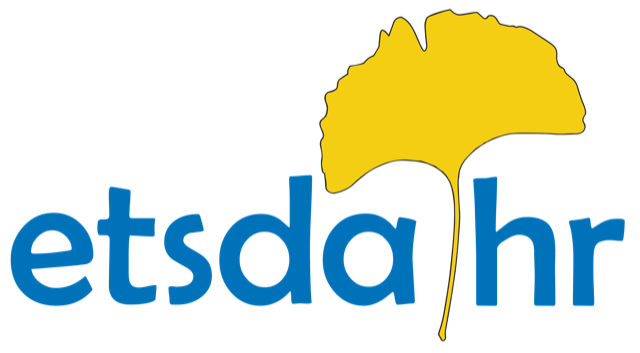 DARUVAR, 6.10.2021.SADRŽAJ:POVEZANOST ŠKOLSKOG I NACIONALNOG KURIKULUMA ZA STRUKOVNO OBRAZOVANJA									3MISIJA I VIZIJA ŠKOLE								4  O školi									4PODRUČJA RADA I PROGRAMI							5Nastavni planovi po zanimanjima i zaduženja po razredima                     8Organizacija nastave							17KURIKULUMSKE AKTIVNOSTI 							21Dodatna i dopunska nastava						22Izvannastavne aktivnosti i dodatne aktivnosti škole			48Natjecanja									68Projekti									86Stručni posjeti, izleti i ekskurzije						103Istraživačka i projektna nastav						125POVEZANOST ŠKOLSKOG I NACIONALNOG KURIKULUMA ZA STRUKOVNO OBRAZOVANJEU naš školski kurikulum želimo prenijeti sve vrijednosti i ciljeve iz Nacionalnog kurikuluma za strukovno obrazovanje, kroz aktivnosti koje čine jedinstveni profil naše škole.  Učenicima želimo pružiti kvalitetno stjecanje znanja i vještina u strukovnom obrazovanju, kroz povezanost i suradnju na nacionalnoj i međunarodnoj razini, motiviranost za poduzetništvo i pošten i odgovoran rad.Kao strukovna škola vezani smo uz cjeloživotno učenje čije kompetencije želimo razvijati prema odrednicama EU, a to su: 1. komunikacija na materinjem jeziku, 2. komunikacija na stranim jezicima, 3. matematička kompetencija, 4. digitalna kompetencija, 5. učiti kako učiti, 6. socijalna i građanska kompetencija, 7. inovativnost i poduzetnost  8. kulturna svijest i izražavanjeNaši učenici će se moći uključiti na tržište rada ili nastaviti školovanje na stručnim i sveučilišnim studijima, te koristiti cjeloživotno učenje kako bi nadogradili strukovne kompetencije.Pri izradi školskog kurikuluma posebno smo vodili računa o posebnosti naše škole  i okruženja u kojoj škola radi i živi. Središte i polazište rada na sadržajima školskog kurikuluma jesu potrebe i interesi naših učenika, roditelja i lokalne zajednice, a koje smo utvrdili procesom vrednovanja i samovrednovanja.Učenik je aktivan sudionik odgojno-obrazovnog procesa, ali i aktivan građanin u zajednici u kojoj živi.Kurikulum predstavlja ukupnu aktivnost škole:1.  kurikulum je proces planiranja, provođenja i evaluacije  poučavanja i učenja učenika, treba biti u skladu sa potrebama i interesima učenika2.  to je zajednički proces zaposlenika škole3.  uključuje i lokalnu zajednicu, roditelje i gospodarsko okruženje, te suradnju sa drugim školama 4. veliki dio naših aktivnosti je usmjeren na Erasmus+ projekte, u kojima nastojimo kroz mobilnosti učenika osnažiti njihov stav prema EU i osvijestiti pripadnost naše zemlje europskim zemljama, te kroz obavljanje stručne prakse u zemljama EU usavršiti njihova znanja i vještine, kako bi bili spremni za izazove tržišta rada i mogućnosti obrazovanja u EU5.  uloga učitelja nije tradicionalna , već on usmjerava učenike prema ostvarenju ciljeva i ishoda poučavanja te ih usmjerava ka aktivnostima u kojima će dokazati svoju spremnost za kreativnim i inovativnim aktivnostima unutar procesa učenja6. mora biti u skladu sa nacionalnim i strukovnim kurikulumom, kroz jasno iskazivanje osobnosti naše školeRazvoj Ekonomske i turističke škole Daruvar usmjeren je prema učenicima i nastavnicima, kroz korištenje suvremenih metoda poučavanja i povezanost škole sa gospodarstvom regije, ali i EU.MISIJA I VIZIJA ŠKOLEMISIJA:Prenosimo vrijednosti, znanja i vještine, koje su potrebne mladim ljudima za kvalitetan, aktivan i sretan život.VIZIJA:Želimo :postići zadovoljstvo u školi, razvijati zajednički duh i osjećaj pripadnosti  školiu prvom planu imati učenika i njegove potrebe te razvijati vrijednosti kao što su odgovornost, znanje i vještine,  solidarnost i kreativnost i uvažavanje različitostibiti škola koja može odgovoriti na potrebe suvremenog razvoja gospodarstva kroz razvijanje poduzetnosti, timskog rada, cjeloživotnog učenje i usavršavanja u strucinuditi nova zanimanja koja odgovaraju potrebama u regiji i provoditi eksperimentalne nove programe zanimanja, pokretati nove projekte na nacionalnoj i međunarodnoj razinibiti škola u kojoj je razvijena svijest o vlastitom nacionalnom identitetu i važnosti očuvanja  baštine, u kojoj su prihvaćene vrijednosti kao što su tolerancija, poštovanje ljudskih prava i djelovanje na demokratskim načelima.biti škola koja osposobljava za život u multikulturalnom okružju, potiče na aktivan i kreativan život i u kojoj se jača osobna odgovornost prema društvenoj zajednici i okolišu, razvija suradnja, prijateljstvo i predanost zajedničkim ciljevima te promiče volonterstvo i ekološku svijestO ŠKOLIEkonomska i turistička škola Daruvar, osnovana je kao Državna dvorazredna škola 4.studenog 1928.god. Dvorazredna trgovačka škola prerasla je u Državnu trgovačku akademiju 11.travnja 1937.god. Taj naziv zadržan je sve do 1947. god. kada se mijenja u Ekonomski tehnikum. Nastava se održavala u dvorcu grofa Jankovića sve do 1947.g. i tada se preselila u školsku zgradu u ulici M. Gupca 6, nasuprot katoličkoj crkvi.Nova je zgrada izgrađena 25.11.1961.god. i zadovoljavala je potrebne kriterije za rad ekonomske škole. 1967.god. otvorena su u školi i odjeljenja trgovčke škole. Iste godine promijenjen je i naziv u Centar za ekonomsko obrazovanje „ M. Pijade“. Godine 1977. Centar za ekonomsko obrazovanje „ M. Pijade“, Metalski centar „ V. Vlahović“ i Gimnazija „M. Tito“ udružuju se u centar za odgoj i usmjereno obrazovanje Daruvar. Nastava se održavala u tri školske zgrade. Učenici uprave i pravosuđa, ekonomskog i odgojnog-obrazovnog usmjerenja ostali su u Gundulićevoj 14. Nova školska zgrada nadograđena je i otvorena 19.11.1988.god. Od te godine sve tri škole održavaju nastavu na jednom mjestu. Centar za odgoj i usmjereno obrazovanje se  raspao 1992.god. na tri zasebne škole: Srednju školu Daruvar, Tehničku školu i Gimnaziju.Srednja škola Daruvar mijenja svoj naziv u Ekonomska i turistička škola Daruvar 2011. godine. Danas smo mješovita strukovna škola u četverogodišnjem i trogodišnjem trajanju. Učenici se obrazuju u četiri zanimanja: hotelijersko-turistički tehničar, ekonomist, agroturistički tehničar, prodavač, kuhar i konobar.
Ove školske godine školu pohađa 352 učenika u 18 razrednih odjela.
U školi je zaposleno 56 djelatnika (ravnateljica,  pedagoginja, knjižničarka, nastavnici, računovotkinja, tajnica, domar, čistačice).
Nastava je organizirana u  dvije smjene od 8.00 do 14.00 sati i druga smjena od 13.15 do 19.15 sati. Škola je od 2010.g. aktivna u projektima Agencije za mobilnost i programe EU, do sada smo realizirali 10 projekata, a trenutno provodimo šest Erasmus + projekta. Za projekt Step further (Leonardo), dobili smo priznanje Primjer dobre prakse. Osim tih projekata javljamo se na natječaje koji su namijenjeni srednjim školama, kako bi što bolje opremili školu i koristili suvremene oblike poučavanja.Jedna smo od eksperimentalnih škola koje su prve počele sa samovrednovanjem, te smo eksperimentalno provodili Građanski odgoj, eksperimentalno smo provodili dualni program za zanimanje prodavač, koji je postao redovan program i od prošle školske godine eksperimentalno provodimo dualni program za zanimanja konobar i kuhar.Naše vannastavne aktivnosti kao što je Schoolfest, izbor pjevačice/pjevača škole, održavamo već 15 godina, tako da je ta aktivnost uvrštena u publikaciju Primjeri dobre prakse, Nacionalnog centra za vanjsko vrednovanje 2014. godine. Og ove školske godine schoolfest će biti festival talenata.Redovno sudjelujemo na županijskim, regionalnim i državnim natjecanjima i naši učenici ostvaruju uspješne rezultate.PODRUČJA RADA I PROGRAMAŠkola obrazuje učenike u tri strukovna obrazovna sektoraEkonomija, trgovina i poslovna administracija – zanimanja ekonomist i prodavačTurizam i ugostiteljstvo – zanimanja hotelijersko-turistički tehničar, kuhar i konobarPoljoprivreda, prehrana i veterina – agroturistički tehničarPODACI ZA ŠKOLSKU GODINU 2021./2022.Zanimanje ekonomist radimo po novom programu po kojem veliku važnost imaju vježbe u strukovnim predmetima. Učenike dijelimo u skupine kako bi mogli učinkovitije provoditi vježbe koje su vezane uz primjere iz prakse i rješavanje problemskih zadataka. Zanimanje prodavač treću godinu provodimo po dualnom sustavu obrazovanja. Cilj je ovog modela obrazovanja omogućiti učenicima  stjecanje potrebnih vještina za obavljanje poslova učinkovito, inovativno, samostalno i u suradnji s tržištem rada, kako bi obrazovali kvalitetne mlade ljude, koji su nakon završetka škole spremni za nova radna mjesta. Ovaj oblik strukovnog obrazovanja kombinira učenje u strukovnoj školi i gospodarskom subjektu odnosno na radnom mjestu te stavlja naglasak na razvoj visokokvalitetnih i za tržište rada relevantnih vještina i kvalifikacija te poticale inovacije i poduzetništvo. Učenici odrađuju praksu u trgovačkim tvrtkama koje su izrazile potrebu za tim zanimanjem i trgovačka praksa im je plaćena.Zanimanja hotelijersko-turistički tehničar i kuhar su veoma tražena i u velikom broju slučajeva smo prvi izbor kod upisa učenika. Od ove školske godine zanimanja kuhar i konobar provodimo eksperimentalno po dualnom sustavu. Sva tri zanimanja kuhar, konobar i prodavač od ove godine idu po dualnom sustavu, prodavači kao redovan program, a kod konobara i kuhara eksperimentalno provodimo prvi i drugi razred po dualnom programu.Agroturistički tehničari su međusektorsko zanimanje i odgovara potrebama u našoj regiji, koja je okrenuta ruralnom razvoju i razvoju kontinentalnog turizma. Osim opremljenog praktikuma u školi, učenici obavljaju vježbe u školskom vrtu u kojem uzgajaju razne vrste povrća, voća i ukrasnog biljaAgroturistički tehničari su međusektorsko zanimanje i odgovara potrebama u našoj regiji, koja je okrenuta ruralnom razvoju i razvoju kontinentalnog turizma. Osim opremljenog praktikuma u školi, učenici obavljaju vježbe u školskom vrtu u kojem uzgajaju razne vrste povrća, voća i ukrasnog bilja.U Ekonomskoj i turističkoj školi Daruvar je veoma aktivna i učenička zadruga K.O.M.P.A., koja proizvodi naše originalne proizvode i pruža ugostiteljske usluge.Kao strukovna škola želimo proces učenja povezati sa gospodarstvom, kako bi povećali kvalitetu obrazovanja i prenijeli učenicima znanja i vještine koje su im potrebna na tržištu rada. Ujedno ih osposobljavamo za samostalan i odgovoran rad te rješavanje stvarnih problema u radnim procesima. Veliku važnost pridajemo izboru tvrtki u kojima će učenici odrađivati stručnu praksu, jer je to veoma važan činbenik pri motiviranju mladih ljudi za rad.NASTAVNI PLANOVI PO ZANIMANJIMA I ZADUŽENJA PO RAZREDIMARAZREDNIŠTVO  2021. / 2022.Područje rada: EKONOMIJA, TRGOVINA I POSLOVNA ADMINISTRACIJA, Zanimanje: EKONOMISTZanimanje: PRODAVAČ DONPodručje rada: TURIZAM I UGOSTITELJSTVO, Zanimanje: HOTELIJERSKO-TURISTIČKI TEHNIČARZanimanje: KUHARZanimanje: KONOBARPodručje rada: POLJOPRIVREDA, UGOSTITELJSTVO I TURIZAMZanimanje: AGROTURISTIČKI TEHNIČAR3.2. ORGANIZACIJA NASTAVE 3.2.1. Prema broju radnih dana u tjednuNastava u Ekonomskoj i turističkoj  školi Daruvar organizirana je u petodnevnom  radnom tjednu. 3.2.2. Prema dnevnom raduNastava je organizirana u dvije smjene.u prvoj smjeni ( od 8.00 – 14.00 sati) za sva četverogodišnja zanimanja, u drugoj smjeni ( od 13.15- 19.15) za trogodišnja zanimanja prva smjena  počinje u 8,00 sati i završava u 14.00 sati druga smjena počinje od 13.15  i završava u 19,15 sati.Kod kuhara rad s učenicima u predmetu kuharstvo u sve tri godine  je organizirana u malim skupinama. Kod  konobara rad s učenicima u predmetu  ugostiteljstvosve tri godine je organiziran u jednoj skupini, jer je mali broj učenika.U kombiniranom drugom razrednom odjelu prodavač/kuhar/ konobar nastava općih predmeta se odvija za cijeli razred, a u strukovnom dijelu se učenici dijele u skupine prema zanimanjima. U četvrtom razredu za zanimanje  agroturistički tehničar u premetima kuharstvo i ugostiteljsko posluživanje rad je organiziran u manjim skupinama.3.2.3. Praktična nastava u školiPraktična nastava u zanimanju hotelijersko-turistički  tehničar organizirana je u školi i to u:- prvom razredu, teoretski predmet – turizam,  - trećem razredu – poslovanje- četvrtom razredu - turističke agencije (realizira se u učionici s dvanaest računala, pristupom na internet)3.2.4. Praktična nastavaZANIMANJE AGROTURISTIČKI TEHNIČARPraktičnu  nastavu  poljoprivrednu u prvom, drugom i trećem za zanimanje agroturistički tehničar odrađuju učenici 4 sata i 3 sata u 4. razredu.Poljoprivrednu praktičnu nastavu škola organizira s obiteljskim gospodarstvima,na koje učenici odlaze u skladu s potrebama i imaju sklopljene ugovore. Ugostiteljsku praktičnu nastavu odrađuju  ovisno o mjestu stanovanja . Za praćenje praktične nastave zadužena je nastavnica Vlatka Stranjik ( u zaduženju 4 sata) za poljoprivrednu praksu  i Mario Mlinarić ( u zaduženju 4 sata) za ugostiteljsku praksu.ZANIMANJE KUHARUčenici  3. razreda nastavu imaju  po klasičnom programu obrazovanja i  odlaze na realizaciju praktične nastave  u ugostiteljske objekte s kojima su  sklopili ugovor o provođenju praktične nastave. Učenici 1. i 2. razreda upisani su po dualnom sustavu, prvi razredi praktičnu nastavu će pohađati od 01.04.2022.Nastavnica Kate Brletić voditeljica je prakse za  3. razrede, a 1. i 2.  razred vodi nastavnik Mario Mlinarić.Realiziraju praktičnu nastavu za vrijeme nastavne godine tjedno :razred – 8 sati tjedno ( 385 sati godišnje)razred – 8 sati tjedno ( 490 sati godišnje)razred -  8 sati tjedno ( 280 sati godišnje)ZANIMANJE KONOBARUčenici  3. razreda su upisani po klasičnom programu obrazovanja i  odlaze na realizaciju praktične nastave  u ugostiteljske objekte s kojima su sklopili ugovor o provođenju praktične nastave. Učenici 1. i 2. razreda su upisani po dualnom sustavu, prvi razredi praktičnu nastavu počinju obavljati od 01.04.2022.Nastavnica Kate Brletić vodi praktičnu nastavu 2. i 3. razredu, nastavnik Mario Mlinarić 1. razredu.Realiziraju praktičnu nastavu za vrijeme nastavne godine tjedno:razred – 8 sati tjedno ( 385 sati godišnje)razred – 8 sati tjedno ( 490 sati godišnje)razred -  8 sati tjedno ( 280 sati godišnje)ZANIMANJE: PRODAVAČSva tri razreda zanimanja prodavač idu po dualnom sustavu, tako da se praktična nastava obavlja kod poslodavaca, s kojim sklapaju Ugovor o dualnom obrazovanju. Realiziraju praktičnu nastavu za vrijeme nastavne godine tjedno:1.     razred – 24 sati tjedno  (395 sati godišnje)2.     razred – 16 sati tjedno  (600 sati godišnje)3.     razred -  16 sati tjedno   (592 sati godišnje)ZANIMANJE: HOTELIJERSKO – TURISTIČKI TEHNIČARHotelijersko – turistički tehničari  praktičnu nastavu  realiziraju u Daruvarskim Toplicama, d.o.o., hotel „Termal“ i u školi.1. razred, turizam, praktičnu nastavu odrađuju u školi2. razred, upoznavanje s hotelskim domaćinstvom, praktičnu nastavu odrađuju u Daruvarskim Toplicama3. razred, recepcija hotela , praktičnu nastavu odrađuju u školi4.razred, turističke agencije, praktičnu nastavu odrađuju u školi.Praktična nastava i stručna praksa se odvija u dane koji su predviđeni rasporedom i prema nastavnim planovima i programima za pojedina zanimanja.Hotelijersko-turistički tehničari stručnu praksu u prvom,trećem i četvrtom razredu obavljaju u školi u turističkom praktikumu, a učenici drugog razreda u „Daruvarskim toplicama“.Zanimanje kuhar i konobar, u prvom i drugom razredu obavljaju stručnu praksu prema dualnom eksperimentalnom programu, a treći rezred kuhara i konobara prema klasičnom programu. Drugi razred kuhara i konobara praksu odrađuju petkom i prema dogovoru s poslodavcima.Kod dualnih eksperimentalnih programa postoje posebni obrasci ugovora sa poslodavcima.Agroturistički tehničari obavljaju u ugostiteljstvu i u poljoprivredi Stručna praksa  Hotelijersko-turistički tehničari prvi razred odrađuje 182 sata stručne prakse u Daruvarskim toplicama. Učenici drugih i trećih razreda odrađuje 182 sata ,a imaju mogućnost i sami naći mjesto za stručnu praksu uz dogovor s nastavnikom voditeljem prakse. U tom slučaju škola i roditelji sklapaju ugovor sa poslodavcem.Agroturistički tehničar, prvi, drugi i treći razred odrađuje 105 sati stručne prakse. Četvrti razred odrađuje 96 sati tijekom godine i  može biti kao vrijeme predviđeno za izradu završnog rada na završnom ispitu.KURIKULUMSKE AKTIVNOSTIŠkolskim kurikulumom se utvrđuje: aktivnost ciljevi aktivnosti očekivani ishodi i postignuća aktivnosti načini realizacije aktivnostipotrebni resursi za provođenje aktivnostinačin pračenja i provjera ishoda/postignuća aktivnostiodgovorne osobe za provođenje  aktivnosti Voditelji aktiva su članovi školskog tima za kurikulum.Tim za kurikulum:1. Lovorka Levak, voditelj Stručnog vijeće nastavnika hrvatskoga jezika, povijesti, povijesti hrvatske kulturne baštine, vjeronauka, etike i knjižničarstva2.  Svjetlana Brkić Milivojević, voditelj Stručnog vijeća nastavnika  stranih jezika3. Lana Mlinarić, voditelj Stručnog vijeća ekonomske grupe predmeta i geografije EKG4. Stana Lukić, voditelj Stručnog vijeća  prirodne grupe predmeta5. Ivan Hodžić, voditelj Stručnog vijeća matematike, fizike i informatike MIF6. Dinka Kavalir, ravnateljicaNjihovi zadaci su:-  definirati ciljeve školskog kurikuluma-  osigurati suradnju svih djelatnika-  odrediti način rada i koordinirati aktivnosti-  vrednovati izradu i ostvarenje školskog kurikulumaKurikulumska područja:1. DODATNA  I DOPUNSKA NASTAVA2. IZVANNASTAVNE I DODATNE AKTIVNOSTI3. NATJECANJA4. PROJEKTI5. STRUČNI POSJETI, IZLETI I EKSKURZIJE6. PROJEKTNA I ISTRAŽIVAČKA NASTAVA4.1.  DODATNA I DOPUNSKA NASTAVA4.2.  IZVANNASTAVNE I DODATNE AKTIVNOSTI ŠKOLE4.3.  NATJECANJA4. PROJEKTI4.5.   STRUČNI POSJETI, IZLETI I EKSKURZIJE4.6.   ISTRAŽIVAČKA I PROJEKTNA NASTAVANa sjednici Školskog odbora Ekonomske i turistička škola Daruvar, održanoj dana  6.10.2021., usvojen je Školski kurikulum Ekonomske I turističke škole Daruvar za šk.god. 2021./2022. Nakon usvajanja Školski kurikulum se dostavlja Ministarstvu znanosti i obrazovanja I objavljuje na web stranici škole.KLASA: 602-03/21-01/01URBROJ: 2111-24/01-21-276Daruvar, 06.10.2021.							Predsjednik  Školskog odbora							Ivan Bralo, dipl.teologNakon donošenja Školski kurikulum se dostavlja Ministrastvu znanosti i obrazovanja i objavljuje na web stranici škole.							Ravnateljica:							Dinka Kavalir, dipl.oec.Razred /zanimanjebr. uč.MŽponTeškENG 1.NJ 1.ENG2.NJ2.FR 3.EVAgroturistički tehničar (a)1a19811221810003162a21219031650008133a21318011830007144a945019000018ukupno a701753276190001951Ekonomist (e)1e18315021440002162e19316001900003163e18117001710004144e808007100008Ukupno e6375602576000954Hotelijersko – turistički tehničar (h)1h24123002400242410142h2131801210021213183h2251701211121223194h201190020002020416Ukupno h87107702861186872067Kuhar DO gKonobar DO f Prodavač DON d1g18117041620002161df-d1001002730000101df-f981139000009Ukupno 1df19163151630000192dfg -d7070261000162dfg-f3120130030032dfg-g17512051255120215Ukupno 2dfg276210821651503243fg-f5140141140143fg-g20812052000200317Ukupno 3fg259160624112404213d606033300006Uk. prodavač 2361707167000122Uk. konobar1710715161170116Uk. kuhar5524310144875320748Ukupno A,E,H22034186211204161868748172Ukupno D,F,G95405512680156390986SVEUKUPNO315732423372843172258757258HOTELIJERSKO-TURISTIČKI TEHNIČARHOTELIJERSKO-TURISTIČKI TEHNIČAREKONOMISTEKONOMIST1.HSanja Sulik1.ESanja Biljan Smola2.HIvan Bralo2.EMirala Palavra3.HKristina Katanec3.ENatalija Lacina4.HKsenija Škorić4.ELana MlinarićAGROTURISTIČKI TEHNIČARAGROTURISTIČKI TEHNIČAR1AMihaela Moker2ATanja Kovačević3AVlatka Stranjik4ARenata JakšićKUHAR, KONOBARKUHAR, KONOBARPRODAVAČ, KONOBAR, KUHARPRODAVAČ, KONOBAR, KUHAR1.GAna Obajdin1. DFDavorka Bahnjik2.DFGSendi Sigeti3.FGMarijana Spajić3.D  Mladen ČastekRBRNASTAVNI PREDMET1. razred1. razred1. razred2. razred2. razred2. razred3. razred3. razred3. razred4. razred4. razred4. razredTGnastavnikTGnastavnikTGnastavnikTGnastavnik1.HRVATSKI JEZIK3105L. LEVAK3105L. LEVAK3105N. LACINA396L. LEVAK2.STRANI JEZIK 1 ENGLESKI3105R. ZELDA3105A. RUŽIĆ3105R. ZELDA396T. KOVAČEVIĆ2.STRANI JEZIK 1 NJEMAČKI3105S.B. MILOVOJEVIĆ31053105V. ŠAGOVAC396M. AMIĆ3.POVIJEST270R. JAKŠIĆ270J BENIŠ4.VJERONAUK/ETIKA135I. BRALO/M.ŠTOR135I. BRALO/M. ŠTOR135I. BRALO/D.BRKIĆ132I. BRALO/D.BRKIĆ5.GEOGRAFIJA270B. VARAT270B. VARAT270B. VARAT264B. VARAT6.TZK270M. ČASTEK270A. OBAJDIN270M. ČASTEK264M. ČASTEK7.MATEMATIKA3105M. MOKER3105M. PALAVRA3105S. VARGA396S. VARGA8.KEMIJA270R. MIKLIĆ9.BIOLOGIJA270S. PETRNEL10.OSNOVE EKONOMIJE270L. MLINARIĆ270L. MLINARIĆ270L. MLINARIĆ264L. MLINARIĆ11.STATISTIKA270L. MLINARIĆ12.POS.KOMUNIKACIJE270S.B.SMOLA270S. SULIK13.KOM.PREZ.VJEŠTINE270L. MLINARIĆ14.OS. RAČUNOVODSTVA270M.B. RUŽIČKA15.RAČ.TROŠ. I IMOVINE3105M.B. RUŽIČKA16.RAČ.PROIZ. I TRGOVINE3105M.B. RUŽIČKA17.PODUZETNIČKO RAČ.4128M.B. RUŽIČKA18.MARKETING270I. KEVDŽIJA264I. KEVDŽIJA19.BANKARSTVO I OSIG.3105R. FRANTAL264R. FRANTAL20.TRŽIŠTE KAPITALA264S.B. SMOLA21.PODUZETNIŠTVO270R. FRANTAL3105R. FRANTAL22.VJEŽBENIČKA TVRTKA 1 + 1270S.B.SMOLA/S.B.SMOLA264M.B.RUŽIČKA23.DRUŠ.ODG.POSLOVANJE270D. BAHNJIK24.PRAVNO OK.POSLOV.264R. FRANTAL25.INFORMATIKA270I. HODŽIĆ270I. HODŽIĆ--26.OBITELJSKI POSAO270R. FRANTAL27.GLOB.POSL.OKRUŽENJE270K.KEVDŽIJA28.UVOD U POSL.UPRAV.27029.OSNOVE TURIZMA270S. 30.RAČ.NEPROF.ORG.270S.SULIK31.UPRAVLJANJE PRODAJOM270D. BAHNJIK32.ANALIZA FIN.IZVJEŠĆA264I. KEVDŽIJA33.MARKETING USLUGA26434.321120321120321120301024RBRNASTAVNI PREDMET1. razred1. razred1. razred2. razred2. razred2. razred3. razred3. razred3. razredTGnastavnikTGnastavnikTGnastavnik1.HRVATSKI JEZIK3105N. LACINA3105D. BRKIĆ396L. LEVAK2.STRANI JEZIK 1 ENGLESKI270T. KOVAČEVIĆ270M. SPAJIĆ264A. RUŽIĆ2.STRANI JEZIK 1 NJEMAČKI270S.B. MILIVOJEVIĆ270V.ŠAGOVAC264S.B. MILIVOJEVIĆ3.MATEMATIKA135M. MOKER135M. PLAVRA135M. MOKER4.TZK135M. ČASTEK135A. OBAJDIN132M. ČASTEK5.VJERONAUK/ETIKA135I. BRALO/M.ŠTOR135I. BRALO/ M.ŠTOR135I. BRALO/D.BRKIĆ6.OSNOVE TRGOVINE270I. KEVDŽIJA00007.PREHRAMBENA ROBA3105S.B. SMOLA00008.NEPREHRAMBENA ROBA00270S.B.SMOLA264S.B. SMOLA9.NABAVNO POSLOVANJE270D. BAHNJIK000010.PRODAJNO POSLOVANJE00270D. BAHNJIK264D. BAHNJIK11.MATEMATIKA U PRODAJI00135M. MOKER132M. MOKER12.INFORMATIKA U PRODAJI00135I. HODŽIĆ0013.RADNE PROCEDURE3105L.MLINARIĆ000014.PRIPREMA PRODAJE00270L. MLINARIĆ0015.ZAKLJUČIVANJE PRODAJE00135I.KEVDŽIJA0016.ARANŽIRANJE I EST.OBLIKOVA.270S.B.SMOLA000017.KOM. U PRODAVAONICI135I. KEVDŽIJA270I. KEVDŽIJA0018.PROD. NA STRANOM JEZIKU E0000264A. RUŽIĆ18.PROD. NA STRANOM JEZIKU NJ0000264S.B. MILIVOJEVIĆ19.E - TRGOVINA0000264I. HODŽIĆ20.TRGOVAČKA PRAKSA1395D. BAHNJIK600D. BAHNJIK592D. BAHNJIK21.TEKSTIL270S.B.SMOLA000022.ŠKOLSKI I UREDSKI PRIBOR270S. SULIK000023.KUĆNI NAMJEŠTAJ00270S. SULIK0024.KUĆANSKI APARATI0000264S.SULIK32.3599027105525944RBRNASTAVNI PREDMET1. razred1. razred1. razred2. razred2. razred2. razred3. razred3. razred3. razred4. razred4. razred4. razredTGnastavnikTGnastavnikTGnastavnikTGnastavnik1.HRVATSKI JEZIK4140N. LACINA4140N. LACINA4140L. LEVAK4128L. LEVAK2.STRANI JEZIK 1 ENGLESKI4140R. ZELDA4140A. RUŽIĆ3105R. ZELDA396A.RUŽIĆ2.STRANI JEZIK1 NJEMAČKI414041403105S. B. MILIVOJEVIĆ3963.STRANI JEZIK 2 ENGLESKI310531054140T. KOVAČEVIĆ41283.STRANI JEZIK 2 NJEMAČKI N3105S. B. MILIVOJEVIĆ3105M. AMIĆ4140M. AMIĆ4128M. AMIĆ4.STRANI JEZIK  2 NJEMAČKI P3105V. ŠAGOVAC3105S.B. MILIVOJEVIĆ4140V. ŠAGOVAC4128V. ŠAGOVAC5.STRANI JEZIK 3270K. KATANEC270K. KATANEC270K.KATANEC264K.KATANEC6.POL. I GOSPODARSTO0000270R. FRANTAL007.POVIJEST270R. JAKŠIĆ270D. ŠTEFAN270D. ŠTEFAN008.MATEMATIKA4140M. PALAVRA4140M. PALVRA3105M. PALAVRA396S. VARGA9.RAČUNALSTVO00-270I. HODŽIĆ270I. HODŽIĆ00-10.TZK270A. OBAJDIN270A. OBAJDIN270M. ČASTEK270A. OBAJDIN11.VJERONAUK/ETIKA135I. BRALO/M.ŠTOR135I. BRALO/M.ŠTOR135I. BRALO/D.BRKIĆ132I. BRALO/D.BRKIĆ12.POV. I KUL. BAŠTINA00-00--00--264M. ŠTOR13.GEOGRAFIJA00-270I.HORINA270I. HORINA264I. HORINA14.POS.PSIH. S KOMUNIK.00270I. STEPIĆ000015.STATISTIKA0000135L. MLINARIĆ0016.KNJIG. S BILANCIRANJE0000135S. SULIK264S.B.SMOLA17.UGOSTITELJSTVO3105M. MLINARIĆ00000018.ORG. POSL. PODUZEĆA003105K. ŠKORIĆ270K. ŠKORIĆ396K. ŠKORIĆ19.TURIZAM I MARKETING000000264I.KEVDŽIJA20.BIOLOGIJA S EKOLOG.270S. PETRNEL00000021.GOSPODARSKO PRAVO000000264R. FRANTAL22.PREHRANA I POZ. ROBE270S. ŽEGARAC00000023.DAKTILOGRAFIJA S P.D.270S. SULIK00000024.PRAKTIČNA NASTAVA270TU  K. ŠKORIĆ270K. ŠKORIĆ270REC  K. ŠKORIĆ264TA K. ŠKORIĆ25.STRUČNA PRAKSA18218218226.331155331155331155341088RBRNASTAVNI PREDMET1. razred1. razred1. razred2. razred2. razred2. razred3. razred3. razred3. razredTGnastavnikTGnastavnikTGnastavnik1.HRVATSKI JEZIK3105D. BRKIĆ3105D. BRKIĆ396D. BRKIĆ2.STRANI JEZIK 1 ENGLESKI270R. ZELDA270M. SPAJIĆ264T. KOVAČEVIĆ2.STRANI JEZIK 1 NJEMAČKI270M. AMIĆ270V. ŠAGOVAC2643.MATEMATIKA135M. MOKER135M. PALAVRA132M. MOKER4.TZK135A. OBAJDIN135A. OBAJDIN132M. ČASTEK5.VJERONAUK/ETIKA135I. BRALO/M.ŠTOR135I. BRALO/M.ŠTOR135I. BRALO/D.BRKIĆ6.KUHARSKI VREMEPLOV135J. BENIŠ00007.HIGIJENA135S. PETRNEL135S. PETRNEL1358.ŽIVEŽNE NAMIRNICE U KUHAR.270S. LUKIĆ9.ORG.RADA U KUHINJI270S. SIGETI135S.SIGETI0010.FRANC.JEZIK U GASTRONIMIJI135K. KATANEC11.KOMUNIKACIJSKE VJEŠTINE135I.STEPIĆ135S. SULIK13212.INFORMATIKA U STRUCI00270I. HODŽIĆ0013.PODUZETNIČKE VJEŠTINE135S. SULIK0013214.PRIPREMA I OBRADA ŽIV. NAM.5175M.B. NAĐ/ Ž. KANJKA3105M.B. NAĐ/ Ž. KANJKA0015.KUHARSTVO6210M.B. NAĐ/ Ž. KANJKA3105M.B. NAĐ/ Ž. KANJKA412816.KUHARSKA PRAKSA11385M.MLINARIĆ14490M.MLINARIĆ1651217.SVJETSKA KUHINJA270Ž. KANJKA0018.OSNOVE PEKARSTVA I SLASTIČ.00270M.B. NAĐ0019.KREAT. I INOVAT. U KUHINJI000026420.ALTERNATIVNA PREHRANA0000026421.3010503010502786422.STRANI JEZIK 2 NJEMAČKI264S. HORAK23.GOSPODARSKA MATEMATIKA264M. MOKER24.POVIJEST HRV. KUL. BAŠTINE264M. ŠTOR25.ORG. POSL. UGOST.PODUZEĆA264S. SIGETI26.POZNAV. ROBE I PREHRAN264S. ŽEGARAC27.POLITIKA I GOSPODARSTVO264I. KEVDŽIJA28.KUHARSTVO8256M.B. NAĐ/Ž.KANJKA29.PRAKTIČNA NASTAVA8256K.BRLETIĆRBRNASTAVNI PREDMET1. razred1. razred1. razred2. razred2. razred2. razred3. razred3. razred3. razredTGnastavnikTGnastavnikTGnastavnik1.HRVATSKI JEZIK3105N.LACINA3105D. BRKIĆ396D. BRKIĆ2.STRANI JEZIK 1 ENGLESKI270T. KOVAČEVIĆ270M. SPAJIĆ2642.STRANI JEZIK 1 NJEMAČKI2702643.MATEMATIKA135M. MOKER135M. PALAVRA1324.TZK135M. ČASTEK135A. OBAJDIN264M. ČASTEK5.VJERONAUK/ETIKA135I. BRALO/M.ŠTOR135I. BRALO/M.ŠTOR135I. BRALO/D.BRKIĆ6.UGOSTITELJSKI VREMEPLOV270J. BENIŠ00007.UGOSTITELJSKI OBJEKTI3105S.SIGETI135S. SIGETI008.OS. KUHARSTVA U UGOST.POSL00270S. SIGETI009.KOMUNIACIJSKE VJEŠTINE135I. STEPIĆ000010.STRANI JEZIK U STRUCI E270T. KOVAČEVIĆ26411.STRANI JEZIK U STRUCI NJ270V. ŠAGOVAC12.INFORMATIKA U STRUCI270I. HODŽIĆ000013.POSL. UGOST. OBJEKTA00270I.KEVDŽIJA39614.PROCEDURE U UGOST.OBJEKTU5175K.BRLETIĆ0015.KOMUNIKACIJA S GOSTOM00270K. BRLETIĆ26416.PRIMJENA TEH.POSLUŽ.U UGOS3105K. BRLETIĆ39617.POSLOVNI STRANI JEZIK E270M.SPAJIĆ17.POSLOVNI STRANI JEZIK270S.HORAK18.KONOBARSKA PRAKSA7385M. MLINARIĆ14490M-MLINARIĆ1454419.229103010502692820.STRANI JEZIK 1 ENGLESKI396M. SPAJIĆ20.STRANI JEZIK 1 NJEMAČKI396M. AMIĆ21.STRANI JEZIK 2 ENGLESKI396A. RUŽIĆ21.STRANI JEZIK 2 NJEMAČKI396S. HORAK22.GOSPODARSKA MATEMATIKA264M. MOKER23.POLITIKA I GOSPODARSTVO264I.KEVDŽIJA24.POVIJEST HRV. KUL. BAŠTINE264M. ŠTOR25.ORG. POSL. UGOST.PODUZEĆA264S. SIGETI26.MARKETING U TURIZMU132I.KEVDŽIJA27.POZ. ROBE I PREHRANA132S.LUKIĆ28.UGOSTITELJSKO POSLUŽIVANJE6192K.BRLETIĆ29.PRAKTIČNA NASTAVA8256K.BRLETIĆ30.28980RBRNASTAVNI PREDMET1. razred1. razred1. razred2. razred2. razred2. razred3. razred3. razred3. razred4. razred4. razred4. razredTGnastavnikTGnastavnikTGnastavnikTG1.HRVATSKI JEZIK3105N. LACINA3105D. BRKIĆ3105D. BRKIĆ396D. BRKIĆ2.STRANI JEZIK 1 ENGLESKI270R. ZELDA270T. KOVAČEVIĆ270A. RUŽIĆ264T. KOVAČEVIĆ2.STRANI JEZIK 1 NJEMAČKI270S.B. MILIVOJEVIĆ270V. ŠAGOVAC270M. AMIĆ2643.POVIJEST270R. JAKŠIĆ270R. JAKŠIĆ00004.TZK270M. ČASTEK270M. ČASTEK270M. ČASTEK264M. ČASTEK5.POL. I GOSPODARSTO000000264D. BAHNJIK6.VJERONAUK/ETIKA135I. BRALO/M.ŠTOR135I. BRALO/M.ŠTOR135I. BRALO/D.BRKIĆ132I. BRALO/D.BRKIĆ7.MATEMATIKA270M. MOKER270M. PALAVRA270M. MOKER264M. MOKER8.KEMIJA270R. MIKLIĆ270R. MIKLIĆ9.FIZIKA270I.M. DEŽIĆ10.RAČUNALSTVO00-270I. HODŽIĆ270I.M. DEŽIĆ00-11.TURISTIČKA GEOG.HRVATSKE270I. HORINA0012.ČOVJEK,ZDRAVLJE I EKOLOGIJA270S. PETRNEL270S. PETRNEL000013.PREHRANA I POZ. ROBE00270S. ŽEGARAC000014.KUHARSTVO0000270M. MLINARIĆ396M. MLINARIĆ15.UGOST. POSLUŽIVANJE000000264K. BRLETIĆ16.TURIZAM I MARKETING000000264S. SULIK17.BILINOGOJSTVO270M. LABAŠ270M. LABAŠ3105M.LABAŠ0018.STOČARSTVO270V. STRANJIK135V. STRANJIK270V.STRANJIK0019.EKOLOŠKA POLJOPRIVREDA0000270M. LABAŠ0020.HORT.UREĐENJE GOSPODARST.00000020M. LABAŠ21.LJEKOVITO BILJE270M.LABAŠ00000022.RATARSTVO270V.STRANJIK00000023.ZAŠTITA ČOVJEKOVA OKOLIŠA00270V. STRANJIK000024.GLJIVARSTVO00270M. LABAŠ000025.PRERADA MLIJEKA0000270V. STRANJIK0026.TRŽIŠTE0000270M.LABAŠ26427.VINARSTVO000000264V.STRANJIK28.PRAKTIČNA NASTAVA POLJ.4140V. STRANJIK4140V. STRANJIK4140V. STRANJIK3128V. STRANJIK29.PRAKTIČNA NASTAVA UGOST.3105K. BRLETIĆ3105K. BRLETIĆ4105K. BRLETIĆ496K. BRLETIĆ30STRUČNA PRAKSA1051051059631.33323130Predmeti, razredBroj sati Broj učenika  Broj nastavnikaNastavnik Praktična nastava –turizam,1.h7024 1Ksenija ŠkorićRecepcija, 3.h7022 1Ksenija ŠkorićTurističke agencije,4.h64 22 1Ksenija ŠkorićZanimanjePonedjeljakUtorakSrijedaČetvrtakPetakSubotaAgroturistički tehničar,1.raz.Nastava u školiNastava u školiNastava u školiPraktična nastavaNastava u školixAgroturistički tehničar,2.razr.Nastava u školiNastava u školiNastava u školiNastava u školiPraktična nastavaxAgroturistički tehničar,3. razr.Nastava u školiPraktična nastavaNastava u školiNastava u školiNastava u školixAgroturistički tehničar,4. razr.Nastava u školiNastava u školiPraktična nastavaNastava u školiNastava u školixHotelijersko- turistički Tehničar2.h- 8:00-10:00  praktična nastava u hotelu ( hotelsko domaćinstvo)2.H Nastava u školi od 4-og sataNastava u školiNastava u školiNastava u školiNastava u školiTrgovačka praksa za zanimanje prodavač ( dualno obrazovanje) 1.razred započet će 2.polugodišteTrgovačka praksa za zanimanje prodavač ( dualno obrazovanje) 1.razred započet će 2.polugodišteTrgovačka praksa za zanimanje prodavač ( dualno obrazovanje) 1.razred započet će 2.polugodišteTrgovačka praksa za zanimanje prodavač ( dualno obrazovanje) 1.razred započet će 2.polugodišteTrgovačka praksa za zanimanje prodavač ( dualno obrazovanje) 1.razred započet će 2.polugodišteTrgovačka praksa za zanimanje prodavač ( dualno obrazovanje) 1.razred započet će 2.polugodišteTrgovačka praksa za zanimanje prodavač ( dualno obrazovanje) 1.razred započet će 2.polugodišteProdavač2.razredNastava u školiNastava u školiNastava u školiPraktična nastavaPraktična nastavaProdavač3.razredPraktična nastavaNastava u školiNastava u školiPraktična nastavaPraktična nastavaKuhar, 1.razredNastava u školiNastava u školiNastava u školiNastava u školiNastava u školiPraksa počinje 01.04.Kuhar, 2.razredNastava u školiNastava u školiNastava u školiNastava u školiPraktična nastavaKuhar , 3 razredNastava u školi Nastava u školiNastava u školiNastava u školiPraktična nastavaKonobar, 1.razredNastava u školiNastava u školiNastava u školiNastava u školiNastava u školiPraksa počinje 01.04.Konobar, 2 razredNastava u školi Nastava u školiNastava u školiNastava u školiPraktična nastavaKonobar, 3 razredNastava u školi Nastava u školiNastava u školiNastava u školiPraktična nastavaZanimanjeRazredUkupno sati godišnjeHotelijersko-turistički tehničar1.,2.,3.3x182= 546Agroturistički tehničar1.,2.,3.,4.105 +105 + 105 + 96 = 411KURIKULUMSKO PODRUČJE1. DODATNA NASTAVANAZIV AKTIVNOSTIPRIPREME ZA DRŽAVNU MATURU IZ ENGLESKOG JEZIKAOBRAZLOŽENJE CILJAPripremanje učenika za polaganje različitih tipova zadataka na državnojmaturi, razumijevanje i slušanje, te pisanje raspravljačkog sastavka.Osposobljavanje učenika za uporabu engleskog jezika u priopćajnimsredstvima. Stjecanje spoznaja o engleskom jeziku, razvijanje jezičnepismenosti, stjecanje jezične kulture. Proširiti gradivo 1. i 2. stranogjezika.OČEKIVANI ISHODI / POSTIGNUĆAUčenik piše strukturiran tekst srednje dužine koristeći se jezičnim strukturama srednje razine složenosti, izabire različite tehnike kreativnoga izražavanja i koristi se njima: tumači i vrednuje postojeće i osmišljava nove ideje povezane s osobnim iskustvima i poznatim temama, izabire različite vještine kritičkoga mišljenja i koristi se njima pri tumačenju i vrednovanju mišljenja, stavova i vrijednosti povezanih s osobnim iskustvima i poznatim temama. Učenik regulira svoje učenje mijenjajući prema potrebi plan ili pristup učenju. Učenik samovrednuje proces učenja i svoje rezultate, procjenjuje ostvareni napredak te na temelju toga planira buduće učenje.NAČIN REALIZACIJE:- oblik- sudionici- način učenja- metode poučavanja- trajanje aktivnostiKroz šk. god 2021/2022 učenici završnih razreda (4.H, 4.A, 4.E) imaju 1 sat tjedno (ili prema dogovoru s učenicima) dodatnu nastavu engleskog jezika kroz koju ih nastavnica priprema za državnu maturu. Nastavnica ih upoznaje s pravilima i načinima rješavanja zadataka, i pisanja eseja. Učenici rješavaju zadatke, pišu eseje koje zatim zajedno s nastavnicom analiziraju.POTREBNI RESURSI(MOGUĆE TEŠKOĆE)Kopije tekstova i zadataka za maturuNAČIN PRAĆENJA I I PROVJERA ISHODA / POSTIGNUĆAPostignuća učenika na državnoj maturi iz engleskog jezikaODGOVORNE OSOBEAnita RužićKURIKULUMSKO PODRUČJEDODATNA I DOPUNSKA NASTAVANAZIV AKTIVNOSTIPripreme za državnu maturu (osnovna razina) iz matematike za 4.a razredOBRAZLOŽENJE CILJADodatno pripremiti učenike kako bi uspješno položili ispit iz matematike na državnoj maturi. Ponoviti s učenicima svo obrađeno gradivo tokom ovih školskih godina, te usvojiti s učenicima ishode koje po planu i programu nisu usvojili.OČEKIVANI ISHODI / POSTIGNUĆANadopunjavanje i proširivanje znanja iz matematike.NAČIN REALIZACIJE:- oblik- sudionici- način učenja- metode poučavanja- trajanje aktivnostiNastava će se održavati tokom školske godine, jednom mjesečno, popodne po 4 sata u dogovoru s učenicima. Nastava će se održavati tako da će se s učenicima prvo ponoviti svi osnovni pojmovi i postupci vezani za određeno gradivo pa potom rješavati zadatke sa provedenih ispita državne mature.POTREBNI RESURSI(MOGUĆE TEŠKOĆE)Papiri, printer, računalo, projektorNAČIN PRAĆENJA I I PROVJERA ISHODA / POSTIGNUĆAProvjera postignutih rezultata na primjerima ispitaRezultati ispita državne matureODGOVORNE OSOBEMihaela MokerKURIKULUMSKO PODRUČJEDODATNA I DOPUNSKA NASTAVANAZIV AKTIVNOSTIMatematika,  dodatna nastava za učenike završnih razreda, 4e i 4hOBRAZLOŽENJE CILJAS obzirom da se pokazuje da učenici zanimanja ekonomist i hotelijersko-turistički tehničar imaju poteškoća pri pripremanju ispita državne mature, posebno na A razini, omogućeno im je upotpunjavanje znanja iz matematike na dodatnoj nastavi.OČEKIVANI ISHODI / POSTIGNUĆAUčenici će proširiti svoje znanje iz matematike.NAČIN REALIZACIJE:- oblik- sudionici- način učenja- metode poučavanja- trajanje aktivnostiUčenici 4e i 4h razreda će kroz rješavanje provedenih ispita državne mature tijekom nastavne godine nadopuniti svoje znanje te se uz individualno učenje i ovim putem pripremati za predstojeće ispite. Nastava bi se trebala odvijati jedan sat tjedno, no zbog ionako popunjenog rasporeda i vezanosti učenika za prijevoz bit će u dogovoru s  njima provođena jednom u mjesecu tri do četiri sata poslijepodne.POTREBNI RESURSI(MOGUĆE TEŠKOĆE)RačunaloPapir za kopiranjeNAČIN PRAĆENJA I I PROVJERA ISHODA / POSTIGNUĆAAnketni listići za učenikeProvjera postignutih znanja na primjeru ispitaODGOVORNE OSOBEMirela PalavraKURIKULUMSKO PODRUČJE1. DODATNA I DOPUNSKA NASTAVANAZIV AKTIVNOSTIDOPUNSKA NASTAVA IZ PREDMETA RAČUNOVODSTVO TROŠKOVA I IMOVINEOBRAZLOŽENJE CILJAusvajanje potrebnih znanja i vještina na razini koja omogućava savladavanje  elementarnih pojmova primjena znanja u rješavanju promjenarazumijevanje i shvaćanje temeljnih pojmovaOČEKIVANI ISHODI / POSTIGNUĆAobjasniti temeljne pojmoveizvesti jednostavna knjiženjasteći veću samostalnost i sigurnost u radubolje razumijevanje i usvajanje novih nastavnih sadržajanadoknaditi znanja i vještine koje nisu usvojene na redovnoj nastavipomoći učenicima koji teže savladavaju program da s očekivanim uspjehom savladaju nastavne sadržajeNAČIN REALIZACIJE:- oblik- sudionici- način učenja- metode poučavanja- trajanje aktivnostioblik:  1 sat tjedno, ukupno 35 sati godišnjesudionici: učenici 2e razredanačin učenja: individualni pristup, prilagoditi nastavne sadržaje kako bi se učenicima omogućilo savladavanje nastavnih sadržaja i razvitak njihovih sposobnostimetode poučavanja: izlaganje, razgovor, demonstracije, pisanje, objašnjavanjetrajanje aktivnosti: rujan 2020 – lipanj 2021POTREBNI RESURSI(MOGUĆE TEŠKOĆE)učionicapločaradni listićifotokopirni papiru slučaju prelaska na on-linne nastavu zadaci će biti učnicima slani kroz platformu google classroom moguće teškoće: neredoviti dolazak na satove dopunske nastave, neredovitost učenjaNAČIN PRAĆENJA I I PROVJERA ISHODA / POSTIGNUĆAopisno praćenje napredovanja učenikana kraju svakog sata učenici procjenjuju svoj rad analizirajući koliko su napredovali i koliko im individualni rad pomaže u usvajanju sadržajazadaci objektivnog tipaODGOVORNE OSOBEMirjana Bernat-Ružička, dipl.oec., profesorica savjetnicaKURIKULUMSKO PODRUČJEDODATNA I DOPUNSKA NASTAVANAZIV AKTIVNOSTIDODATNA NASTAVA IZ HRVATSKOG JEZIKAOBRAZLOŽENJE CILJARazvijanje vještina i sposobnosti gramatičkog mišljenja, usmenog, pisanog i vizualnog komuniciranja u interpersonalnim i interkulturalnim situacijama osobnog i javnog života - priprema učenika za polaganje državne mature te upisa na željeni fakultet.OČEKIVANI ISHODI / POSTIGNUĆAUčenik opisuje i pripovijeda, piše i čita s određenom svrhom opisne i pripovjedne tekstove te rješava zadane gramatičke zadatke. Prepoznaje i uočava gramatička i pravopisna pravila koja primjenjuje. Interpretira lektirna djela te ih uvrštava u određena književna razdoblja.NAČIN REALIZACIJE:- oblik- sudionici- način učenja- metode poučavanja- trajanje aktivnostiUčenik opisuje i pripovijeda, piše i čita s određenom svrhom opisne i pripovjedne tekstove te rješava zadane gramatičke zadatke. Prepoznaje i uočava gramatička i pravopisna pravila koja primjenjuje. Interpretira lektirna djela te ih uvrštava u određena književna razdoblja.POTREBNI RESURSI(MOGUĆE TEŠKOĆE)-NAČIN PRAĆENJA I I PROVJERA ISHODA / POSTIGNUĆAUčenik opisuje i pripovijeda, piše i čita s određenom svrhom opisne i pripovjedne tekstove te rješava zadane gramatičke zadatke. Prepoznaje i uočava gramatička i pravopisna pravila koja primjenjuje. Interpretira lektirna djela te ih uvrštava u određena književna razdoblja.ODGOVORNE OSOBENatalija LacinaKURIKULUMSKO PODRUČJEDODATNA I DOPUNSKA NASTAVANAZIV AKTIVNOSTIPRIPREME ZA DRŽAVNU MATURU IZ NJEMAČKOG JEZIKAOBRAZLOŽENJE CILJANastavnica će pripremati učenike za polaganje različitih tipova zadataka na državnoj maturi koji su vezani uz razumijevanje i slušanje, te pisanje raspravljačkog sastavka.Učenici će se osposobljavati za uporabu jezika u govornim, slušanim i pismenim vještinama, te u razvijanju jezične pismenosti. Pripremama se proširuje nastavni sadržaj 1. i 2. stranog jezika.OČEKIVANI ISHODI / POSTIGNUĆAUčenik piše strukturiran tekst srednje dužine koristeći se jezičnim strukturama srednje razine složenosti, izabire različite tehnike kreativnog izražavanja i koristi se njima: tumači i vrednuje postojeće i osmišljava nove ideje, povezane s osobnim iskustvima i poznatim temama, izabire različite vještine kritičkog mišljenja i koristi se njima pri tumačenju i vrednovanju mišljenja, stavova i vrijednosti povezanih s osobnim iskustvima i poznatim temama.Učenik regulira svoje učenje mijenjajući prema potrebi plan ili pristup učenju. Učenik samovrednjuje proces učenja i svoje rezultate, procjenjuje ostvareni napredak, te na temelju toga planira buduće učenje.NAČIN REALIZACIJE:- oblik- sudionici- način učenja- metode poučavanja- trajanje aktivnostiTijekom školske godine 2021./2022. učenici završnih razreda (4E, 4H) imaju jedan sat tjedno (ili prema dogovoru s učenicima) dodatnu nastavu njemačkog jezika kroz koju ih nastavnica priprema za državnu maturu. Nastavnica ih upoznaje s pravilima i načinima rješavanja zadataka i pisanja sastavka/eseja. Učenici rješavaju zadatke, pišu eseje koje zatim zajedno s nastavnicom analiziraju.POTREBNI RESURSI(MOGUĆE TEŠKOĆE)Računalo ili laptop, kopije testova i zadataka za maturu.NAČIN PRAĆENJA I I PROVJERA ISHODA / POSTIGNUĆAPostignuća učenika na državnoj maturi iz njemačkog jezika.ODGOVORNE OSOBEVesna ŠagovacKURIKULUMSKO PODRUČJE2.  IZVANNASTAVNA AKTIVNOST I DODATNE AKTIVNOSTI ŠKOLENAZIV AKTIVNOSTI          ŠKOLSKO ŠPORTSKO DRUŠTVO „POLET“OBRAZLOŽENJE CILJAPrevencija ovisnostiRazvijanje svijesti o zdravom životu i ljubavi prema sportuOkupljanje što većeg broja zainteresiranih učenikaObogaćivati i proširivati sportsku kulturu učenikaSocijalizacija učenikaOČEKIVANI ISHODI / POSTIGNUĆAUčenik primjenjuje poznate kineziološke motoričke aktivnosti na otvorenim i zatvorenim sportskim vježbalištima. Prati i uspoređuje osobna postignućaNAČIN REALIZACIJE:- oblik- sudionici- način učenja- metode poučavanja- trajanje aktivnostiTijekom rada u skupini ‐ ekipi odabranog sporta, učenici će se upoznati s povijesnim nastankom sporta, pravilima igre i suđenja, uvježbavat će tehničko-taktičke elemente, pripremati se i sudjelovati na natjecanjima od školske do državne razineTrajanje tijekom nastavne godinePOTREBNI RESURSI(MOGUĆE TEŠKOĆE)Odlazak na sportska natjecanja financira lokalna samouprava, ovisno o nivou natjecanja, poluzavršnicu financira županija, a državna natjecanja republika hrvatskaNAČIN PRAĆENJA I I PROVJERA ISHODA / POSTIGNUĆAAnalize igre, pohvale i nagrade, rezultati na sportskim natjecanjima.ODGOVORNE OSOBEAna Obajdin, mag.cin., Mladen Častek mag.cin.KURIKULUMSKO PODRUČJE2. IZVANNASTAVNA AKTIVNOST I DODATNE AKTIVNOSTI ŠKOLENAZIV AKTIVNOSTI               DAN ŠKOLE – SPORTSKA NATJECANJA NA STADIONU                                               SOKOLOBRAZLOŽENJE CILJAKroz sportske i zabavne aktivnosti obilježavamo dan škole na stadionu Sokol.Cilj je zabava, rekreacija, druženje naših učenika te socijalizacija kroz sport.OČEKIVANI ISHODI / POSTIGNUĆAUključivanje što više učenika u razne sportske aktivnosti koje će osmisliti profesori Tjelesne i zdravstvene kulture Ana Obajdin i Mladen ČastekPo završetku natjecanja slijedi proglašenje rezultata te podjela nagradaNAČIN REALIZACIJE:- oblik- sudionici- način učenja- metode poučavanja- trajanje aktivnostiSudionici su učenici Ekonomske i turističke škole Daruvar koji žele sudjelovati na natjecanju.Trajanje aktivnosti – 4 – 5 školskih satiPOTREBNI RESURSI(MOGUĆE TEŠKOĆE)Opremu osiguravaju profesori Tzk-e i školaNAČIN PRAĆENJA I I PROVJERA ISHODA / POSTIGNUĆAAnalize igre, pohvale i nagrade, rezultati na sportskim natjecanjimaODGOVORNE OSOBEAna Obajdin, mag.cin.Mladen Častek, mag.cin.KURIKULUMSKO PODRUČJE2. IZVANNASTAVNA AKTIVNOST I DODATNE AKTIVNOSTI ŠKOLENAZIV AKTIVNOSTIProjekcija filma Ljubav oko svijetaOBRAZLOŽENJE CILJAAutorski par Anđela i Davor Rostuhar godinu dana su putovali oko svijeta s jednim ciljem – istražiti što ljubav znači predstavnicima raznih kultura.Od filmskog materijala prikupljenog  tijekom putovanja složili su dokumentarni kolaž nazvan Ljubav oko svijeta. OČEKIVANI ISHODI / POSTIGNUĆAUčenici će kroz projekciju filma i razgovor s autorom/autorima filma upoznati ljude različite kulture iz različitih krajeva svijeta i kroz njihove priče i iskustva dobiti nova saznanja, proširiti horizonte.NAČIN REALIZACIJE:- oblik- sudionici- način učenja- metode poučavanja- trajanje aktivnostiDogovor sa KEK-om (Klub za ekspedicionizam i kulturu) oko predbilježbe i rezervacije termina za gostovanje Anđele i Davora Rostuhara i prikazivanje filma.Dogovor sa POU Daruvar vezano uz prostor kina i projekciju.POTREBNI RESURSI(MOGUĆE TEŠKOĆE)kino-dvoranakupnja naslova Ljubav oko svijeta NAČIN PRAĆENJA I I PROVJERA ISHODA / POSTIGNUĆAizrada plakata, učenici htt zanimanjaODGOVORNE OSOBEDaša Žabić, Ksenija ŠkorićKURIKULUMSKO PODRUČJE2.  IZVANNASTAVNA AKTIVNOST I DODATNE AKTIVNOSTI ŠKOLENAZIV AKTIVNOSTIPutujuća izložba „Smiješak... čitajte!“OBRAZLOŽENJE CILJAFotografski natječaj „Smiješak... čitajte!“ kojeg organizira Hrvatsko čitateljsko društvo ima za cilj istaknuti važnost te pozitivnu i zabavnu stranu čitanja  i pismenosti. Kako bi vidljivost foto natječaja bila veća ostvarena je putujuća izložba koja se sastoji od devet nagrađenih radova 2021. OČEKIVANI ISHODI / POSTIGNUĆAPutem fotografije promovirati knjigu, čitanje i sve vrste pismenosti na pozitivan, zabavan, pa čak i humorističan način. NAČIN REALIZACIJE:- oblik- sudionici- način učenja- metode poučavanja- trajanje aktivnostiPutujuća izložba će biti u našoj školi od 2. 11. – 16.11. 2021.Aktivnosti čitanja naglas – godina čitanja.POTREBNI RESURSI(MOGUĆE TEŠKOĆE) Troškovi slanja na novu adresu postave. Kupnja novih naslova knjiga.NAČIN PRAĆENJA I I PROVJERA ISHODA / POSTIGNUĆAPoziv: Smiješak... čitajte!Povećan interes za čitanje i knjigu.ODGOVORNE OSOBEDaša Žabić, Lana Andrijević, Ksenija ŠkorićKURIKULUMSKO PODRUČJE2. IZVANNASTAVNA AKTIVNOST I DODATNE AKTIVNOSTI ŠKOLENAZIV AKTIVNOSTIObilježavanje nekih važnijih datuma vezanih za dobrobit  i prava čovjeka  - Svjetski dan ljubaznosti,  Svjetski dan smijeha, Međunarodni dan ljudi s invaliditetom, Dan čovjekovih prava, Međunarodni dan ženaOBRAZLOŽENJE CILJAOsvijestiti značaj koji ima ljubaznost i smijeh za ljudsko zdravlje, te ukazati na važnost ljudskih prava.OČEKIVANI ISHODI / POSTIGNUĆAUčenici će  samostalno pripremiti prezentaciju, pano ili plakatNAČIN REALIZACIJE:- oblik- sudionici- način učenja- metode poučavanja- trajanje aktivnosti- izrada panoa, plakata, prezentacije- učenici zanimanja prodavač, ekonomist, agroturistički tehničar- samostalni rad- upućivanje na izvore informacija potrebne za obilježavanje pojedinih datuma-  Svjetski dan ljubaznosti – studeni,  Svjetski dan smijeha – siječanj, prosinac – Dan ljudskih prava i eventualni drugi datumiPOTREBNI RESURSI(MOGUĆE TEŠKOĆE)- papir i boja za pripremu panoa/plakata, troškovi printanja- teškoće vezane uz Covid 19NAČIN PRAĆENJA I I PROVJERA ISHODA / POSTIGNUĆA- praćenje rada učenika u pojedinim aktivnostima/terminima- vrednovanje izrađenog panoa/plakataODGOVORNE OSOBEDavorka BahnjikKURIKULUMSKO PODRUČJE2. IZVANNASTAVNA AKTIVNOST I DODATNE AKTIVNOSTI ŠKOLENAZIV AKTIVNOSTIZAŠTITA POTROŠAČAOBRAZLOŽENJE CILJA- upoznati učenike i građane grada Daruvara s temeljnim pravima potrošača  te zakonskim normama-upoznati učenike i građane s institucijama kojima se može obratiti kada su ugrožena prava potrošača-upoznati učenike i građane s obvezama koje imaju prodavači s obzirom na ZakonOČEKIVANI ISHODI / POSTIGNUĆA- osvijestiti važnost zaštite prava potrošača- upoznati se za zakonskim normama vezanim za prava potrošača i što potrošač može učiniti kada su mu ugrožena njegova potrošačka prava- izraditi letke, lektorirati ih  i podijeliti  građanima- izraditi pano u školiNAČIN REALIZACIJE:- oblik- sudionici- način učenja- metode poučavanja- trajanje aktivnosti- učenici zanimanja prodavač i ekonomist (2. i 3.r )-izrada i lektoriranje  letka sa savjetima za potrošače  koji će učenici podijelliti građanima grada Daruvara i kupcima u prodavaonicama u kojima su učenici na praksi-izrada panoa u školiOko 15.03.2022.POTREBNI RESURSI(MOGUĆE TEŠKOĆE)Papir za printanje ankete i letka, toner, hamer papir, markeriNAČIN PRAĆENJA I I PROVJERA ISHODA / POSTIGNUĆAevaluacijski listić za učenikeODGOVORNE OSOBEDavorka Bahnjik i nastavnici hrvatskog jezika (Denis Brkić i Natalija Lacina)KURIKULUMSKO PODRUČJE2.  IZVANNASTAVNA AKTIVNOST I DODATNE AKTIVNOSTI ŠKOLENAZIV AKTIVNOSTI„Vinodar „ 2022.OBRAZLOŽENJE CILJAUpoznati učenike sa organizacijom domjenka  izvan ugostiteljskog objekta.Promidžba  ugostiteljskih zanimanja škole.OČEKIVANI ISHODI / POSTIGNUĆAUčenik će biti poučen načinima organizacije prigodnih obroka izvan ugostiteljskog objekta.NAČIN REALIZACIJE:- oblik- sudionici- način učenja- metode poučavanja- trajanje aktivnostiAktivnost će biti realizirana u prostorima dvorca grofa Jankovića.Sudionici su učenici prvih i drugih razreda za zanimanje kuhar i konobar poučavani metodom praktičnog  rada u praktikumu kuharstva.Lipanj, 2020.POTREBNI RESURSI(MOGUĆE TEŠKOĆE)Troškove snosi naručitelj domjenkaNAČIN PRAĆENJA I IPROVJERA ISHODA / POSTIGNUĆAUzvanici domjenka i naručiteljODGOVORNE OSOBEKate Brletić, stručni učiteljKURIKULUMSKO PODRUČJE2. IZVANNASTAVNA AKTIVNOST I DODATNE AKTIVNOSTI ŠKOLENAZIV AKTIVNOSTIPosjeta koktel majstora Denisa VlahovcaOBRAZLOŽENJE CILJAPrezentacija pripreme raznih barskih mješavina OČEKIVANI ISHODI / POSTIGNUĆAUsvajanje vještina pripremanja koktela kao i dekoriranje istihNAČIN REALIZACIJE:- oblik- sudionici- način učenja- metode poučavanja- trajanje aktivnostiPredavač dolazi kao gost u školski praktikum Učenici, stručni učitelj i vanjski suradnikUčenje opažanjem Predavanje, demonstracija3 školska sataPOTREBNI RESURSI(MOGUĆE TEŠKOĆE)Sastojci potrebni za izradu koktelaNAČIN PRAĆENJA I IPROVJERA ISHODA / POSTIGNUĆAPonavljanje naučenog tijekom redovite nastave ODGOVORNE OSOBEKate Brletić , stručni učiteljKURIKULUMSKO PODRUČJE2. IZVANNASTAVNA AKTIVNOST I DODATNE AKTIVNOSTI ŠKOLENAZIV AKTIVNOSTILikovna kolonija, 2022.OBRAZLOŽENJE CILJAUpoznati učenike sa organizacijom domjenka  izvan ugostiteljskog objekta gdje se primjenjuje samoposluživanje sa buffet stola Promidžba  ugostiteljskih  zanimanja škole.OČEKIVANI ISHODI / POSTIGNUĆAUčenik će naučiti organizirati načine posluživanja jela svečanih prigodnih obroka.NAČIN REALIZACIJE:- oblik- sudionici- način učenja- metode poučavanja- trajanje aktivnostiAktivnost će biti realizirana u prostorima  centra R. Štajner Daruvar.Učenici trećih razreda zanimanje konobar.Stručni nastavnici posluživanjaPOTREBNI RESURSI(MOGUĆE TEŠKOĆE)Troškove snosi naručitelj domjenkaNAČIN PRAĆENJA I IPROVJERA ISHODA / POSTIGNUĆAUzvanici  domjenka i naručitelj.ODGOVORNE OSOBEKate Brletić,stručni učiteljKURIKULUMSKO PODRUČJE2.  IZVANNASTAVNA AKTIVNOST I DODATNE AKTIVNOSTI ŠKOLENAZIV AKTIVNOSTI„Vinodar „ 2022.OBRAZLOŽENJE CILJAUpoznati učenike sa organizacijom domjenka  izvan ugostiteljskog objekta.Promidžba  ugostiteljskih zanimanja škole.OČEKIVANI ISHODI / POSTIGNUĆAUčenik će biti poučen načinima organizacije prigodnih obroka izvan ugostiteljskog objekta.NAČIN REALIZACIJE:- oblik- sudionici- način učenja- metode poučavanja- trajanje aktivnostiAktivnost će biti realizirana u prostorima dvorca grofa Jankovića.Sudionici su učenici prvih i drugih razreda za zanimanje kuhar i konobar poučavani metodom praktičnog  rada u praktikumu kuharstva.Lipanj, 2022.POTREBNI RESURSI(MOGUĆE TEŠKOĆE)Troškove snosi naručitelj domjenkaNAČIN PRAĆENJA I I PROVJERA ISHODA / POSTIGNUĆAUzvanici domjenka i naručiteljODGOVORNE OSOBEMiroslava Bukač NađŽeljko KanjkaKURIKULUMSKO PODRUČJE2.  IZVANNASTAVNA AKTIVNOST I DODATNE AKTIVNOSTI ŠKOLENAZIV AKTIVNOSTIBožićni domjenak BBŽOBRAZLOŽENJE CILJAPripremanje slastica za Božićni domjenak  Bjelovarsko- bilogorske županije.OČEKIVANI ISHODI / POSTIGNUĆAUčenici će naučiti pripremati desertna jela predviđena nastavnim planom i programom za zanimanje kuhar.NAČIN REALIZACIJE:- oblik- sudionici- način učenja- metode poučavanja- trajanje aktivnostiAktivnost će biti realizirana u prostorima Bjelovarsko- bilogorske županijeUčenici prvih, drugih i trećih  razreda zanimanje kuhar. Stručni nastavnici kuharstvaProsinac, 2021.POTREBNI RESURSI(MOGUĆE TEŠKOĆE)Troškove snosi naručitelj domjenkaNAČIN PRAĆENJA I I PROVJERA ISHODA / POSTIGNUĆAUzvanici domjenka i naručiteljODGOVORNE OSOBEMiroslava Bukač NađŽeljko KanjkaKURIKULUMSKO PODRUČJE2.  IZVANNASTAVNA AKTIVNOST I DODATNE AKTIVNOSTI ŠKOLENAZIV AKTIVNOSTIZadruga K.O.M.P.AOBRAZLOŽENJE CILJAIzrada daruvarskog medenjakaOČEKIVANI ISHODI / POSTIGNUĆAIzrada daruvarskog suvenira s turističkom zajednicom grada Daruvar.NAČIN REALIZACIJE:- oblik- sudionici- način učenja- metode poučavanja- trajanje aktivnostiKvaliteta izrade i ukrašavanje medenjakaPOTREBNI RESURSI(MOGUĆE TEŠKOĆE)Učenici- članovi zadrugeTijekom školske godine 2021./2022.NAČIN PRAĆENJA I I PROVJERA ISHODA / POSTIGNUĆAPotrebne namirnice i inventarODGOVORNE OSOBEMiroslava Bukač NađKURIKULUMSKO PODRUČJE2.  IZVANNASTAVNA AKTIVNOST I DODATNE AKTIVNOSTI ŠKOLENAZIV AKTIVNOSTIPICNIK( Kuharstvo)OBRAZLOŽENJE CILJAUpoznati učenike sa pripremom i organiziranjem prigodnih obroka u prirodi.Usvajanje znanja i praktičnih vještina učenika kroz rad na terenu i u javnostiOČEKIVANI ISHODI / POSTIGNUĆAUčenik će naučiti organizirati, pripremati i prigotovljavati jela za prigodne obroke.NAČIN REALIZACIJE:- oblik- sudionici- način učenja- metode poučavanja- trajanje aktivnostiUčenici trećih razreda zanimanje kuhar. Praktična nastava organizirat će se u prirodi gdje će učenici pripremati prigodna jela za picnic.         Tijekom školske godine 2021./2022.POTREBNI RESURSI(MOGUĆE TEŠKOĆE)Potrebne namirnice i ugostiteljska oprema.NAČIN PRAĆENJA I I PROVJERA ISHODA / POSTIGNUĆAProvjera ocjenjivanjem praktičnog rada učenika.ODGOVORNE OSOBE       Miroslava Bukač Nađ       Željko KanjkaKURIKULUMSKO PODRUČJE2.  IZVANNASTAVNA AKTIVNOST I DODATNE AKTIVNOSTI ŠKOLENAZIV AKTIVNOSTIMeđupredmetna suradnjaOBRAZLOŽENJE CILJADogotovljavanje jela pred stolom gostaOČEKIVANI ISHODI / POSTIGNUĆAUčenici će obraditi nastavnu cjelinu Dogotovljavanje jela pred stolom gosta predviđenu nastavnim planom i programom za zanimanje kuhar i konobar.Učenici će naučiti prigotovljavati i posluživati jela koja se gotove pred stolom gosta.NAČIN REALIZACIJE:- oblik- sudionici- način učenja- metode poučavanja- trajanje aktivnostiPraktični rad u kabinetima kuharstva i ugostiteljskog posluživanja.Učenici trećih razreda za zanimanje kuhar i konobar.Ožujak 2022.POTREBNI RESURSI(MOGUĆE TEŠKOĆE)Potrebne namirnice i inventarNAČIN PRAĆENJA I I PROVJERA ISHODA / POSTIGNUĆAPraktični rad i ocjenjivanje učenika .ODGOVORNE OSOBEMiroslava Bukač NađŽeljko KanjkaKate BrletićKURIKULUMSKO PODRUČJE2.  IZVANNASTAVNA AKTIVNOST I DODATNE AKTIVNOSTI ŠKOLENAZIV AKTIVNOSTIRazglednica grada Daruvara – snimanje promocijskog materijala (Rimska gozba)OBRAZLOŽENJE CILJASnimiti turističku razglednicu kao promotivni video, kojom će prikazati najljepše od Daruvara, uključujući njegov razvoj od Rimljana pa do Jankovića.OČEKIVANI ISHODI / POSTIGNUĆATuristička i gastro promocija grada Daruvara. Upoznavanje učenika sa povijesnim jelima iz doba Rimljana.NAČIN REALIZACIJE:- oblik- sudionici- način učenja- metode poučavanja- trajanje aktivnostiUčenici drugih razreda zanimanje kuhar. Pripremati prigodna jela iz doba Rimljana za rimsku gozbu.Rujan 2021.POTREBNI RESURSI(MOGUĆE TEŠKOĆE)Potrebne namirnice i inventarNAČIN PRAĆENJA I I PROVJERA ISHODA / POSTIGNUĆAODGOVORNE OSOBEMiroslava Bukač NađŽeljko KanjkaKURIKULUMSKO PODRUČJE2.  IZVANNASTAVNA AKTIVNOST I DODATNE AKTIVNOSTI ŠKOLENAZIV AKTIVNOSTIFRA MA FU, DaruvarOBRAZLOŽENJE CILJAUpoznati učenike sa pripremom i realizacijom domjenka  izvan ugostiteljskog objekta.Promidžba  ugostiteljskih  zanimanja škole.OČEKIVANI ISHODI / POSTIGNUĆAUčenik će naučiti organizirati, pripremati i prigotovljavati razna jela za svečane prigode.NAČIN REALIZACIJE:- oblik- sudionici- način učenja- metode poučavanja- trajanje aktivnostiUčenici drugih i trećih razreda za zanimanje kuhar i konobar.Listopad, 2021.POTREBNI RESURSI(MOGUĆE TEŠKOĆE)Troškove snosi naručitelj domjenkaNAČIN PRAĆENJA I I PROVJERA ISHODA / POSTIGNUĆAUzvanici domjenka i naručiteljODGOVORNE OSOBEMiroslava Bukač NađŽeljko KanjkaKURIKULUMSKO PODRUČJE2.  IZVANNASTAVNA AKTIVNOST I DODATNE AKTIVNOSTI ŠKOLENAZIV AKTIVNOSTIŠkolski volonterski klub ETSDAOBRAZLOŽENJE CILJAU svijetu globalnih društvenih, ekoloških i kulturnih promjena povećava se značaj neformalnog, iskustvenog učenja. U volonterskom radu učenici stječu mogućnost za razvoj vještina planiranja, komunikacije, suradnje s timom, pribavljanje materijala te planiranje slobodnog vremena i radnog vremena. Volontiranje potiče prosocijalno ponašanje. Istraživanja pokazuju da altruistične aktivnosti poboljšavaju životno zadovoljstvo za 24% . Volontiranje oblikuje mladu osobu prema odgovornom pojedincu, članu šire društvene zajednice.OČEKIVANI ISHODI / POSTIGNUĆAJačanje odgovornosti prema sugrađanimaRazvijanje svijesti o problemima zajedniceUsvojiti vrijednost tolerancije i uvažavanja različitostiRazvijanje empatijaPostati aktivan član/ica lokalne zajedniceNAČIN REALIZACIJE:- oblik- sudionici- način učenja- metode poučavanja- trajanje aktivnostiRegrutiranje učenika koji su spremni na aktivaciju i djelovanje u zajednici (min.10 učenika).Educiranje učenika o volonterstvu – 1 školski sat, educiranje učenja o afirmativnoj komunikaciji – 1 školski sat, educiranje učenika o održivom razvoju i ekologiji – 1 školski satUčenici će biti aktivno uključeni u provedbu aktivnosti prema planu rada – praktično učenjeTijekom školske godine (listopad 2021. – lipanj 2022.)POTREBNI RESURSI(MOGUĆE TEŠKOĆE)Materijal za provedbu učeničkih volonterskih akcija – trošak prijevoza do ciljanih destinacija, tiskani materijal za promidžbu volonterskog djelovanja, majice s logom škole…(cca 300 - 400kn)Prehrana i osvježenje u volonterskim akcijama(cca 200- 300kn)Drugi tekući troškovi(cca 100kn)NAČIN PRAĆENJA I I PROVJERA ISHODA / POSTIGNUĆAProvedene aktivnosti: za razvoj solidarnosti i  zajedništva u školi(razmjena knjiga, odjeće, prikupljanje novčanih sredstava), za razvoj lokalne zajednice (posjet domu za stare i nemoćne, posjet udruzi Korak dalje ili Centru RS, drugim udrugama u okolici), za čist i zdrav okoliš (sadnja bilja, uređenje okoliša, prikupljanje i recikliranje otpada)Promidžbeni materijali u obliku letaka,objava na društvenim mrežama sa ciljem promocije volonterstva (Međunarodni dan volontera 5.12.)Zadovoljstvo učenika, inicijativa učenika za nove akcijeODGOVORNE OSOBEStručne suradnice: Lana Andrijević, socijalna pedagoginja,Daša Žabić - knjižničarkaRavnateljicaSanja Biljan Smola, nastavnicaRadmila Frantal, nastavnicaKURIKULUMSKO PODRUČJE2. DODATNE AKTIVNOSTI ŠKOLE - ŠPPNAZIV AKTIVNOSTIPrevencijski program „ Seksualno nasilje – Edukacijski i prevencijski program“OBRAZLOŽENJE CILJAAktivno uključiti učenike u prevenciju seksualnog nasilja kroz edukacijske aktivnosti, pridonijeti smanjivanju rizika seksualnog nasilja nad i među mladima te senzibilizirati i osvijestiti širu javnost o problematici seksualnog nasilja nad djecomOČEKIVANI ISHODI / POSTIGNUĆAUčenik/ca će moći .....Nabrojiti uzroke, oblike i posljedice seksualnog nasilja.Opisati mehanizme povećanog rizika od seksualnog nasilja.Povezati seksualno nasilje s (ne)ravnopravnosti u društvu (mitovi i predrasude).Zalagati se za afirmaciju ravnopravnosti spolova u odnosima i javnoj komunikaciji.Oblikovati pravila sigurnog ponašanja radi zaštite od elektroničkog seksualnog nasilja.Navesti i koristiti sustave za podršku, pomoć i prijavu u slučaju bilo kojeg oblika seksualnog nasilja.Pokazati suosjećanje prema osobama koje su preživjele seksualno nasilje.NAČIN REALIZACIJE:- oblik- sudionici- način učenja- metode poučavanja- trajanje aktivnostiRadionice Učenici prvih, drugih i trećih razreda, stručna suradnica – soc. pedagoginja, nastavnica T.KovačevićNa satu razrednika sa učenicima će se održati  po dva sata radionice i to:  1. razred: Seksualno nasilje i seksualno  nasilje u obitelji; 2. razred: Seksualno elektroničko nasilje i  3. razred: Seksualno nasilje u mladenačkim vezama. Aktivnosti traju od studenog 2021. do travnja 2022.POTREBNI RESURSI(MOGUĆE TEŠKOĆE)Gotove radionice, prezentacije, video uradci, laptop...NAČIN PRAĆENJA I I PROVJERA ISHODA / POSTIGNUĆANakon svake  aktivnosti popunjavaju se evaluacijski upitnici da se provjere ishodi (papir s ocjenom 1-5 nakon provedene radionice).ODGOVORNE OSOBEDinka Kavalir, ravnateljica Tanja Kovačević, nastavnica Lana Andrijević, soc. pedagoginjaKURIKULUMSKO PODRUČJE2.  IZVANNASTAVNA AKTIVNOST I DODATNE AKTIVNOSTI ŠKOLENAZIV AKTIVNOSTISusret s književnikom – K. LokotarOBRAZLOŽENJE CILJAPromicanje čitateljske kulture  i  kulture pisane riječi, upoznavanje s različitim oblicima umjetničkoga izražavanja, jezične kreativnosti, proučavanje dobrog stila umjetničke književnosti ,  razvijanje osjećajnosti i osjetilnosti, govornih i drugih izražajnih sposobnosti i komunikacijskih vještina, mašte, kreativnosti, oblikovanju stavova i izražavanja osobnog mišljenja.OČEKIVANI ISHODI / POSTIGNUĆAUčenik izražava svoj literarni doživljaj i objašnjava stav o književnom tekstu, prepoznaje i opisuje književni tekst u književnopovijesnom, društvenom i kulturnom kontekstu.NAČIN REALIZACIJE:- oblik- sudionici- način učenja- metode poučavanja- trajanje aktivnostiUčenici po osobnom izboru iz svih razreda.Učenici će pročitati tekst K. Lokotara: Kad čujem… i sastaviti pitanja. Na susretu će pomoću osmišljenih pitanja razgovarati s K. Lokotarom o njegovom stvaralaštvu.Susret će se održati tijekom Mjeseca hrvatske knjige (od 15. listopada do 15. studenoga).POTREBNI RESURSI(MOGUĆE TEŠKOĆE)Prostor u kojem će se odvijati susret ( knjižnica ili učionica).NAČIN PRAĆENJA I I PROVJERA ISHODA / POSTIGNUĆANakon susreta učenici će napisati intervju ili novinski članak.ODGOVORNE OSOBELovorka Levak, Natalija Lacina, Denis BrkićKURIKULUMSKO PODRUČJE2.  IZVANNASTAVNA AKTIVNOST I DODATNE AKTIVNOSTI ŠKOLENAZIV AKTIVNOSTIUčenička zadruga K.O.M.P.A., sekcija HORTIKULTURAOBRAZLOŽENJE CILJAPovezati teorijske sadržaje iz nastavnih predmeta struke sa izradom pojedinih proizvoda, pakiranjem i označivanjem izrađenih proizvoda.OČEKIVANI ISHODI / POSTIGNUĆAUčenik će moći:naučiti proizvesti :1. ljekovite kreme od gaveza, nevena i stolisnika2. čajeve od mente, koprive, melise, bazge, kadulje, majčine dužice i maslačka3.sapuna od lavande, cimeta i mente4.svijeće od lavande i mente5.umak od hrena6.presadnice povrća7. sadnice sobnog, ukrasnog i ljekovitog bilja8.ukrasne posude celbet tehnikom9.ukrasne betonske i gipsane posude 10.adventske vijence11.biljne florarijeNAČIN REALIZACIJE:- oblik- sudionici- način učenja- metode poučavanja- trajanje aktivnostiUčenici prvog, drugog i četvrtog razreda sudjelovat će na radionicama na kojima će se nastavni sadržaj povezati sa praktičnm radom uz vodstvo strukovnog nastavnika. Provodit će se metoda poučavanja demonstracije kroz praktični rad. Trajanje aktivnosti planira se provoditi 30 satiPOTREBNI RESURSI(MOGUĆE TEŠKOĆE)Potrebni resursi: kokosova mast, maslinovo ulje, svinjska mast, NaOH, eterična ulja, sojin vosak, supstrat za biljke, posudice za rasad, plastopori, cement, gips, novinski papir, božićni ukrasi, staklenke, posudice s poklopcem,NAČIN PRAĆENJA I I PROVJERA ISHODA / POSTIGNUĆAIzrada PowerPoint prezentacije o tehnološkom postupku dobivanja finalnog proizvodaODGOVORNE OSOBENastavnice: Maja LabašKURIKULUMSKO PODRUČJE2.  IZVANNASTAVNA AKTIVNOST I DODATNE AKTIVNOSTI ŠKOLENAZIV AKTIVNOSTIOrganizacija božićnog i proljetnog sajma OBRAZLOŽENJE CILJAPromicanje strukovnog zanimanja, ostvarivanje profita, razvijanje poduzetničkog duha, komunikacija s kupcimaOČEKIVANI ISHODI / POSTIGNUĆAUčenik će moći:na temelju ponude i potražnje definirati cijenu proizvodaspoznati osjećaj zadovoljstva ostvarujući zaradu osmisliti promidžbene materijaleosmisliti dekorativni sadržaj prodajnog štandaKomunicirati sa kupcimaprezentirati strukovno zanimanjeprezentirati stečeno strukovno znanjeNAČIN REALIZACIJE:- oblik- sudionici- način učenja- metode poučavanja- trajanje aktivnostiUčenici trećeg razreda agroturističkog tehničara organizirat će i osmisliti prodajno mjesto na kojemu će prodavati proizvode učeničke zadruge K.O.M.P.A., sekcija hortikultura. Učenici će spoznati nova saznanja metodom praktičnog rada i demonstracijom. Aktivnost se planira 8 sati.POTREBNI RESURSI(MOGUĆE TEŠKOĆE)Potrebni resursi: Štand, blagajna, polog, dekorativni materijali, prodajna dobraMoguće teškoće: nepovoljna epidemiološka situacija koja će onemogućiti održavanje prodaje na štandovimaNAČIN PRAĆENJA I I PROVJERA ISHODA / POSTIGNUĆAAnaliza nakon svakog sajma (analiza količine prodanih proizvoda i izdanih računa)ODGOVORNE OSOBENastavnice: Maja LabašKURIKULUMSKO PODRUČJE2.  IZVANNASTAVNA AKTIVNOST I DODATNE AKTIVNOSTI ŠKOLENAZIV AKTIVNOSTIPosluživanje u centru „Rudolf Steiner“OBRAZLOŽENJE CILJAStjecanje znanja i vještina u primjeni pravila u posluživanju jela i pića, pripremi i posluživanju jednostavnih i svečanih prijema.OČEKIVANI ISHODI / POSTIGNUĆAPrimijeniti pravila dopreme jela, pića i napitaka do stola gosta. Raspremanje stola gosta.NAČIN REALIZACIJE:- oblik- sudionici- način učenja- metode poučavanja- trajanje aktivnosti- praktični rad- učenici,gosti, nastavnik- učenje temeljeno na radu- usmeno, praktično-7hPOTREBNI RESURSI(MOGUĆE TEŠKOĆE)Poslužavnici, odjeća i obuća, otvarači za piće, NAČIN PRAĆENJA I I PROVJERA ISHODA / POSTIGNUĆANa primjeru u praksi  primijeniti pravila primanja narudžbe, dopreme jela, pospremanja stola i ispraćaja gostaODGOVORNE OSOBEMario Mlinarić,mag.oecKURIKULUMSKO PODRUČJE2.  IZVANNASTAVNA AKTIVNOST I DODATNE AKTIVNOSTI ŠKOLENAZIV AKTIVNOSTIPosluživanje za vrijeme VinodaraOBRAZLOŽENJE CILJAStjecanje znanja i vještina u primjeni pravila u posluživanju jela i pića, pripremi i posluživanju jednostavnih i svečanih prijema.OČEKIVANI ISHODI / POSTIGNUĆAPrimijeniti pravila dopreme jela, pića i napitaka do stola gosta. Raspremanje stola gosta.NAČIN REALIZACIJE:- oblik- sudionici- način učenja- metode poučavanja- trajanje aktivnosti- praktični rad- učenici,gosti, nastavnik- učenje temeljeno na radu- usmeno, praktično-7hPOTREBNI RESURSI(MOGUĆE TEŠKOĆE)Poslužavnici, odjeća i obuća, otvarači za piće, NAČIN PRAĆENJA I I PROVJERA ISHODA / POSTIGNUĆANa primjeru u praksi  primijeniti pravila primanja narudžbe, dopreme jela, pospremanja stola i ispraćaja gostaODGOVORNE OSOBEMario Mlinarić,mag.oecKURIKULUMSKO PODRUČJE2.  IZVANNASTAVNA AKTIVNOST I DODATNE AKTIVNOSTI ŠKOLENAZIV AKTIVNOSTIPosluživanje u prostorima škole.OBRAZLOŽENJE CILJAStjecanje znanja i vještina u primjeni pravila u posluživanju jela i pića, pripremi i posluživanju jednostavnih i svečanih prijema.OČEKIVANI ISHODI / POSTIGNUĆAPrimijeniti pravila dopreme jela, pića i napitaka do stola gosta. Raspremanje stola gosta.NAČIN REALIZACIJE:- oblik- sudionici- način učenja- metode poučavanja- trajanje aktivnosti- praktični rad- učenici,gosti, nastavnik- učenje temeljeno na radu- usmeno, praktično-7hPOTREBNI RESURSI(MOGUĆE TEŠKOĆE)Poslužavnici, odjeća i obuća, otvarači za piće, NAČIN PRAĆENJA I I PROVJERA ISHODA / POSTIGNUĆANa primjeru u praksi  primijeniti pravila primanja narudžbe, dopreme jela, pospremanja stola i ispraćaja gostaODGOVORNE OSOBEMario Mlinarić,mag.oecKURIKULUMSKO PODRUČJE2.  IZVANNASTAVNA AKTIVNOST I DODATNE AKTIVNOSTI ŠKOLENAZIV AKTIVNOSTIPosluživanje u poduzeću DarkomOBRAZLOŽENJE CILJAStjecanje znanja i vještina u primjeni pravila u posluživanju jela i pića, pripremi i posluživanju jednostavnih i svečanih prijema.OČEKIVANI ISHODI / POSTIGNUĆAPrimijeniti pravila dopreme jela, pića i napitaka do stola gosta. Raspremanje stola gosta.NAČIN REALIZACIJE:- oblik- sudionici- način učenja- metode poučavanja- trajanje aktivnosti- praktični rad- učenici,gosti, nastavnik- učenje temeljeno na radu- usmeno, praktično-7hPOTREBNI RESURSI(MOGUĆE TEŠKOĆE)Poslužavnici, odjeća i obuća, otvarači za piće, NAČIN PRAĆENJA I I PROVJERA ISHODA / POSTIGNUĆANa primjeru u praksi  primijeniti pravila primanja narudžbe, dopreme jela, pospremanja stola i ispraćaja gostaODGOVORNE OSOBEMario Mlinarić,mag.oecKURIKULUMSKO PODRUČJE2.  IZVANNASTAVNA AKTIVNOST I DODATNE AKTIVNOSTI ŠKOLENAZIV AKTIVNOSTIPosluživanje za potrebe HRVATSKOG CRVENOG KRIŽA.OBRAZLOŽENJE CILJAStjecanje znanja i vještina u primjeni pravila u posluživanju jela i pića, pripremi i posluživanju jednostavnih i svečanih prijema.OČEKIVANI ISHODI / POSTIGNUĆAPrimijeniti pravila dopreme jela, pića i napitaka do stola gosta. Raspremanje stola gosta.NAČIN REALIZACIJE:- oblik- sudionici- način učenja- metode poučavanja- trajanje aktivnosti- praktični rad- učenici,gosti, nastavnik- učenje temeljeno na radu- usmeno, praktično-7hPOTREBNI RESURSI(MOGUĆE TEŠKOĆE)Poslužavnici, odjeća i obuća, otvarači za piće, NAČIN PRAĆENJA I I PROVJERA ISHODA / POSTIGNUĆANa primjeru u praksi  primijeniti pravila primanja narudžbe, dopreme jela, pospremanja stola i ispraćaja gostaODGOVORNE OSOBEMario Mlinarić,mag.oecKURIKULUMSKO PODRUČJE2. IZVANNASTAVNA AKTIVNOST I DODATNE AKTIVNOSTI ŠKOLENAZIV AKTIVNOSTIPosluživanje u centru „Rudolf Steiner“OBRAZLOŽENJE CILJAStjecanje znanja i vještina u primjeni pravila u posluživanju jela i pića, pripremi i posluživanju jednostavnih i svečanih prijema.OČEKIVANI ISHODI / POSTIGNUĆAPrimijeniti pravila dopreme jela, pića i napitaka do stola gosta. Raspremanje stola gosta.NAČIN REALIZACIJE:- oblik- sudionici- način učenja- metode poučavanja- trajanje aktivnosti- praktični rad- učenici,gosti, nastavnik- učenje temeljeno na radu- usmeno, praktično-7hPOTREBNI RESURSI(MOGUĆE TEŠKOĆE)Poslužavnici, odjeća i obuća, otvarači za piće, NAČIN PRAĆENJA I I PROVJERA ISHODA / POSTIGNUĆANa primjeru u praksi  primijeniti pravila primanja narudžbe, dopreme jela, pospremanja stola i ispraćaja gostaODGOVORNE OSOBEMario Mlinarić,mag.oecKURIKULUMSKO PODRUČJE2.  IZVANNASTAVNA AKTIVNOST I DODATNE AKTIVNOSTI ŠKOLENAZIV AKTIVNOSTIDRAMSKA SKUPINAOBRAZLOŽENJE CILJADramska skupina omogućuje učenicima izražavanje krativnosti. Učenici razvijaju vještinu dramske verbalne i neverbalne komunikacije. Potiču samopuzdanje i razvoj pozitivne slike o sebi. Razvijaju sposobnost identifikacije i senzibiliteta s drugim osobama.  Zadovoljavaju potrebu za druženjem i zabavom. Upoznaju dramsku i kazališnu terminologiju.OČEKIVANI ISHODI / POSTIGNUĆA- izražavanje kretaivnosti te kritičkog mišljenja- odabir teksta za predstavu koju želimo prikazati te raspodjela prema ulogama- pripremanje i uvježbavanje predstave – igrokaza/ monologa/ recitala- izrada scenografije i kostimografije- izvođenje ostalih  sadržaja dramskih/scenskihNAČIN REALIZACIJE:- oblik- sudionici- način učenja- metode poučavanja- trajanje aktivnostiNastavnik organizira proces dramskog rada i koncipira izvedbene stvaralačke zadatke na temelju procjene individualnih i skupnih interesa i potencijala učenika u nastavnoj skupini.  U ostvarivanju ishoda dramski odgoj blisko se povezuje s maternjim jezikom i književnosšću. U dramskoj skupini sudjeluju učenici i nastavnici hrvatskog jezika. Nastava za održavanje dramske skupine jest predviđena 1 školski sat, ali prema potrebi i više.POTREBNI RESURSI(MOGUĆE TEŠKOĆE)NAČIN PRAĆENJA I I PROVJERA ISHODA / POSTIGNUĆANastavnik prati učenikov rad i zajedno dolaze do željenog cilja. - Vrednovanje na natjecanjima – Lidrano.ODGOVORNE OSOBELovorka Levak, Denis Brkić i Natalija LacinaKURIKULUMSKO PODRUČJE2.  IZVANNASTAVNA AKTIVNOST I DODATNE AKTIVNOSTI ŠKOLENAZIV AKTIVNOSTINOVINARSKA SKUPINAOBRAZLOŽENJE CILJAPromovirati školu i njezine aktivnosti. Promicati pozitivne vrijednosti. Proširivati znanja o medijima. Poticati na stvaranje osobnog stava. Obogaćivati znanja korelacijama. Pripremati i sakupljati učeničke radove tijekom školske godine.OČEKIVANI ISHODI / POSTIGNUĆA- poticati učeničko novinarsko stvaralaštvo, osobito učenike posebnih sklonosti, sposobnosti i kreativnosti (pisanje, grafički dizajn, fotografija)- pratiti, poticati i razvijati posebne publicističke vrste ( intervju, reportaža, crtca, feljton, kratka priča)- informirati ostale učenike i javnost o događajima u školi i izvan nje- sudjelovanje o uređenju mrežnih stranica škole- tiskanje školskog listaNAČIN REALIZACIJE:- oblik- sudionici- način učenja- metode poučavanja- trajanje aktivnosti- donošenje detaljnog plana realizacije programa novinarske grupe za školsku godinu ( formiranje novinarske grupe, izbor uredništva, podjela zaduženja)- sastajanje grupe izvan nastave, u prostorima škole, jednom u tjednu, a prema potrebi i češće- odabir i obrada odgovarajućeg sadržaja- komunikacija članova grupe internetskom poštomPOTREBNI RESURSI(MOGUĆE TEŠKOĆE)NAČIN PRAĆENJA I I PROVJERA ISHODA / POSTIGNUĆASkupno vrenovanje s obzirom na pojedinca i skupinu, vrednovanje doprinosa pojedinca u skupini . Ustrajanost u radu i sudjelovanje u konačnim rezultatima rada. Individualna analiza vrednovanja vlastitog uspjeha.ODGOVORNE OSOBENatalija Lacina, Lovorka Levak i Denis Brkić.KURIKULUMSKO PODRUČJE2.  IZVANNASTAVNA AKTIVNOST I DODATNE AKTIVNOSTI ŠKOLENAZIV AKTIVNOSTIHumanitarna družinaOBRAZLOŽENJE CILJACilj je provedba projekata i aktivnosti na školskoj razini i okruženju radi poticanja aktivizma mladih, aktivnog uključivanja mladih u lokalnoj zajednici promičući mir, suradnju i toleranciju među različitim etničkim i interesnim skupinama, a u svrhu demokratizacije društva i razvoj kulture ljudskih prava. U svom programu rada ima komponente GOO od počevši od političkog opismenjavanja, ekološkog osvještavanja mladih, učenja o ljudskim pravima, financijsku i medijsku pismenost. Usmjerena  je na spoznaju humanističkih znanosti kod mladih – humanih vrednota – odgoja za dobrotu i humanost.OČEKIVANI ISHODI / POSTIGNUĆAIshodi shodno svakoj aktivnosti/projektu koji su uvršteni u školski kurikulum, kako slijedi: Rodna ravnopravnostGrađani za 5!Simulacija rada Hrvatskog saboraDan sjećanja na žrtve holokaustaGrađanska i medijska pismenost mladihVolontiranje / Volonterski klubNAČIN REALIZACIJE:- oblik- sudionici- način učenja- metode poučavanja- trajanje aktivnostiNačin realizacije je opisan kod svakog projekta/aktivnosti zasebno što je uvršteno u Školski kurikulum.POTREBNI RESURSI(MOGUĆE TEŠKOĆE)Shodno opisu kod svakog projekta/aktivnosti – uvršteno u Školski kurikulumNAČIN PRAĆENJA I I PROVJERA ISHODA / POSTIGNUĆAShodno opisu kod svakog projekta/aktivnosti – uvršteno u Školski kurikulumODGOVORNE OSOBERadmila Frantal (u suradnji s pedagoginjom i prof. Bahnjik)KURIKULUMSKO PODRUČJE2.  IZVANNASTAVNA AKTIVNOST I DODATNE AKTIVNOSTI ŠKOLENAZIV AKTIVNOSTIObilježavanje Dan sjećanja na žrtvu Vukovara (18.11.), Dana međunarodnog priznanja Hrvatske (15.1.) i Dana sjećanja na žrtve holokausta i sprečavanja zločina protiv čovječnosti (27.1.)OBRAZLOŽENJE CILJAPodsjetiti učenike na važne  događaje iz Domovinskog rata, na hrabre hrvatske branitelje, na teška stradanja i razaranja hrvatskih gradova, na herojski otpor grada heroja Vukovara, ali i žrtvama koje je podnio Vukovar za samostalnu i neovisnu Hrvatsku. Podsjetiti učenike na zbivanja tijekom II. svjetskog rata svj. rata -  ŠOA  - Holokaust – najveće tragedije židovskog naroda i najužasnijeg događaja II. svjetskog rata koji se više nikad ne smije dogoditi.Podsjetiti učenike na istaknute osobe hrvatske povijesti koji su svojim djelovanjem, zalaganjem obogatili hrvatsku kulturu, politiku i znanost, i pridonijeli izgradnji samostalne i demokratske Hrvatske te pomogli u međunarodnom priznavanju Hrvatske.OČEKIVANI ISHODI / POSTIGNUĆAUčenik će moći uočiti uzroke i posljedice Domovinskog rata na području Hrvatske ali i na području naše županije te uočiti sve događaje vezane uz međunarodno priznanje Hrvatske kao samo stalne države.Osuditi nasilje i osvajačke ratove, osuditi genocid, kulturocid.  Razvijati kod učenika domoljublje, interes za hrvatsku  povijest, razvijati nacionalnu i vjersku toleranciju, poštovanje ljudskih prava.NAČIN REALIZACIJE:- oblik- sudionici- način učenja- metode poučavanja- trajanje aktivnostiUčenici 2.A će izraditi pano  o najvažnijim događajima vezanih uz Dan sjećanja na žrtve Vukovara (18.11.), međunarodnog priznanja Republike Hrvatske (15.1.1992.) te vezane uz  Dana sjećanja na žrtve holokausta i sprečavanja zločina protiv čovječnosti (27.1.).POTREBNI RESURSI(MOGUĆE TEŠKOĆE)Papir i pribor potreban za izradu panoa.NAČIN PRAĆENJA I I PROVJERA ISHODA / POSTIGNUĆAPripremljena pitanja  za učenike o  Domovinskom ratu i hrvatskoj neovisnosti te međunarodnom priznanju Republike Hrvatske, kao i o najvećoj tragediji židovskog naroda – holokaustu.Vrednovanje za učenje: nastavnik vrednuje angažman učenika tijekom opisanih aktivnosti (lista procjene) i vrednovanje prezentacije projekta.  Vrednovanje kao učenje: samovrednovanje i vršnjačko vrednovanje – samostalan rad i rad u skupinama.ODGOVORNE OSOBERenata Jakšić i učenici 2.AKURIKULUMSKO PODRUČJE2.  IZVANNASTAVNA AKTIVNOST I DODATNE AKTIVNOSTI ŠKOLENAZIV AKTIVNOSTIUčenička zdruga K.O.M.P.A. i vježbenička tvrtka Belle eterna d.o.o.OBRAZLOŽENJE CILJAPovezati teorijske sadržaje iz nastavnih predmeta struke sa izradom pojedinih proizvoda, pakiranjem i označivanjem izrađenih proizvoda te prodajom izrađenih proizvoda.Povezati učenike različitih struka (ekonomist i agroturistički tehničar) pri ostvarenju zajedničkih ciljeva, tj. proizvodnji i prodaji proizvoda učeničke zadruge.OČEKIVANI ISHODI / POSTIGNUĆAUčenik će moći:identificirati sirovine za dobivanje pojedinih proizvodautvrditi ispravan omjer sirovina za dobivanje proizvodaprovesti sve aktivnosti potrebne za prodaju svojih proizvodaizraditi svu potrebnu popratnu dokumentaciju za prodaju svojih proizvodaosmisliti promidžbene materijale za proizvodeizvršiti kupoprodaju proizvoda  uz svu popratnu dokumentacijuorganizirati prodaju proizvoda u školinapraviti analizu prodajeNAČIN REALIZACIJE:- oblik- sudionici- način učenja- metode poučavanja- trajanje aktivnostiOblik, način učenja i metode poučavanja: Priprema:Učenici će se dobrovoljno javiti za sudjelovanje u aktivnostima učeničke zadruge U dogovoru s nastavnicama te prema potrebama, sudjelovati u proizvodnji proizvoda, izradi promidžbenih materijala te prodaji proizvoda učeničke zadrugeSudjelovati u prodaji proizvoda na štandu u školi ili nekom drugom prostoruizvršiti proces kupoprodaje proizvoda na sajmu uz popunjavanje sve popratne dokumentacijeSudionici: učenici 3 e. , 1a i 4a  razreda te nastavnice Sanja Biljan Smola i Maja LabašPOTREBNI RESURSI(MOGUĆE TEŠKOĆE)Potrebni resursi: sirovine za dobivanje proizvoda, ambalaža za proizvodeMoguće teškoće: nepovoljna epidemiološka situacija koja će onemogućiti održavanje prodaje na štandovimaNAČIN PRAĆENJA I I PROVJERA ISHODA / POSTIGNUĆAAnaliza nakon svakog sajma (analiza količine prodanih proizvoda i izdanih računa)ODGOVORNE OSOBENastavnice: Sanja Biljan Smola i Maja LabašKURIKULUMSKO PODRUČJE2.  IZVANNASTAVNA AKTIVNOST I DODATNE AKTIVNOSTI ŠKOLENAZIV AKTIVNOSTIOBILJEŽAVANJE DATUMA VEZANIH UZ TURIZAM - Svjetski dan turizma, Međunarodni dan izumitelja, Međunarodni dan kravate, Svjetski dan turističkih vodičaOBRAZLOŽENJE CILJAObilježiti datume vezane uz turizam kroz predstavljanje osoba, izuma, tradicije i turističkog zanimanjaOČEKIVANI ISHODI / POSTIGNUĆAOsmisliti prezentaciju i/ili plakat u elektronskom obliku.Prepoznati značaj prezentiranih događaja, osoba, aktivnosti...Prikazati radove ostalim učenicima škole. NAČIN REALIZACIJE:- oblik- sudionici- način učenja- metode poučavanja- trajanje aktivnosti- samostalni rad/rad u paru online ili uživo- upućivanje na izvore informacija potrebne za obilježavanje pojedinih datuma- organizacija izložbi povodom određenih datuma- rujan - Svjetski dan turizma, listopad - Svjetski dan kravate, studeni -  Međunarodni dan izumitelja, veljača - Svjetski dan turističkih vodiča i eventualni ostali datumi - učenici zanimanja hotelijersko turistički tehničarPOTREBNI RESURSI(MOGUĆE TEŠKOĆE)- troškovi papira A3 i A4 te boje za printanje plakata koji bi bili izloženi u prostorima školeNAČIN PRAĆENJA I I PROVJERA ISHODA / POSTIGNUĆA- praćenje rada učenika u pojedinim aktivnostima/terminima- samovrednovanje i  vršnjačko vrednovanje  radovaODGOVORNE OSOBE- Ksenija Škorić- učenici zanimanja hotelijersko turistički tehničar koji  se prijave za pojedine zadatkeKURIKULUMSKO PODRUČJE3.     NATJECANJANAZIV AKTIVNOSTIDržavnog natjecanja učenika strukovnih škola za zanimanje kuhar i konobar  - WorldSkills Croatia 2022.OBRAZLOŽENJE CILJARazvijanje timskoga rada i pozitivnoga natjecateljskog duha kod učenika. Razvijanje i poticanje pozitivnih stajališta, zanimanja i sklonosti učenika za turističko-ugostiteljsku struku. Poticanje učenika za nastavak obrazovanja i promicanje svih aktivnosti na popularizaciji zanimanja u turizmu i ugostiteljstvu u suradnji s gospodarstvom, Razvijanje pozitivnih stajališta prema budućem zvanju i zanimanju;  poboljšavanje i usavršavanje obrazovanja u ugostiteljstvu i turizmu. Promidžba ugostiteljske, hotelijerske i turističke djelatnosti Republike Hrvatske. Razvijanje motiva za samo vrednovanje i vrjednovanje znanja, vještina i sposobnosti.OČEKIVANI ISHODI / POSTIGNUĆAPrezentiranje i razmjena iskustava škola koje obrazuju polaznike u ugostiteljsko- turističkim zanimanjima; Neprekidno usavršavanje nastavnika škola. Razvijanje timskoga rada i pozitivnoga natjecateljskog duha  kod učenikaNAČIN REALIZACIJE:- oblik- sudionici- način učenja- metode poučavanja- trajanje aktivnostiVježbanjem u školskom praktikumu kuharstva i ugostiteljskog posluživanja.Školsko natjecanje među odabranim učenicima završnih razreda zanimanje kuhar i konobar.POTREBNI RESURSI(MOGUĆE TEŠKOĆE)Potrebne namirnice , piće, oprema i sitan inventar.NAČIN PRAĆENJA I I PROVJERA ISHODA / POSTIGNUĆA   Analiza naučenog i provjera znanjaODGOVORNE OSOBEKate Brletić,  stručni učitelj      KURIKULUMSKO PODRUČJE3. NATJECANJANAZIV AKTIVNOSTIŠkolsko/županijsko natjecanje iz engleskog jezikaOBRAZLOŽENJE CILJAPoticanje i promicanje poznavanja zakonitosti engleskog jezika, razvijanjesamopouzdanjaOČEKIVANI ISHODI / POSTIGNUĆAUčenik čita prilagođene književne tekstove, prepoznaje i koristi se složenim kognitivnim strategijama učenja jezika, prilagođava zadane komunikacijske obrasce u različitim, unaprijed određenim kontekstima, piše strukturiran tekst srednje dužine koristeći se jezičnim strukturama više razine složenosti.Učenik se koristi različitim strategijama učenja i samostalno ih primjenjuje pri ostvarivanju ciljeva učenja i rješavanju problema u svim područjima učenja, samostalno određuje ciljeve učenja, odabire pristup učenju te planira učenje.Učenik samovrednuje proces učenja i svoje rezultate, procjenjuje ostvareni napredak te na temelju toga planira buduće učenje.Učenik razvija osobne potencijale i razvija sliku o sebi.NAČIN REALIZACIJE:- oblik- sudionici- način učenja- metode poučavanja- trajanje aktivnostiTijekom šk. god 2021/2022 nastavnik priprema učenike 2.i 4. razreda za natjecanje : poučavanje i uvježbavanje učenika u svečetiri vještine- slušanje s razumijevanjem, čitanje s razumijevanjem,govorenje i pisanje. Nastavnici pripremaju materijale za vježbu, pripremaju učenike za rješavanje, nakon toga zajedno analiziraju rješenja.POTREBNI RESURSI(MOGUĆE TEŠKOĆE)Kopije zadataka i vježbi za učenike.Prijevoz i smještaj. NAČIN PRAĆENJA I I PROVJERA ISHODA / POSTIGNUĆAIznošenje stavova i mišljenja profesora i učenika o provedenimaktivnostima, analiza testova i rješenja sa natjecanjaODGOVORNE OSOBER. Zelda, A.Ružić, T. Kovačević, M. SpajićKURIKULUMSKO PODRUČJE3. NATJECANJANAZIV AKTIVNOSTIBEST IN ENGLISHNatjecanje u poznavanju engleskog jezikaOBRAZLOŽENJE CILJAPoticanje i promicanje poznavanja zakonitosti engleskog jezika, razvijanjesamopouzdanjaOČEKIVANI ISHODI / POSTIGNUĆAUčenik čita prilagođene književne tekstove, prepoznaje i koristi se složenim kognitivnim strategijama učenja jezika, prilagođava zadane komunikacijske obrasce u različitim, unaprijed određenim kontekstima, piše strukturiran tekst srednje dužine koristeći se jezičnim strukturama više razine složenosti.Učenik se koristi različitim strategijama učenja i samostalno ih primjenjuje pri ostvarivanju ciljeva učenja i rješavanju problema u svim područjima učenja, samostalno određuje ciljeve učenja, odabire pristup učenju te planira učenje.Učenik samovrednuje proces učenja i svoje rezultate, procjenjuje ostvareni napredak te na temelju toga planira buduće učenje.Učenik razvija osobne potencijale i razvija sliku o sebi.NAČIN REALIZACIJE:- oblik- sudionici- način učenja- metode poučavanja- trajanje aktivnostiTijekom šk. god 2021/2022 nastavnik priprema učenike za natjecanje : poučavanje i uvježbavanje učenika u svečetiri vještine- slušanje s razumijevanjem, čitanje s razumijevanjem,govorenje i pisanje. Nastavnici pripremaju materijale za vježbu, pripremaju učenike za rješavanje, nakon provedenog natjecanja zajedno analiziraju rješenja.POTREBNI RESURSI(MOGUĆE TEŠKOĆE)Kopije zadataka i vježbi za učenike.IT podrškaNAČIN PRAĆENJA I I PROVJERA ISHODA / POSTIGNUĆAIznošenje stavova i mišljenja profesora i učenika o provedenimaktivnostima, analiza testova i rješenja sa natjecanjaODGOVORNE OSOBEAnita RužićKURIKULUMSKO PODRUČJE3. NATJECANJANAZIV AKTIVNOSTIJuvenes Translatores Natjecanje u prevođenju za učenike(2-5učenika) srednjih škola (2004. godište)OBRAZLOŽENJE CILJAPoticanje i promicanje poznavanja zakonitosti engleskog jezika, razvijanjesamopouzdanja.Cilj natjecanja je potaknuti i promicati učenje jezika te zainteresirati mlade za prevoditeljsku karijeru.OČEKIVANI ISHODI / POSTIGNUĆAUčenik čita prilagođene književne tekstove, prepoznaje i koristi se složenim kognitivnim strategijama učenja jezika, prilagođava zadane komunikacijske obrasce u različitim, unaprijed određenim kontekstima, piše strukturiran tekst srednje dužine koristeći se jezičnim strukturama više razine složenosti.Učenik se koristi različitim strategijama učenja i samostalno ih primjenjuje pri ostvarivanju ciljeva učenja i rješavanju problema u svim područjima učenja, samostalno određuje ciljeve učenja, odabire pristup učenju te planira učenje.Učenik samovrednuje proces učenja i svoje rezultate, procjenjuje ostvareni napredak te na temelju toga planira buduće učenje.Učenik razvija osobne potencijale i razvija sliku o sebi.NAČIN REALIZACIJE:- oblik- sudionici- način učenja- metode poučavanja- trajanje aktivnostiTijekom šk. god 2021/2022 nastavnik priprema učenike za natjecanje : poučavanje i uvježbavanje učenika u prevođenju na engleski i sa engleskog jezika na hrvatski. Nastavnici pripremaju materijale za vježbu, pripremaju učenike za rješavanje, nakon provedenog natjecanja zajedno analiziraju rješenja.(Prijava u rujnu, a 25.11.2021. natjecanje za  škole koje su izvučene slučajnim odabirom)POTREBNI RESURSI(MOGUĆE TEŠKOĆE)Kopije zadataka i vježbi za učenike.IT podrškaNAČIN PRAĆENJA I I PROVJERA ISHODA / POSTIGNUĆAIznošenje stavova i mišljenja profesora i učenika o provedenimaktivnostima, analiza testova i rješenja sa natjecanjaODGOVORNE OSOBEAnita Ružić, Romana Zelda, Tanja KovačevićKURIKULUMSKO PODRUČJE3.   NATJECANJANAZIV AKTIVNOSTIŠkolsko natjecanje iz GeografijeOBRAZLOŽENJE CILJAProučavanjem dodatne literature, učenici stječu znanja i vještine koji nisu obuhvaćeni redovnim nastavnim planom i programom, te na taj način obogaćuju sebe kao intelektualnu mladu osobu.Natjecanje organizira Hrvatsko geografsko društvo u suradnji s Agencijom za odgoj i obrazovanje.OČEKIVANI ISHODI / POSTIGNUĆAProširivanje geografskih znanja i stjecanje vještina potrebnih u svakodnevnom životu (snalaženje u prostoru, kartografska i digitalna pismenost).NAČIN REALIZACIJE:- oblik- sudionici- način učenja- metode poučavanja- trajanje aktivnosti- oblik: provedba školskog natjecanja iz geografije- sudionici: zainteresirani učenici i nastavnici geografije- način učenja: individualno proučavanje dodatne literature i rješavanje testova s prošlih natjecanja- metoda poučavanja: neizravna i izravna grafička metoda, metoda rada s tekstom i dodatnim obrazovnim sadržajima- trajanje aktivnosti: 60 minuta (pisanje testa) + individualna priprema učenikaPOTREBNI RESURSI(MOGUĆE TEŠKOĆE)Troškovi interneta i ispisa testova.Moguće teškoće: organizacija nastave zbog potrebnog prostora za natjecanje. Ukoliko natjecanje bude online, potrebno je osigurati računala za učenike.NAČIN PRAĆENJA I I PROVJERA ISHODA / POSTIGNUĆA-analiza ispravljenog uratka nakon natjecanja-analiza distraktora prema pitanjima-posebna analiza geografskih znanja i geografskih vještinaODGOVORNE OSOBEIvan Horina, prof. geografijeKURIKULUMSKO PODRUČJE3.   NATJECANJANAZIV AKTIVNOSTIDržavnog natjecanja učenika strukovnih škola za zanimanje kuhar i konobar  - WorldSkills Croatia 2022.OBRAZLOŽENJE CILJARazvijanje timskoga rada i pozitivnoga natjecateljskog duha kod učenika. Razvijanje i poticanje pozitivnih stajališta, zanimanja i sklonosti učenika za turističko-ugostiteljsku struku. Poticanje učenika za nastavak obrazovanja i promicanje svih aktivnosti na popularizaciji zanimanja u turizmu i ugostiteljstvu u suradnji s gospodarstvom, Razvijanje pozitivnih stajališta prema budućem zvanju i zanimanju;  poboljšavanje i usavršavanje obrazovanja u ugostiteljstvu i turizmu. Promidžba ugostiteljske, hotelijerske i turističke djelatnosti Republike Hrvatske. Razvijanje motiva za samo vrednovanje i vrjednovanje znanja, vještina i sposobnosti.OČEKIVANI ISHODI / POSTIGNUĆAPrezentiranje i razmjena iskustava škola koje obrazuju polaznike u ugostiteljsko- turističkim zanimanjima; Neprekidno usavršavanje nastavnika škola.Razvijanje timskoga rada i pozitivnoga natjecateljskog duha  kod učenikaNAČIN REALIZACIJE:- oblik- sudionici- način učenja- metode poučavanja- trajanje aktivnostiVježbanjem u školskom praktikumu kuharstva i školsko natjecanje među odabranim učenicima završnih razreda zanimanje kuhar .Veljača, 2022.POTREBNI RESURSI(MOGUĆE TEŠKOĆE)Potrebne namirnice, kuhinjska oprema i inventar.NAČIN PRAĆENJA I I PROVJERA ISHODA / POSTIGNUĆAKontinuirano praćenje učenika tijekom školske godineODGOVORNE OSOBEMiroslava Bukač Nađ, stručni učitelj   Željko Kanjka , stručni učiteljKURIKULUMSKO PODRUČJE3.   NATJECANJANAZIV AKTIVNOSTIAronia cup, 2021.OBRAZLOŽENJE CILJARazvijanje timskoga rada i pozitivnoga natjecateljskog duha kod učenika. Razvijanje i poticanje pozitivnih stajališta, zanimanja i sklonosti učenika za turističko-ugostiteljsku struku. Poticanje učenika za nastavak obrazovanja i promicanje svih aktivnosti na popularizaciji zanimanja u turizmu i ugostiteljstvu u suradnji s gospodarstvom, Razvijanje pozitivnih stajališta prema budućem zvanju i zanimanju;  poboljšavanje i usavršavanje obrazovanja u ugostiteljstvu i turizmu. Promidžba ugostiteljske, hotelijerske i turističke djelatnosti Republike Hrvatske. Razvijanje motiva za samo vrednovanje i vrjednovanje znanja, vještina i sposobnosti.OČEKIVANI ISHODI / POSTIGNUĆAPrezentiranje i razmjena iskustava škola koje obrazuju polaznike u ugostiteljsko- turističkim zanimanjima; Neprekidno usavršavanje nastavnika škola.Razvijanje timskoga rada i pozitivnoga natjecateljskog duha  kod učenikaNAČIN REALIZACIJE:- oblik- sudionici- način učenja- metode poučavanja- trajanje aktivnostiVježbanjem u školskom praktikumu kuharstva s odabranim učenicima završnih razreda zanimanje kuhar .Listopad, 2021.POTREBNI RESURSI(MOGUĆE TEŠKOĆE)Potrebne namirnice, kuhinjska oprema i inventar.NAČIN PRAĆENJA I I PROVJERA ISHODA / POSTIGNUĆAKontinuirano praćenje učenika tijekom školske godineODGOVORNE OSOBEMiroslava Bukač Nađ, stručni učitelj   Željko Kanjka , stručni učiteljKURIKULUMSKO PODRUČJE3.  NATJECANJANAZIV AKTIVNOSTIPalačinka cup, SisakOBRAZLOŽENJE CILJASmotra prijavljenih ugostiteljskih škola u  izradi slastica od tekućeg tjesta.OČEKIVANI ISHODI / POSTIGNUĆAPrezentiranje i razmjena iskustava škola koje obrazuju polaznike u ugostiteljsko- turističkim zanimanjima; Neprekidno usavršavanje nastavnika škola.NAČIN REALIZACIJE:- oblik- sudionici- način učenja- metode poučavanja- trajanje aktivnostiVježbanjem u školskom praktikumu kuharstva s odabranim učenicima završnih razreda zanimanje kuhar .svibanj, 2022.POTREBNI RESURSI(MOGUĆE TEŠKOĆE)Potrebne namirnice, kuhinjska oprema i inventar.NAČIN PRAĆENJA I I PROVJERA ISHODA / POSTIGNUĆAODGOVORNE OSOBEMiroslava Bukač Nađ, stručni učitelj   Željko Kanjka , stručni učiteljKURIKULUMSKO PODRUČJE3.  NATJECANJANAZIV AKTIVNOSTIOdbojka(Ž), nogomet(Ž), stolni tenis(M), kros(M)OBRAZLOŽENJE CILJAPredstavljanje Ekonomske i turističke škole Daruvar.Natjecanje učenika u raznim sportskim disciplinama.OČEKIVANI ISHODI / POSTIGNUĆAPrimjenjuje motoričke aktivnosti u slobodno vrijeme.Provjerava i vrednuje rezultate morfoloških obilježja, motoričkih i funkcionalnih sposobnosti.NAČIN REALIZACIJE:- oblik- sudionici- način učenja- metode poučavanja- trajanje aktivnostiNa redovitim oblicima nastave TZK  te dodatnim satima po potrebiUčenici svih usmjerenjaPraktična metoda radaTijekom nastavne godinePOTREBNI RESURSI(MOGUĆE TEŠKOĆE)Troškovi korištenja dvorane pri domaćinstvu natjecanja, trošak sudaca, hrane i pića za natjecatelje, putni troškovi pri gostovanjuNAČIN PRAĆENJA I I PROVJERA ISHODA / POSTIGNUĆAProširiti poglede na sport  vezano uz način sportskog življenja, prednosti i odricanja koja donosi postizanje vrhunskog rezultataODGOVORNE OSOBENastavnik TZK-a Mladen Častek,prof  KURIKULUMSKO PODRUČJE3.   NATJECANJANAZIV AKTIVNOSTIWORLDSKILLS CROATIA – NATJECANJE IZ RAČUNOVODSTVAOBRAZLOŽENJE CILJAPromicanje važnosti strukovnih vještina kao osnove za rast hrvatskog gospodarstvaPoticanje i razvijanje poduzetničkog i natjecateljskog duha i druženje među mladimaPromicanje računovodstvene strukeOČEKIVANI ISHODI / POSTIGNUĆASamostalno i aktivno sudjelovati u školskom, međužupanijskom i državnom natjecanjuNAČIN REALIZACIJE:- oblik- sudionici- način učenja- metode poučavanja- trajanje aktivnostipripreme za natjecanjeučenici završnog razreda zanimanja ekonomistučenici se pripremaju s mentoricom na temelju oglednog zadatka s prethodnih natjecanja i proširujući sadržaje koje su upoznali u redovnoj nastaviindividualni rad s učenicimaprema vremeniku koji objavi ASOOPOTREBNI RESURSI(MOGUĆE TEŠKOĆE)printani zadaci za pripremu natjecanjaepidemiološki uvjeti vezano za COVID 19NAČIN PRAĆENJA I I PROVJERA ISHODA / POSTIGNUĆArazgovor o provedenom natjecanju na pojedinim razinamarazgovor o rezultatima natjecanja ( s naglaskom na dobro odrađene dijelove, eventualne nedoumice koje su učenici imali)vrednovanje postignuća na razini škole, ASOOODGOVORNE OSOBEMirjana Bernat-Ružička , profesorica savjetnicaKURIKULUMSKO PODRUČJE3.  NATJECANJANAZIV AKTIVNOSTIWorldskillsOBRAZLOŽENJE CILJA Promicanje strukovnog zanimanja, razvijanje kompetencijski vještina, razvijanje samopouzdanja učenika prilikom prezentiranja strukovnog znanjaOČEKIVANI ISHODI / POSTIGNUĆAUčenik će usvojiti nove agrarne vještine, proširiti znanja i razvijati kompeticijske vještine u poljoprivrednoj struci. Upoznat će specifičnosti struke i mogućnost prezentiranja iste.NAČIN REALIZACIJE:- oblik- sudionici- način učenja- metode poučavanja- trajanje aktivnostiPripremanje učenika trećih i četvrtih razreda agroturističkog tehničara za natjecanje, uvježbavanje novog nastavnog sadržaja, sistematizacija postojećeg, utvrđivanje usvojenog, otklanjanje nejasnoća. Aktivnost se planira provoditi 4 sata.POTREBNI RESURSI(MOGUĆE TEŠKOĆE)Prijevoz, natjecateljski resursi, smještajNAČIN PRAĆENJA I I PROVJERA ISHODA / POSTIGNUĆAIznošenje stavova i mišljenja nastavnika i učenika o provedenimaktivnostima, analiza testova i rješenja sa natjecanjaODGOVORNE OSOBEMaja LabašKURIKULUMSKO PODRUČJE3.   NATJECANJANAZIV AKTIVNOSTINatjecanje iz hrvatskoga jezikaOBRAZLOŽENJE CILJAPotaknuti kod učenika samopoštovanje, motivirati ih za kreativan i timski rad, njihovu moć prosudbe i samovrednovanja vlastitoga rada, unijeti živost u redovitu nastavu. Potaknuti učenike da na zanimljiv način nauče jezične sadržaje, provjeriti usvojenost nastavnih sadržaja, pobuditi ljubav prema učenju hrvatskoga jezika i pisanoj riječi.OČEKIVANI ISHODI / POSTIGNUĆAPrimijeniti vrednovanje učeničkih postignuća.NAČIN REALIZACIJE:- oblik- sudionici- način učenja- metode poučavanja- trajanje aktivnostiRješavanje ispita i vrednovanje postignuća.POTREBNI RESURSI(MOGUĆE TEŠKOĆE)Osigurati prostor za organizaciju ispita, umnožiti ispite.NAČIN PRAĆENJA I I PROVJERA ISHODA / POSTIGNUĆAZadatci objektivnog tipa, vrednovanje po dostavljenim rješenjima.ODGOVORNE OSOBELovorka Levak, Natalija Lacina, Denis BrkićKURIKULUMSKO PODRUČJE3.   NATJECANJANAZIV AKTIVNOSTILidrano 2022.OBRAZLOŽENJE CILJAPotaknuti kod učenika samopoštovanje, motivirati ih za kreativan i timski rad, njihovu moć prosudbe i samovrednovanja vlastitoga rada, unijeti živost u redovitu nastavu. Potaknuti učenike na stvaralačko izražavanje, usmenu i pisanu komunikaciju.OČEKIVANI ISHODI / POSTIGNUĆAUčenici izražavaju svoj literarni, dramsko – scenski i novinarski doživljaj.NAČIN REALIZACIJE:- oblik- sudionici- način učenja- metode poučavanja- trajanje aktivnostiIndividualna i skupna priprema učenika prema uputama za organizaciju smotre Lidrano 2022.POTREBNI RESURSI(MOGUĆE TEŠKOĆE)Osigurati potrebne resurse za skupne scenske nastupe po potrebi.Poteškoće se javljaju kod organizacije pripreme učenika jer su većinom putnici.NAČIN PRAĆENJA I I PROVJERA ISHODA / POSTIGNUĆASudjelovanje na natjecanju, postignuti rezultati na natjecanju, samovrednovanje sudionika.ODGOVORNE OSOBELovorka Levak, Natalja Lacina, Denis BrkićKURIKULUMSKO PODRUČJE3.  NATJECANJANAZIV AKTIVNOSTINatjecanje „Poslovni izazov“ - natjecanje u organizaciji EBUS Zagreb i Ministarstva  znanosti, obrazovanja i sporta RHOBRAZLOŽENJE CILJARazviti poduzetničko promišljanje i djelovanjeShvatiti važnost i ulogu poduzetništva u današnjem društvuRazumjeti osnovne pojmove poduzetništva i pripremu poslovnog plana kao temeljne okosnice svakog poduzetničkog pothvata Znati odabrati odgovarajuće izvore i oblika financiranja malog i srednjeg poduzetništva te najprikladniji oblik pravnog i organizacijskog ustroja   OČEKIVANI ISHODI / POSTIGNUĆANabrojiti vrste ulaganja i financiranja poduzetničkog pothvataIdentificirati elemente planiranja poslovanjaNapraviti poslovni planPrezentirati poslovni plan i obrazložiti realnost provedbe planiranog pothvata NAČIN REALIZACIJE:- oblik- sudionici- način učenja- metode poučavanja- trajanje aktivnostiPriprema: tijekom nastave poučiti učenike u nastavnim sadržajima iz područja financiranja pod. pothvata i izrade poslovnog plana te odabira pravno-organizacijskog oblika; koristiti planirane metode iz OPP; sukladno propozicijama natjecanja prijaviti natjecanje i pripremiti učenike za konkretan zadatak.Realizacija: sudjelovati na natjecanju Zagrebu prema propozicijama utvrđenim od strane organizatora ( uživo ili na daljinu). Sudionici: učenici ekonomske struke ihotelijerskoturisitčki tehničar, 3. ili 4. razred. Aktivnost traje jedan dan, 2. polugodištePOTREBNI RESURSI(MOGUĆE TEŠKOĆE)Troškovi prijevoza Daruvar – Zagreb – Daruvar ukoliko se natjecanje ne bude odvijalo „na daljinu“.NAČIN PRAĆENJA I I PROVJERA ISHODA / POSTIGNUĆAObjava rezultata natjecanja,.ODGOVORNE OSOBERadmila FrantalKURIKULUMSKO PODRUČJE3.  NATJECANJANAZIV AKTIVNOSTISimulirana sjednica Sabora za učenike srednjih školaOBRAZLOŽENJE CILJAOmogućiti učenicima praktično iskustvo djelovanja zakonodavne vlasti Pružiti učenicima kroz ulogu zastupnika na Simuliranoj sjednici cjelovit uvid u rad Hrvatskoga sabora na sjednici Sabora u Sabornici kao i u rad u klubovima zastupnika i u saborskim odborimaPojasniti učenicima proces stvaranja javnih politika sve do donošenja zakonaPoticanje i razvijanje političkog mišljenja i kritičnog promišljanja učenika koji se upoznaje s načinima sudjelovanja u političkim procesima, ulogom i odgovornošću vlasti, izvorima njene legitimnosti, OČEKIVANI ISHODI / POSTIGNUĆARazvijanje posebice sljedećih kompetencija učenika:
-  kritički promišlja, analizira političke i ekonomske procese i pojave te oblikuje vlastite stavove
-  sposobnost za suradnju s drugima, kako bi ostvarili zajedničke ciljeve
-  sposobnost zagovaranja i pregovaranja
- razvoj istraživačkog duha, kreativnosti, samostalnosti, komunikacijskih vještina, motivacije za aktivno sudjelovanje (diskusije, debate)
-  razumije važnost sudjelovanja u demokratskom odlučivanju
- primjenjuje Ustav, zakone i druge propise, razlikuje institucije vlasti, uspoređuje njihove nadležnosti, razumije načelo trodiobe vlasti, parlamentarni politički sustav.
Svime ovime jača se demokratska politička kultura mladih. NAČIN REALIZACIJE:- oblik- sudionici- način učenja- metode poučavanja- trajanje aktivnostiNa Simuliranoj sjednici  učenici - zastupnici će simulirati rad sjednice Sabora, iznošenjem stajališta radnih tijela, raspravama u ime klubova zastupnika i pojedinačnim raspravama, iznošenjem, raspravom i glasovanjem o amandmanima, sve do odlučivanja/glasovanja o tekstu konačnog prijedloga zakona, tj. donošenja zakona.Izvori učenja:
Ustav Republike Hrvatske, IV dio: Ustrojstvo državne vlasti: od čl. 71. do čl. 93., (NN 85/10 - pročišćeni tekst)
Poslovnik Hrvatskoga sabora (NN 81/2013, 113/2016, 69/2017, 29/2018 - redakcijski pročišćeni tekst)
Poslovnik Simulirane sjednice za učenike srednjih školaMetoda poučavanja: simulacija na temelju dosadašnjih sjednica pri odnošenju i izmjeni zakona. Trajanje: 2 sata i 15 minutaVremenik: 
Natjecanje će se održati u travnju 2022.POTREBNI RESURSI(MOGUĆE TEŠKOĆE)Troškovi putovanja Daruvar – Zagreb – Daruvar za učenike i nastavnicu NAČIN PRAĆENJA I I PROVJERA ISHODA / POSTIGNUĆAProvedbu prate i vrednuju članovi Povjerenstva za provedbu Simulirane sjednice u sastavu prema odluci Sabora.ODGOVORNE OSOBERadmila FrantalKURIKULUMSKO PODRUČJE3.   NATJECANJANAZIV AKTIVNOSTI"Koliko poznaješ Hrvatski sabor?"OBRAZLOŽENJE CILJADva su cilja ovog edukativnog programa: prvi je pružiti mogućnost učenicima srednjih škola da testiraju svoje znanje o Hrvatskome saboru, njegovom ustroju i nadležnostima, kao i procedurama u donošenju akata, te pravima i obvezama saborskih zastupnika, a drugi je zainteresirati učenike za stjecanje dodatnih znanja o ulozi i mjestu Sabora u samostalnoj i suverenoj Republici Hrvatskoj od konstituiranja prvog demokratskog višestranačkog Sabora 30. svibnja 1990. godine do danas što podrazumijeva sve one ustavne ovlasti Sabora kao parlamenta jedne od država članica Europske unije.OČEKIVANI ISHODI / POSTIGNUĆAU skladu s odgojno-obrazovnim ishodima kurikuluma za nastavni predmet Politika i gospodarstvo za srednje škole u povezanosti sa kurikulumima pravne grupe predmeta te drugih srodnih predmeta iz društveno-humanističkog područja.NAČIN REALIZACIJE:- oblik- sudionici- način učenja- metode poučavanja- trajanje aktivnostiU natjecanju sudjeluje tim od tri učenika. Svaki učenik ima zamjenika koji sudjeluje u natjecanju u slučaju spriječenosti člana tima. Svaki učenik u tročlanom timu iz školskih informatičkih učionica istodobno rješava kviz u elektroničkom obliku.
Kviz se sastoji od 30 pitanja. Pitanja proizlaze iz kurikuluma za nastavni predmet Politika i gospodarstvo iz područja politike, a zadaci slijede odgojno-obrazovne ishode ponajprije vezane uz ulogu i mjesto Hrvatskoga sabora u ustroju državne vlasti od konstituiranja prvog demokratskog višestranačkog Sabora 30. svibnja 1990. godine do danas, njegove ustavne nadležnosti kao parlamenta jedne od država članica EU, procedure u donošenju zakona i ostalih akata koje donosi Sabor, te djelokrug rada i strukturu Sabora kao i obveze i prava zastupnika.     
Za rješavanje kviza učenici će imati 30 minuta.
Točan odgovor u pravilu donosi jedan bod. Rezultat tima zbroj je osvojenih bodova svakog člana tima. Vremenik natjecanja: 
Natjecanje će se održati u ožujku 2022.POTREBNI RESURSI(MOGUĆE TEŠKOĆE)Vrijeme za pripremu, troškovi kopiranja i nabave potrebne literature za učenje. NAČIN PRAĆENJA I I PROVJERA ISHODA / POSTIGNUĆAObjava rezultata na stranicama Sabora od strane Povjerenstava koje imenuje Sabor.ODGOVORNE OSOBERadmila FrantalKURIKULUMSKO PODRUČJE3.   NATJECANJANAZIV AKTIVNOSTINatjecanje učenika drugih razreda u poznavanju povijesti Domovinskog rata –„ Znajući prošlost – u sigurniju budućnost“  OBRAZLOŽENJE CILJAUpoznati učenike drugih razreda srednjih škola sa povijesti nastanka neovisne hrvatske države 1989.- 1998.g. i Domovinskog rata 1990. – 1996.g. Natjecanje organizira Udruga hrvatskih dragovoljaca Domovinskog rata Bjelovarsko-bilogorske županije. Razred, koji će imati najveći postotak točnih odgovora, ići će u posjet Vukovaru na Dan obilježavanja stradanja Vukovara, 18.11.2021.OČEKIVANI ISHODI / POSTIGNUĆAUčenik će moći uočiti uzroke i posljedice Domovinskog rata na području Hrvatske ali i na području naše županije.Osuditi nasilje i osvajačke ratove, osuditi genocid, kulturocid.  Razvijati kod učenika domoljublje, interes za hrvatsku  povijest, razvijati nacionalnu i vjersku toleranciju, poštovanje ljudskih prava.NAČIN REALIZACIJE:- oblik- sudionici- način učenja- metode poučavanja- trajanje aktivnostiUčenici iz 2.A rješavaju pripremljene zadatke, jedan školski sat.POTREBNI RESURSI(MOGUĆE TEŠKOĆE)Papir, a sve ostale  troškove snosi Udruga hrvatskih dragovoljaca Domovinskog rata Bjelovarsko-bilogorske županije.NAČIN PRAĆENJA I I PROVJERA ISHODA / POSTIGNUĆAZadatci objektivnog tipa, vrednovanje po dostavljenim rješenjima.ODGOVORNE OSOBERenata Jakšić i 2.AKURIKULUMSKO PODRUČJE3.   NATJECANJANAZIV AKTIVNOSTI#CedefopPhotoAwardOBRAZLOŽENJE CILJAPromidžba i širenje svijesti o strukovnom obrazovanjuOČEKIVANI ISHODI / POSTIGNUĆASnimiti fotografije učenika u strukovnom obrazovanju u školi ili kod poslodavaca.Izvršiti odabir fotografija.Poslati nove fotografije na natječaj za #CedefopPhotoAward 2021.Izraditi pano sa poslanim fotografijama.NAČIN REALIZACIJE:- oblik- sudionici- način učenja- metode poučavanja- trajanje aktivnostiZainteresirani učenici, njih maksimalno 4 fotografirat će učenike u strukovnim zanimanjima u školi i/ili kod poslodavaca. Po izvršenom odabiru fotografija iste će biti poslane na natječaj, moguće je izraditi i priložiti video  ukoliko učenici budu zainteresirani za tu aktivnost.U slučaju nagrađivanja poslane foto priče učenici će u pratnji nastavnice Ksenije Škorić sudjelovati na događanjima dodjele nagrada.POTREBNI RESURSI(MOGUĆE TEŠKOĆE)Školski foto aparat i kameraLaptop/računaloUSB stikMoguće teškoće vezane su uz Covid-19NAČIN PRAĆENJA I PROVJERA ISHODA / POSTIGNUĆAIzrada panoa pomoću kojega će se ostali učenici škole upoznati sa natjecanjem.Vrednovanje učeničkoga angažmana u razredu iz strukovnih predmetaODGOVORNE OSOBEKsenija ŠkorićKURIKULUMSKO PODRUČJE3.  NATJECANJANAZIV AKTIVNOSTIWorldSkills Croatia - Poslovanje recepcije hotela i Poslovanje turističke agencijeOBRAZLOŽENJE CILJAPromicanje važnosti strukovnih vještina kao osnove za rast hrvatskoga gospodarstvaOČEKIVANI ISHODI / POSTIGNUĆASamostalno i aktivno sudjelovati u školskom, regionalnom i državnom natjecanju.NAČIN REALIZACIJE:- oblik- sudionici- način učenja- metode poučavanja- trajanje aktivnosti- pripreme za natjecanje- učenici završnog razreda zanimanja hotelijersko turistički tehničar- učenici se pripremaju s mentorima na praktičnim primjerima prema zadacima iz prethodnih godine natjecanja- nastavnici struke pripremaju učenike za natjecanje na temelju objavljenih materijala prema razinama natjecanja na stranicama ASOO; nastavnici stranih jezika pripremaju učenike u dijelu u kojem učenici sudjeluju na stranim jezicima- individualni rad sa učenicima u svakoj disciplini- prema vremeniku koji objavi ASOOPOTREBNI RESURSI(MOGUĆE TEŠKOĆE)- printani materijali za pripremu natjecatelja- troškovi putovanja/smještaja na regionalno i državno natjecanje za učenike i mentore (oni troškovi koje eventualno ne podmiruje ASOO)NAČIN PRAĆENJA I PROVJERA ISHODA / POSTIGNUĆA- razgovor o provedenom školskom natjecanju- razgovor o rezultatima regionalnoga/državnoga natjecanja (najbolja postignuće, eventualne nedoumice)- vrednovanje postignuća na razini škole, ASOO, regije...ODGOVORNE OSOBE- mentor za strukovni dio natjecanja – Ksenija Škorić- mentor za engleski jezik – Anita RužićKURIKULUMSKO PODRUČJE4.  PROJEKTINAZIV AKTIVNOSTIZDRAVA PREHRAMA I TJELESNA AKTIVNOST UČENIKAOBRAZLOŽENJE CILJAPotreba je da se sa učenicima istraži zdrava prehrana i osvijesti koliko je bitna tjelesna aktivnost, jer istraživanje koje je provedeno ukazuje da problema imaju .OČEKIVANI ISHODI / POSTIGNUĆAUčenik će moći .....Objasniti  kako se treba zdravo hranitiNaučit će pripremati zdravu hranu I napitkeSpoznati važnost tjelesne aktivnostiOpisati reciklažno dvorište i njegovu svrhuIzrađivat će kozmetičke proizvode od ljekovitog biljaNAČIN REALIZACIJE:- oblik- sudionici- način učenja- metode poučavanja- trajanje aktivnostiOblik rada je grupni, individualni, u paru, praktičan rad, vježbe.Sudionici su učenici zanimanja: ekonomist, agroturistički tehničar, kuhar, konobarNačin poučavanje je :Svi učenici 2-4 razreda koji imaju prekomjernu težinu i koji su pretili imat će sa nastavnicima tzk-Vježbom do zdravlja;Kuhari će kuhati- Zdravu prehranuKonobari će pripremati  smoothie i jednostavna zdrave napitke koji se mogu koristiti u svakodnevnoj prehrani.Agroturistički tehničari će izrađivati kozmetičke proizvode od ljekovitog bilja / istraživati eko  poljoprivredu /Ekonomisti i agroturistički tehničari će istraživati - Reciklažno dvorište, 2 A i 2 E razrediMetode poučavanja su : istraživačke, suradničke i praktičan rad.Trajanje aktivnosti: travanj 2022.POTREBNI RESURSI(MOGUĆE TEŠKOĆE)Namirnice za izradu jelovnika zdrave prehraneNamirnice za izradu smoothiaPotrebni dodatci za izradu kozmetičkih proizvodaNAČIN PRAĆENJA I I PROVJERA ISHODA / POSTIGNUĆAEvaluacijski upitniciODGOVORNE OSOBENastavnici : Labaš, Stranjik, Kanjka, Nađ Bukač, Brletić, Petrnel, Bahnjik, Častek, Obajdin, ravnateljica,pedagoginja.KURIKULUMSKO PODRUČJE4.  PROJEKTINAZIV AKTIVNOSTIUNICEF Škole za AfrikuOBRAZLOŽENJE CILJAPrikupljanje novčanih sredstava za obrazovanje djece u Africi - Madagaskar (izgradnja i obnova predškolskih ustanova i škola u najugroženijim područjima Afrike, te briga o potrebama djece i njihovih obitelji).OČEKIVANI ISHODI / POSTIGNUĆAUčenici će uvažavati i osvijestiti različitost, odgovornost,  zahvalnost, pravednost, solidarnost, domišljatost, kreativnost, složnost, spremnost pomoći drugome, samoinicijativnost.NAČIN REALIZACIJE:- oblik- sudionici- način učenja- metode poučavanja- trajanje aktivnostiUpoznavanje učenika i razrednika 1. razreda sa projektom i materijalima. Obilježavanje Međunarodnog humanitarnog dana – utorak, 23. 11. 2021.i akcijom pečenja palačinki prikupiti novčana sredstva.Provedba će biti prilagođena važećim epidemiološkim mjerama. POTREBNI RESURSI(MOGUĆE TEŠKOĆE)računalo, projektornamirnice za palačinkeNAČIN PRAĆENJA I I PROVJERA ISHODA / POSTIGNUĆAzadovoljstvo nositelja aktivnosti, prikupljena sredstva za programODGOVORNE OSOBEDaša Žabić, Miroslava Bukač Nađ, Željko Kanjka, razredniciKURIKULUMSKO PODRUČJE4.  PROJEKTINAZIV AKTIVNOSTINoć knjige 2022.OBRAZLOŽENJE CILJAPotaknuti kulturu čitanja i uvažavanja knjige kao civilizacijskog i kulturnog dosega te dati poticaj razgovoru o statusu i važnosti knjige u suvremenom društvu.  Promocija knjige i čitanja, stvaranje spone između učenika i knjige.OČEKIVANI ISHODI / POSTIGNUĆAU izazovnim i neizvjesnošću ispunjenim vremenima knjigu doživjeti  kao utočište, utjehu, razbibrigu, pa i imperativ.NAČIN REALIZACIJE:- oblik- sudionici- način učenja- metode poučavanja- trajanje aktivnostiNoć knjige osmisliti i obilježiti na način na koji nam mogućnosti budu dopuštale - akcije, natječaji, inicijative (mogućnost virtualne realizacije); preuzimanje promotivnih materijala Noći knjige 2022. (u tiskanom ili elektroničkom obliku)POTREBNI RESURSI(MOGUĆE TEŠKOĆE)troškovi organizacije izložbe ili predavanja, kupnja novih naslova knjiga, online kanaliNAČIN PRAĆENJA I I PROVJERA ISHODA / POSTIGNUĆAzadovoljstvo nositelja aktivnosti, porast zanimanja za knjigu i čitanje, sva događanja i promotivne akcije u Noći knjige predstavljaju se javnosti putem plakata, programskog letka ili knjižice, putem internetske stranice Noći knjige, Facebook stranice Noć knjige, kao i kroz medijske objave medijskih partnera i pokroviteljaODGOVORNE OSOBEDaša Žabić, nastavnici hrvatskoga jezika, razredniciKURIKULUMSKO PODRUČJE4. PROJEKTNAZIV AKTIVNOSTI TALENT U MENI – PLEŠI,PJEVAJ, IMITIRAJ…OBRAZLOŽENJE CILJACILJ aktivnosti je:izraziti kreativnost u izražavanjupovezati učenike različitih usmjerenja(škola)potaknuti učenike na prepoznavanje i razvijanje vlastitih sposobnosti - talenataizabrati pobjednika pojedine kategorije  glasanjem publike i žirijaOČEKIVANI ISHODI / POSTIGNUĆAUčenik će moći .....pokazati svoje vještine učenicima, nastavnicimapovezati se s učenicima drugih školauvažavanje međusobnih različitostiosnažiti učenike da prepoznaju svoje vještine i sposobnostiNAČIN REALIZACIJE:- oblik- sudionici- način učenja- metode poučavanja- trajanje aktivnostinaći unutar svakog razreda skrivene talentekontakt s drugim školama i njihovim “talentima” – suradnja sa Srednjom školom u Gliniodržavanje probadogovaranje članova Stručnog povjerenstvatraženje sponzora za nagradeodržavanje finalnog susreta projekta (Stadion Sokol ili Gradska dvorana)svibanj 2022.POTREBNI RESURSI(MOGUĆE TEŠKOĆE)Izrada potrebnih matrica Domjenak za goste drugih školaPapir i boja za priznanjaNagrade za pobjednikeNAČIN PRAĆENJA I I PROVJERA ISHODA / POSTIGNUĆAEvaluacijski listići za učenike (zadovoljstvo, prijedlozi za poboljšanje).Rasprava na Vijeću učenika o prijedlozima za organizaciju manifestacije.ODGOVORNE OSOBEDinka Kavalir, ravnateljica,Sanja Biljan Smola, nastavnica,Lana Andrijević, soc. pedagoginja,Svjetlana Brkić Milivojević, nastavnica,Daša Žabić, knjižničarka,Denis Brkić, nastavnik,Natalija Lacina, nastavnicaNAZIV AKTIVNOSTI„Godina rodne ravnopravnosti u Etsda“OBRAZLOŽENJE CILJAUpoznavanje učenika s pojmom rodne ravnopravnosti kako bi osvijestili da ravnopravnost znači jednake mogućnosti za sve osobe bez obzira na spol ili rodne uloge. Projektom bi se obuhvatilo više razina djelovanja, prema nastavnicima, učenicima i roditeljima te bi se edukacijom obuhvatili i učenici Tehničke škole Daruvar. Rad s nastavnicima obuhvaća upoznavanje s projektom na NV te pripremu radionica na temu rodne ravnopravnosti za provođenje na satu razrednika ili kao međupredmetne teme (Na taj način bi obuhvatili sve učenike škole). Nastavnica Frantal R., Bahnjik D. te soc. pedagoginja Andrijević L. odradit će edukacije za učenike edukatore koji bi saznanja o temi prenijeli učenicima nižih razreda te učenicima Tehničke škole Daruvar. Ideja je da se s provođenjem aktivnosti upoznaju i roditelji, svaki razred će pripremiti izlaganje kroz prezentaciju ili video materijal za roditeljski sastanak svog razreda. Posebno će se voditi računa da izgled škole prati rad na aktivnostima, materijali koji će proizaći iz radionica bit će izlagani u školi i na društvenim mrežama, te na taj način vidljivi široj populaciji.OČEKIVANI ISHODI / POSTIGNUĆA- poticanje učenika na aktivnije promišljanje o problemu rodne ravnopravnosti- promicanje opće ljudskih vrijednosti međusobnog poštovanja, tolerancije te uvažavanja različitosti- osnaživanje mladih  da prepoznaju jednake mogućnosti i potencijale za sve ljude bez obzira na spol ili rodne uloge- jačanje vlastitih potencijala učenika/ca kako bi se zauzeo položaj u društvu, svijetu rada prema osobnom odabiru a ne s obzirom na društveno definiranu rodnu ulogu- razvijanje empatije te osjećaja za drugeNAČIN REALIZACIJE:- oblik- sudionici- način učenja- metode poučavanja- trajanje aktivnosti- Rad kroz radionice, prezentacije, razgovor o temi te educiranje učenika edukatora.- Nastavnicima na NV približit će se tema te prezentirati aktivnosti soc. pedagoginja će pripremiti radionice za razrednike i nastavnike za rad s učenicima na srz ili kao međupredmetne teme.Učenje će biti iskustveno, kroz iznošenje osobnih iskustava, upoznavanje osoba koje su netipični predstavnici raznih zanimanja ( način  rada u grupi, parovima)Koristit će se video materijali, grupni zadaci, razgovor, informiranje materijalima, pričama i poučavanje o temi.trajanje aktivnosti studeni 2021. – svibanj 2022.POTREBNI RESURSI(MOGUĆE TEŠKOĆE)Papir, računalo, printerLjudski resursi – predavači, netipični predstavnici zanimanjaNemogućnost provođenja edukacije u Tehničkoj školi radi epidemioloških mjeraNAČIN PRAĆENJA I I PROVJERA ISHODA / POSTIGNUĆATijekom provođenja Projekta diseminacija će se odvijati putem društvenih mreža te upoznavanjem medija s radom učenika.Evaluacija putem google forms upitnika, o zadovoljstvu sudionika,  zanimljivosti teme te korisnosti teme u svakodnevnom životu.ODGOVORNE OSOBEFrantal RadmilaBahnjik DavorkaAndrijević LanaKURIKULUMSKO PODRUČJE4.  PROJEKTINAZIV AKTIVNOSTIERASMUS+ PROJEKT Explore Your World, Discover Your Way!OBRAZLOŽENJE CILJACilj projekta i aktivnosti koje se provode je obavljanje stručne prakse u objektima u inozemstvu (Cipar, ili Engleska ukoliko situacija s pandemijom dopusti) i stjecanje znanja i vještina koje će učenicima pomoći u boljoj zapošljivosti kada završe školu. Dio projekata je već realiziran, i ostalo je 5 mobilnosti. Cilj je da učenici stječu i proširuju znanje stranih jezika, istražuju, analiziraju i predstavljaju međukulturalnu raznolikost, upoznaju druge kulture i spoznaju svoju vlastitu. Također se razvijaju međukulturalne, IT, društvene i komunikacijske vještine i potiče se učenike da sudjeluju u vannastavnim aktivnostima škole. Cilj je također promoviranje i podizanje europske dimenzije škole.OČEKIVANI ISHODI / POSTIGNUĆAUčenik upravlja svojim obrazovnim i profesionalnim putem, razvija osobne potencijale, razvija sliku o sebi. Preispituje i procjenjuje predrasude i stereotipe na svim razinama i u svim oblicima te predlaže strategije za izbjegavanje i ili prevladavanje nesporazuma, otkrivanje i razgradnju stereotipa i predrasuda. Prepoznaje  i objašnjava utjecaj međukulturalnih iskustava na oblikovanje vlastitih uvjerenja i stavova prema drugima.  Raspravlja o informacijama o zemljama ciljnoga jezika i drugim kulturama. Izabire različite vještine kritičkoga mišljenja i koristi se njima pri tumačenju i vrednovanju mišljenja, stavova i vrijednosti povezanih s osobnim iskustvima i poznatim temama. Učenik kreativno djeluje u različitim područjima učenja. Učenik ostvaruje dobru komunikaciju s drugima, uspješno surađuje u različitim situacijama i spreman je zatražiti i ponuditi pomoć. Učenik stvara prikladno fizičko okruženje za učenje s ciljem poboljšanja koncentracije i motivacije.NAČIN REALIZACIJE:- oblik- sudionici- način učenja- metode poučavanja- trajanje aktivnostiProjekt će se realizirati u obliku prezentacija, radionica, istraživačkog učenja i mobilnosti učenika i nastavnika. Sudjelovati će nastavnici i učenici, i to kroz rad u grupama, parovima, individualni rad, predavanja, istraživanja i igre, te samu mobilnost u inozemstvo. Nastavnici će usmjeravati učenike u njihovom radu, a učenici će istraživati, osmišljavati, uspoređivati i rješavati zadatke/hipoteze.Metode poučavanja bit će dijalozi, istraživanja, rasprava, praktičan rad, obavljanje stručne prakse, tematski posjeti i izleti.Partneri naše škole u ovom projektu su posredničke agencije iz Engleske i Cipra, ali vjerojatno ćemo koristiti posredovanje agencije iz Cipra, zbog administrativnih poteškoća s ulaskom u Englesku te situacijom vezanom za pandemiju.Aktivnost je produžena do 31. listopada 2022. zbog pandemije.POTREBNI RESURSI(MOGUĆE TEŠKOĆE)Projektori, IT Avionske karte i troškovi prijevoza, smještaj i ostali troškovi podmiruju se iz sredstava Agencije za mobilnost i programe EU.Diseminacijske aktivnosti će se provoditi tijekom trajanja projekta, i nastali troškovi će biti podmireni iz organizacijskih sredstava projekta.NAČIN PRAĆENJA I I PROVJERA ISHODA / POSTIGNUĆAEvaluacijski listićiAnaliza uspješnosti projekta i zainteresiranosti učenikaOLS rezultati jezičnog tečajaODGOVORNE OSOBERomana Zelda, koordinatorica projekta, i nastavnici uključeni u Erasmus+ ClubKURIKULUMSKO PODRUČJEPROJEKTINAZIV AKTIVNOSTIERASMUS+ PROJEKT The World of WorkOBRAZLOŽENJE CILJACilj projekta i aktivnosti koje se provode je obavljanje stručne prakse u objektima u inozemstvu (Italija, moguća zamjena za partnersku organizaciju iz Cipra zbog uspješne suradnje) i stjecanje znanja i vještina koje će učenicima pomoći u boljoj zapošljivosti kada završe školu. Cilj je da učenici stječu i proširuju znanje stranih jezika, istražuju, analiziraju i predstavljaju međukulturalnu raznolikost, upoznaju druge kulture i spoznaju svoju vlastitu. Također se razvijaju međukulturalne, IT, društvene i komunikacijske vještine i potiče se učenike da sudjeluju u vannastavnim aktivnostima škole. Cilj je također promoviranje europske dimenzije.OČEKIVANI ISHODI / POSTIGNUĆAUčenik upravlja svojim obrazovnim i profesionalnim putem, razvija osobne potencijale, razvija sliku o sebi. Preispituje i procjenjuje predrasude i stereotipe na svim razinama i u svim oblicima te predlaže strategije za izbjegavanje i ili prevladavanje nesporazuma, otkrivanje i razgradnju stereotipa i predrasuda. Prepoznaje  i objašnjava utjecaj međukulturalnih iskustava na oblikovanje vlastitih uvjerenja i stavova prema drugima.  Raspravlja o informacijama o zemljama ciljnoga jezika i drugim kulturama. Izabire različite vještine kritičkoga mišljenja i koristi se njima pri tumačenju i vrednovanju mišljenja, stavova i vrijednosti povezanih s osobnim iskustvima i poznatim temama. Učenik kreativno djeluje u različitim područjima učenja. Učenik ostvaruje dobru komunikaciju s drugima, uspješno surađuje u različitim situacijama i spreman je zatražiti i ponuditi pomoć. Učenik stvara prikladno fizičko okruženje za učenje s ciljem poboljšanja koncentracije i motivacije.NAČIN REALIZACIJE:- oblik- sudionici- način učenja- metode poučavanja- trajanje aktivnostiProjekt će se realizirati u obliku prezentacija, radionica, istraživačkog učenja i mobilnosti učenika i nastavnika. Sudjelovati će nastavnici i učenici, i to kroz rad u grupama, parovima, individualni rad, predavanja, istraživanja i igre, te samu mobilnost u inozemstvo. Nastavnici će usmjeravati učenike u njihovom radu, a učenici će istraživati, osmišljavati, uspoređivati i rješavati zadatke/hipoteze.Metode poučavanja bit će dijalozi, istraživanja, rasprava, praktičan rad, obavljanje stručne prakse, tematski posjeti i izleti.Partner naše škole u ovom projektu su posredničke agencije iz Španjolske (aktivnosti su odrađene) i Italije, ali zbog poteškoća dogovora s partnerskom organizacijom iz Italije, moguće je da će se mobilnost provesti na Cipru, jer smo ostvarili uspješnu suradnju s tim partnerima.Aktivnost je produžena do 1. rujna 2022. radi pandemije Covid 19 virusa.POTREBNI RESURSI(MOGUĆE TEŠKOĆE)Projektori, IT Avionske karte i troškovi prijevoza, smještaj i ostali troškovi podmiruju se iz sredstava Agencije za mobilnost i programe EU.Diseminacijske aktivnosti će se provoditi tijekom trajanja projekta, i nastali troškovi će biti podmireni iz organizacijskih sredstava projekta.NAČIN PRAĆENJA I I PROVJERA ISHODA / POSTIGNUĆAOLS rezultati jezičnog tečajaEvaluacijski listićiAnaliza uspješnosti projekta i zainteresiranosti učenikaODGOVORNE OSOBERomana Zelda, koordinatorica projekta, i nastavnici uključeni u Erasmus+ ClubKURIKULUMSKO PODRUČJE4.  PROJEKTINAZIV AKTIVNOSTIDan sjećanja na žrtve holokaustaOBRAZLOŽENJE CILJAUpoznati učenike sa stradanjima u vrijeme holokaustaRazumjeti važnost mira, nenasilja i političkog rješavanja sporova i sukoba na nacionalnoj, europskoj i međunarodnoj raziniRazumjeti vezu između ljudskih prava i miraOČEKIVANI ISHODI / POSTIGNUĆAUčenik će moći:temeljiti svoj odnos prema drugima na suradnji, prihvaćanju različitosti, međusobnom poštovanju i razumijevanjupromicati ljudska pravaspoznati važnost mirnog i nenasilnog rješavanja sukobaspoznati opasnost predrasuda i stereotipa u društvuNAČIN REALIZACIJE:- oblik- sudionici- način učenja- metode poučavanja- trajanje aktivnostiOblik: U suradnji s Udrugom antifašista grada Daruvara i lokalnom vlašću, organizirat će se prigodan program i projekcija filma u dvorani gradskog kina na temu holokausta za učenike Ekonomske i turističke škole i zainteresirane građane. Sudionici:  učenici iz Humanitarne družine, nastavnica R. Frantal, vanjska suradnica Zvjezdana Drašner, Udruga UABA Daruvar, Glazbena škola B. Bjelinskog.Metode poučavanja: metode aktivnog poučavanja uz pomoć mentora Vremenik: Program se održava krajem siječnja 2020. i traje 60 minuta.POTREBNI RESURSI(MOGUĆE TEŠKOĆE)Prostor za uvježbavanje programa,  dvorana gradskog kina s tehničkom podrškom, dodatno vrijeme za pripremu programa, kopiranje i ispis materijalaNAČIN PRAĆENJA I I PROVJERA ISHODA / POSTIGNUĆARazgovor s učenicima nakon programa i osvrt na sadržaj programa i film. ODGOVORNE OSOBERadmila FrantalKURIKULUMSKO PODRUČJEPROJEKTINAZIV AKTIVNOSTIGrađanska i medijska pismenost mladihOBRAZLOŽENJE CILJACilj projekta je poučiti učenike o važnosti građanske participacije mladih te razviti medijsku pismenost mladih. Poučavanje se odvija u suradnji s organizacijom civilnog društva – GONG-om iz Zagreba i Fakultetom političkih znanosti iz Zagreba u obliku radionica. Radionice su prilagođene za provedbu u školama, osobito za sat razrednika ili sat politike i gospodarstva, a njima se ostvaruju ciljevi medijskog i građanskog obrazovanjaOČEKIVANI ISHODI / POSTIGNUĆAUčenik će moći (ovisno o temi radionice):Opisati što je demokracija i po čemu se razlikuje od drugih režimaArgumentirati važnost građanskog sudjelovanja, odnosno participacije u demokracijiObjasniti različite oblike participacije i njihovu učestalost u hrvatskoj prosuditi važnost građanskog sudjelovanja za suvremene demokracijePotaknuti suradnju i aktivnost među učenicimaOpisati različite oblike društvenog sudjelovanja mladihProsuditi doprinos sudjelovanja mladihPotaknuti društveno sudjelovanje mladihObjasniti pojam politike kao kolektivnog procesa odlučivanjaPrepoznati stereotipe u medijimaObjasniti vlastiti stav o stereotipima u medijimaAnalizirati ulogu medija u stvaranju stereotipa u društvuPrepoznati temeljne simbole EUPrimijeniti zajedničke vrijednosti koje su i vrijednosti EUNabrojati institucije EUAnalizirati ulogu EU parlamentaNAČIN REALIZACIJE:- oblik- sudionici- način učenja- metode poučavanja- trajanje aktivnostiOblici, način učenja, metode poučavanja: studenti Fakulteta političkih znanosti  unutar programa društveno korisnog učenja financiranog sredstvima Europskog socijalnog fonda uz mentorstvo Gonga i prof dr. Berta Šalaja provode radionice o građanskoj participaciji mladih i medijskoj pismenosti. Studenti radionice provode uz mentore te se pripremaju i dogovaraju s mentorima o izvedbi, a Gong im osigurava sve potrebne materijale za rad (prezentacije, listiće i drugo). Provodi se  2-5 radionica, ovisno o školskim potrebama i interesima. Radionice se provode „on line“.Područja koja kroz radionice pokrivamo su: Suvremena demokracija; Politika; Europska unija; Sudjelovanje građana u donošenju odluka; Društveno sudjelovanje mladih; Medijska pismenost.Sudionici: 3.h, 4. h, 4. a i ostali razredi prema interesu škole.Trajanje:  tijekom siječnja 2021.POTREBNI RESURSI(MOGUĆE TEŠKOĆE)Troškove cjelokupne realizacije snosi GONG. Školski resursi su učionice s pripadajućom računalnom opremom, ručak i sokovi za predavače prema procjeni škole.NAČIN PRAĆENJA I I PROVJERA ISHODA / POSTIGNUĆAEvaluacijski listići učenika, izlaganja o naučenom u razrednoj zajednici na nastavnom satu Politike i gospodarstva i ostalih društvenih predmeta.ODGOVORNE OSOBERadmila FrantalKURIKULUMSKO PODRUČJE4. PROJEKTINAZIV AKTIVNOSTIGrađani za 5!OBRAZLOŽENJE CILJAGlavni cilj: Unaprijeđenije financijske pismenosti učenika kao temelj stjecanja ključnih kompetencija za cjeloživotno učenje.OČEKIVANI ISHODI / POSTIGNUĆAProjekt doprinosi povećanju građanskih kompetencija mladih i to kroz povećanje kompetencija djelatnika škola za izradu kurikuluma i održavanju izvannastavnih aktivnosti financijske, ekonomske i medijske pismenosti u cilju jačanja demokratske kulture, građanske svijesti i građanskog angažmana mladih.NAČIN REALIZACIJE:- oblik- sudionici- način učenja- metode poučavanja- trajanje aktivnostiPoučavanje se odvija u suradnji s organizacijom  Štedopis i Institutom za razvoj obrazovanja iz Zagreba, kako slijedi: aktivnostima izrade novih obrazovnih programa,izvannastavnim aktivnostima za učenike, stručnim usavršavanjem nastavnika, objavljivanjem udžbenika građanskog odgoja i obrazovanja,radionicama za učenike i nastavnike priprema i provedba učeničkih debatapriprema i provedba online kvizovasudjelovanje učenika i nastavnika na državnoj smotri projekata iz građanskog odgoja i obrazovanja u organizaciji Agencije za odgoj i obrazovanje RHobjava istraživanja i javno zagovaranje – dostavljanje izvještaja MinistarstvuProjekt traje 2 godine (1.1.21-31.12.22.)POTREBNI RESURSI(MOGUĆE TEŠKOĆE)Troškovi cjelokupne realizacije pokriveni su sredstvima iz projekta.NAČIN PRAĆENJA I I PROVJERA ISHODA / POSTIGNUĆAEvaluacijski listići učenika, izlaganja o naučenom u razrednoj zajednici na nastavnom satu Bankarstava i osiguranja i strukovnih predmeta, izlaganja na smotri projekata Građanskog odgoja.ODGOVORNE OSOBERadmila FrantalKURIKULUMSKO PODRUČJEPROJEKTINAZIV AKTIVNOSTIMANI“FEŠTA“CIJEOBRAZLOŽENJE CILJAOtkriti, evidentirati, kategorizirati, katalogizirati, mapirati i predstaviti turističke manifestacije Republike HrvatskeOČEKIVANI ISHODI / POSTIGNUĆAIshodi učenja:Istražiti turističke manifestacije po županijama Odabrati atraktivne turističke manifestacije po županijama Klasificirati turističke manifestacije Kreirati mapu turističkih manifestacija Hrvatske Izraditi vodič turističkih manifestacija po županijama Predstaviti turističke manifestacije po županijama NAČIN REALIZACIJE:- oblik- sudionici- način učenja- metode poučavanja- trajanje aktivnostiProjekt se sastoji od 4 faze:1. Istraživački rad - učenici podijeljeni u skupine istražuju turističke manifestacije svake županije. Pri istraživanju se koriste mrežnim stranicama turističkih zajednica gradova i županija, šalju upitnike turističkim uredima u svrhu dobivanja informacija o turističkim manifestacijama. 2. Mapiranje turističkih manifestacija - izrađuju mrežnu stranicu projekta - Mani"fešta"cije, postavljaju oznake manifestacija na Google mapi, izrađena mapa se integrira u mrežnu stranicu projekta3. Izrada manifestacijskog vodiča - učenici izrađuju online  manifestacijski vodič, tiskani katalog manifestacija Republike Hrvatske, instagram profil i jednominutnu video razglednicu turističkih manifestacija Republike Hrvatske4. Predstavljanje projekta - odabrani predstavnici svake škole zajednički predstavljaju projekt u Zadru :) - omogućeno je praćenje predstavljanja uživo na youtube platformihttps://manifestirajmo-se.webnode.hr/POTREBNI RESURSI(MOGUĆE TEŠKOĆE)- troškovi printanja manifestacijskog vodiča i ostalih materijala vezanih uz aktivnosti šredstavljanja projekta- troškovi prijevoza, smještaja i dnevnica za putovanja  na predstavljanja projekta u Zadar i Požegu- moguće teškoće vezane su uz epidemiološku situaciju NAČIN PRAĆENJA I I PROVJERA ISHODA / POSTIGNUĆA1. Tablica samovrednovanja učenika u projektnoj nastavi - učenici2. Tablica formativnog praćenja - nastavnik3. Tablica formativnog praćenja - vršnjačko vrednovanje - učenici4. Tablica sumativnog vrednovanja projektne nastave - nastavnikNalaze se na web stranici projekta https://manifestirajmo-se.webnode.hr/ODGOVORNE OSOBEKsenija Škorić, Ekonomska i turistička škola DaruvarKatica Sunarić, Ekonomska škola PožegaMarijana Levar, Obrtnička škola PožegaTanja Meštrić-Molnar, Hotelijersko-turistička i ugostiteljska škola ZadarKsenija ŠkorićKatarina PranjićIvana KevdžijaUčenici četvrtog razreda hotelijersko turistički tehničarKURIKULUMSKO PODRUČJEPROJEKTINAZIV AKTIVNOSTIERASMUS+ PROJEKT We Go GreenOBRAZLOŽENJE CILJACilj projekta i aktivnosti koje se provode je poboljšati znanje o ekologiji, zaštiti okoliša i održivom razvoju kroz obrazovanje. Ciljane teme su podizanje razine informiranosti o stanju okoliša i upravljanju okolišem, uvođenje sustava informiranja o stanju u okolišu, edukacija učenika o pitanjima zaštite okoliša i prirode, upotreba ekološki prihvatljive tehnologije, podizanje svijesti javnosti o potrebi očuvanja prirodnih vrijednosti okoliša, voda i drugih prirodnih resursa, poticanje uspostave sustava zbrinjavanja posebnih kategorija otpada u koji su uključeni svi, od proizvođača do potrošača. Osim toga, cilj je da učenici stječu i proširuju znanje stranih jezika, istražuju, analiziraju i predstavljaju međukulturalnu raznolikost, upoznaju druge kulture i spoznaju svoju vlastitu. Također se razvijaju međukulturalne, IT, društvene i komunikacijske vještine i potiče se učenike da sudjeluju u vannastavnim aktivnostima škole. Cilj je također promoviranje i podizanje europske dimenzije u školi.OČEKIVANI ISHODI / POSTIGNUĆAUčenik upravlja svojim obrazovnim i profesionalnim putem, razvija osobne potencijale, razvija sliku o sebi. Preispituje i procjenjuje predrasude i stereotipe na svim razinama i u svim oblicima te predlaže strategije za izbjegavanje i ili prevladavanje nesporazuma, otkrivanje i razgradnju stereotipa i predrasuda. Prepoznaje  i objašnjava utjecaj međukulturalnih iskustava na oblikovanje vlastitih uvjerenja i stavova prema drugima.  Raspravlja o informacijama o zemljama ciljnoga jezika i drugim kulturama. Izabire različite vještine kritičkoga mišljenja i koristi se njima pri tumačenju i vrednovanju mišljenja, stavova i vrijednosti povezanih s osobnim iskustvima i poznatim temama. Učenik kreativno djeluje u različitim područjima učenja. Učenik ostvaruje dobru komunikaciju s drugima, uspješno surađuje u različitim situacijama i spreman je zatražiti i ponuditi pomoć. Učenik stvara prikladno fizičko okruženje za učenje s ciljem poboljšanja koncentracije i motivacije.Učenik samostalno kritički procjenjuje proces, izvore i rezultate pretraživanja te odabire potrebne informacije i samostalno odgovorno upravlja prikupljenim informacijama. Učenik sudjeluje u projektu od ideje do realizacije.NAČIN REALIZACIJE:- oblik- sudionici- način učenja- metode poučavanja- trajanje aktivnostiProjekt će se realizirati u obliku prezentacija, radionica, istraživačkog učenja i mobilnosti učenika i nastavnika. Sudjelovati će nastavnici i učenici, i to kroz rad u grupama, parovima, individualni rad, predavanja, istraživanja i igre. Nastavnici će usmjeravati učenike u njihovom radu, a učenici će istraživati, osmišljavati, uspoređivati i rješavati zadatke/hipoteze.Metode poučavanja bit će dijalozi, istraživanja, igre, rasprava, praktičan rad, tematski posjeti i izleti. Osim naše škole u projektu sudjeluju Njemačka, Slovenija, Norveška, Španjolska i Češka.Aktivnost će trajati od 1. rujna 2020. do 31. kolovoza 2022.POTREBNI RESURSI(MOGUĆE TEŠKOĆE)Projektori, IT Avionske karte i troškovi prijevoza, smještaj i ostali troškovi podmiruju se iz sredstava Agencije za mobilnost i programe EU.Diseminacijske aktivnosti će se provoditi tijekom trajanja projekta, i nastali troškovi će biti podmireni iz organizacijskih sredstava projekta.NAČIN PRAĆENJA I PROVJERA ISHODA / POSTIGNUĆAEvaluacijski listićiAnaliza uspješnosti projekta i zainteresiranosti učenikaODGOVORNE OSOBERomana Zelda, koordinatorica projekta, i nastavnici uključeni u Erasmus+ ClubKURIKULUMSKO PODRUČJEPROJEKTINAZIV AKTIVNOSTIERASMUS+ PROJEKT ACT for ENVIRONMENTOBRAZLOŽENJE CILJACilj projekta i aktivnosti koje se provode je poboljšati znanje o ekologiji, zaštiti okoliša i održivom razvoju kroz obrazovanje. Ciljane teme su podizanje razine informiranosti o stanju okoliša i upravljanju okolišem, uvođenje sustava informiranja o stanju u okolišu, edukacija učenika o pitanjima zaštite okoliša i prirode, upotreba ekološki prihvatljive tehnologije, podizanje svijesti javnosti o potrebi očuvanja prirodnih vrijednosti okoliša, voda i drugih prirodnih resursa, poticanje uspostave sustava zbrinjavanja posebnih kategorija otpada u koji su uključeni svi, od proizvođača do potrošača. Osim toga, cilj je da učenici stječu i proširuju znanje stranih jezika, istražuju, analiziraju i predstavljaju međukulturalnu raznolikost, upoznaju druge kulture i spoznaju svoju vlastitu. Također se razvijaju međukulturalne, IT, društvene i komunikacijske vještine i potiče se učenike da sudjeluju u vannastavnim aktivnostima škole. Cilj je također promoviranje i podizanje europske dimenzije u školi.OČEKIVANI ISHODI / POSTIGNUĆAUčenik upravlja svojim obrazovnim i profesionalnim putem, razvija osobne potencijale, razvija sliku o sebi. Preispituje i procjenjuje predrasude i stereotipe na svim razinama i u svim oblicima te predlaže strategije za izbjegavanje i ili prevladavanje nesporazuma, otkrivanje i razgradnju stereotipa i predrasuda. Prepoznaje  i objašnjava utjecaj međukulturalnih iskustava na oblikovanje vlastitih uvjerenja i stavova prema drugimaUčenik kreativno djeluje u različitim područjima učenjaUčenik samostalno kritički procjenjuje proces, izvore i rezultate pretraživanja te odabire potrebne informacije i samostalno odgovorno upravlja prikupljenim informacijama. Učenik sudjeluje u projektu od ideje do realizacije.NAČIN REALIZACIJE:- oblik- sudionici- način učenja- metode poučavanja- trajanje aktivnostiProjekt će se realizirati u obliku prezentacija, radionica, istraživačkog učenja i mobilnosti učenika i nastavnika. Sudjelovati će nastavnici i učenici, i to kroz rad u grupama, parovima, individualni rad, predavanja, istraživanja i igre. Nastavnici će usmjeravati učenike u njihovom radu, a učenici će istraživati, osmišljavati, uspoređivati i rješavati zadatke/hipoteze.Metode poučavanja bit će dijalozi, istraživanja, igre, rasprava, praktičan rad, tematski posjeti i izleti.Osim naše škole u projektu sudjeluju Grčka, Španjolska, Portugal i Rumunjska.Aktivnost će trajati od 1. rujna 2020. do 31. kolovoza 2022.POTREBNI RESURSI(MOGUĆE TEŠKOĆE)Projektori, IT Avionske karte i troškovi prijevoza, smještaj i ostali troškovi podmiruju se iz sredstava Agencije za mobilnost i programe EU.Diseminacijske aktivnosti će se provoditi tijekom trajanja projekta, i nastali troškovi će biti podmireni iz organizacijskih sredstava projekta.NAČIN PRAĆENJA I  PROVJERA ISHODA / POSTIGNUĆAEvaluacijski listićiAnaliza uspješnosti projekta i zainteresiranosti učenikaODGOVORNE OSOBERomana Zelda, koordinatorica projekta, i nastavnici uključeni u Erasmus+ ClubKURIKULUMSKO PODRUČJEPROJEKTINAZIV AKTIVNOSTIERASMUS+ PROJEKT YELLOW EUROPEAN STARSOBRAZLOŽENJE CILJACilj projekta i aktivnosti koje se provode je poboljšati znanje o europskomzakonu i pravima, vrijednostima i principima koji proizilaze iz njega. Ciljaneteme su zdravlje i sport, kulturna baština, E-građanstvo, zaštita okoliša,tolerancija i važnost očuvanja nacionalnih jezika. Također je naglasak nakvalitetnom obrazovanju, jednakosti spolova i smanjenju nejednakosti.Osim toga, cilj je da učenici stječu i proširuju znanje stranih jezika,istražuju, analiziraju i predstavljaju međukultularnu raznolikost kultura,upoznaju druge kulture i spoznaju svoju vlastitu. Također se razvijajumeđukulturalne, IT, društvene i komunikacijske vještine i potiče seučenike da sudjeluju u vannastavnim aktivnostima škole. Cilj je takođerpromoviranje i podizanje europske dimenzije u školi.OČEKIVANI ISHODI / POSTIGNUĆAUčenik upravlja svojim obrazovnim i profesionalnim putem, razvija osobne potencijale, razvija sliku o sebi. Preispituje i procjenjuje predrasude i stereotipe na svim razinama i u svim oblicima te predlaže strategije za izbjegavanje i ili prevladavanje nesporazuma, otkrivanje i razgradnju stereotipa i predrasuda. Prepoznaje  i objašnjava utjecaj međukulturalnih iskustava na oblikovanje vlastitih uvjerenja i stavova prema drugima.  Raspravlja o informacijama o zemljama ciljnoga jezika i drugim kulturama. Izabire različite vještine kritičkoga mišljenja i koristi se njima pri tumačenju i vrednovanju mišljenja, stavova i vrijednosti povezanih s osobnim iskustvima i poznatim temama. Učenik kreativno djeluje u različitim područjima učenja. Učenik ostvaruje dobru komunikaciju s drugima, uspješno surađuje u različitim situacijama i spreman je zatražiti i ponuditi pomoć. Učenik stvara prikladno fizičko okruženje za učenje s ciljem poboljšanja koncentracije i motivacije.NAČIN REALIZACIJE:- oblik- sudionici- način učenja- metode poučavanja- trajanje aktivnostiProjekt će se realizirati u obliku prezentacija, radionica, istraživačkog učenja i mobilnosti učenika i nastavnika. Sudjelovati će nastavnici i učenici, i to kroz rad u grupama, parovima, individualni rad, predavanja, istraživanja i igre, te samu mobilnost u inozemstvo. Nastavnici će usmjeravati učenike u njihovom radu, a učenici će istraživati, osmišljavati, uspoređivati i rješavati zadatke/hipoteze.Metode poučavanja bit će dijalozi, istraživanja, rasprava, praktičan rad, obavljanje stručne prakse, tematski posjeti i izleti.Osim naše škole u projektu sudjeluju Italija, Španjolska, Portugal, Turska i Estonija.POTREBNI RESURSI(MOGUĆE TEŠKOĆE)Projektori, IT Avionske karte i troškovi prijevoza, smještaj i ostali troškovi podmiruju se iz sredstava Agencije za mobilnost i programe EU.Diseminacijske aktivnosti će se provoditi tijekom trajanja projekta, i nastali troškovi će biti podmireni iz organizacijskih sredstava projekta.NAČIN PRAĆENJA I I PROVJERA ISHODA / POSTIGNUĆAEvaluacijski listićiAnaliza uspješnosti projekta i zainteresiranosti učenikaODGOVORNE OSOBERomana Zelda, koordinatorica projekta, i nastavnici uključeni u Erasmus+ ClubKURIKULUMSKO PODRUČJEPROJEKTINAZIV AKTIVNOSTIERASMUS+ PROJEKT ONLINEOBRAZLOŽENJE CILJACilj projekta i aktivnosti koje se provode je poboljšati znanja o sigurnosti na internetu, alatima koji se mogu koristiti za izvođenje online nastave i razvijanje IT vještina. Ciljane teme su sigurnost na internetu, korištenje videa i fotografija u cilju učenja, kulturna baština i e-učenje, digitalna pedagogija, učenje kroz igre. Osim toga, cilj je da učenici stječu i proširuju znanje stranih jezika,istražuju, analiziraju i predstavljaju međukultularnu raznolikost kultura,upoznaju druge kulture i spoznaju svoju vlastitu. Također se razvijajumeđukulturalne, društvene i komunikacijske vještine i potiče seučenike da sudjeluju u vannastavnim aktivnostima škole. Cilj je takođerpromoviranje i podizanje europske dimenzije u školi.OČEKIVANI ISHODI / POSTIGNUĆAUčenik upravlja svojim obrazovnim i profesionalnim putem, razvija osobne potencijale, razvija sliku o sebi. Preispituje i procjenjuje predrasude i stereotipe na svim razinama i u svim oblicima te predlaže strategije za izbjegavanje i ili prevladavanje nesporazuma, otkrivanje i razgradnju stereotipa i predrasuda. Prepoznaje  i objašnjava utjecaj međukulturalnih iskustava na oblikovanje vlastitih uvjerenja i stavova prema drugima.  Raspravlja o informacijama o zemljama ciljnoga jezika i drugim kulturama. Izabire različite vještine kritičkoga mišljenja i koristi se njima pri tumačenju i vrednovanju mišljenja, stavova i vrijednosti povezanih s osobnim iskustvima i poznatim temama. Učenik kreativno djeluje u različitim područjima učenja. Učenik ostvaruje dobru komunikaciju s drugima, uspješno surađuje u različitim situacijama i spreman je zatražiti i ponuditi pomoć.NAČIN REALIZACIJE:- oblik- sudionici- način učenja- metode poučavanja- trajanje aktivnostiProjekt će se realizirati u obliku prezentacija, radionica, istraživačkog učenja i mobilnosti učenika i nastavnika. Sudjelovati će nastavnici i učenici, i to kroz rad u grupama, parovima, individualni rad, predavanja, istraživanja i igre, te samu mobilnost u inozemstvo. Nastavnici će usmjeravati učenike u njihovom radu, a učenici će istraživati, osmišljavati, uspoređivati i rješavati zadatke/hipoteze.Metode poučavanja bit će dijalozi, istraživanja, rasprava, praktičan rad, obavljanje stručne prakse, tematski posjeti i izleti.Osim naše škole u projektu sudjeluju Španjolska, Portugal, Turska, Italija i Bugarska.Aktivnost traje od 1. ožujka 2021. do 1. ožujka 2023.  Ukoliko bude poteškoća s ostvarivanjem fizičkih mobilnosti, ostvariti će se virtualne mobilnosti.POTREBNI RESURSI(MOGUĆE TEŠKOĆE)Projektori, IT Avionske karte i troškovi prijevoza, smještaj i ostali troškovi podmiruju se iz sredstava Agencije za mobilnost i programe EU.Diseminacijske aktivnosti će se provoditi tijekom trajanja projekta, i nastali troškovi će biti podmireni iz organizacijskih sredstava projekta.NAČIN PRAĆENJA I I PROVJERA ISHODA / POSTIGNUĆAEvaluacijski listićiAnaliza uspješnosti projekta i zainteresiranosti učenikaODGOVORNE OSOBERomana Zelda, koordinatorica projekta, i nastavnici uključeni u Erasmus+ ClubKURIKULUMSKO PODRUČJEPROJEKTINAZIV AKTIVNOSTIProjekt Škole ambasadori Europskog parlamentaOBRAZLOŽENJE CILJAProjekt podiže razinu svijesti o europskoj parlamentarnoj demokraciji, ulozi Europskog parlamenta i europskim vrijednostima. Program učenicima nudi priliku za razumijevanje prava koja imaju kao građani EU-a i učenje o aktivnom sudjelovanju u demokratskom procesu EU-a. OČEKIVANI ISHODI / POSTIGNUĆAOčekuje se da učenici razumiju ulogu Europske unije, njezin povijesni  i  kulturološki kontekst, da znaju protumačiti i primijeniti svoja prava kao građani Europske unije. NAČIN REALIZACIJE:- oblik- sudionici- način učenja- metode poučavanja- trajanje aktivnostiProjekt će se provoditi četvrtkom, 7. sat u 3.H razredu s nekoliko učenika tog razreda. Primjenjivati će se različite metode poučavanja, a predviđeno trajanje je tijekom cijele školske godine, jedan sat tjedno (ukupno 35 sati).POTREBNI RESURSI(MOGUĆE TEŠKOĆE)Svi potrebni resursi za provođenje ovog projekta unaprijed su osigurani od strane koordinatora projekta (Ured Europskog parlamenta u Republici Hrvatskoj). NAČIN PRAĆENJA I I PROVJERA ISHODA / POSTIGNUĆAEvaluaciju projekta radi Forum za slobodu odgoja temeljem cjelogodišnjeg praćenja programskih aktivnosti učenika. Također se provodi i samovrednovanje učenika. ODGOVORNE OSOBEDanijela Štefan, prof. povijesti KURIKULUMSKO PODRUČJESTRUČNI POSJETI, IZLETI I EKSKURZIJENAZIV AKTIVNOSTISTRUČNI POSJETI   PRODAVAONICAMA U  OKRUŽENJUOBRAZLOŽENJE CILJAPovezivanje nastavnih sadržaja s izvornom stvarnošću.Učenje na izvornoj stvarnosti, razvoj vještine slušanja, promatranja te uočavanja.OČEKIVANI ISHODI / POSTIGNUĆAdemonstrirati postupke mjerenja i obračunavanja robe kupcu, protumačiti obilježja prodaje robe po posebnim uvjetima,protumačiti bezgotovinske načine plaćanja robe u prodavaonici,nabrojiti unutarnja promocijska sredstva oglašavanja.NAČIN REALIZACIJE:- oblik- sudionici- način učenja- metode poučavanja- trajanje aktivnostiIzvanučionička nastava, svaka posjeta -  2 sata.Učenici 2 D  i 3 D razreda (Prodajno poslovanje) s nastavnicom  Davorkom Bahnjik.Tijekom šk. god. 2021/2022. prema nastavnom planu i programu.Metode poučavanja: istraživanje, simulacijaPOTREBNI RESURSI(MOGUĆE TEŠKOĆE)- nema troškova- moguće teškoće vezane su uz organizaciju posjeta zbog Covid 19NAČIN PRAĆENJA I I PROVJERA ISHODA / POSTIGNUĆANastavni listićODGOVORNE OSOBEDavorka BahnjikKURIKULUMSKO PODRUČJE5.  STRUČNI POSJETI, IZLETI I EKSKURZIJENAZIV AKTIVNOSTISTRUČNI POSJETI SPECIJALIZIRANIM  PRODAVAONICAMA U OKRUŽENJUOBRAZLOŽENJE CILJAPovezivanje nastavnih sadržaja s izvornom stvarnošću.Učenje na izvornoj stvarnosti, razvoj vještine slušanja, promatranja te uočavanja.OČEKIVANI ISHODI / POSTIGNUĆAOpisati značenje osobne prodaje u marketinškoj koncepciji poslovanja,analizirati obilježja prodajne sile, analizirati ciljeve i oblike unapređenja prodaje usmjerene kupcima/korisnicimaNAČIN REALIZACIJE:- oblik- sudionici- način učenja- metode poučavanja- trajanje aktivnostiIzvanučionička nastava – 2 sata.Učenici 3e razreda (Upravljanje prodajom)  s nastavnicom  Davorkom Bahnjik.Tijekom šk. god. 2021/2022. prema nastavnom planu i programu.Metode poučavanja: istraživanje, simulacijaPOTREBNI RESURSI(MOGUĆE TEŠKOĆE)- nema troškova- moguće teškoće vezane su uz organizaciju posjeta zbog Covid 19NAČIN PRAĆENJA I I PROVJERA ISHODA / POSTIGNUĆANastavni listićODGOVORNE OSOBEDavorka BahnjikKURIKULUMSKO PODRUČJE5. STRUČNI POSJETI, IZLETI I EKSKURZIJENAZIV AKTIVNOSTISTRUČNI POSJETI   PRODAVAONICAMA U  OKRUŽENJUOBRAZLOŽENJE CILJAPovezivanje nastavnih sadržaja s izvornom stvarnošću.Učenje na izvornoj stvarnosti, razvoj vještine slušanja, promatranja te uočavanja.OČEKIVANI ISHODI / POSTIGNUĆApovezati količinu nabavljene robe sa smještajnim kapacitetima, protumačiti sustave uskladištenja nabavljene robe, interpretirati prednosti i nedostatke pojedinog sustava uskladištenja nabavljene robe,nabrojiti popratnu dokumentaciju nabavljene robe,navesti dva osnovna načela skladištenja robeNAČIN REALIZACIJE:- oblik- sudionici- način učenja- metode poučavanja- trajanje aktivnostiIzvanučionička nastava - 2 sata.Učenici 1 D razreda (Nabavno poslovanje) s nastavnicom  Davorkom Bahnjik. Tijekom šk. god. 2021/2022. prema nastavnom planu i programu.Metode poučavanja: istraživanje, simulacijaPOTREBNI RESURSI(MOGUĆE TEŠKOĆE)- nema troškova- moguće teškoće vezane su uz organizaciju posjeta zbog Covid 19NAČIN PRAĆENJA I I PROVJERA ISHODA / POSTIGNUĆANastavni listićODGOVORNE OSOBEDavorka BahnjikKURIKULUMSKO PODRUČJE5.  STRUČNI POSJETI, IZLETI I EKSKURZIJENAZIV AKTIVNOSTITurističko vođenje DaruvaromOBRAZLOŽENJE CILJA- upoznavanje s turističkim znamenitostima grada Daruvara-interdisciplinarni pristup: geografija i turizamOČEKIVANI ISHODI / POSTIGNUĆA-proširivanje  znanja iz turističke geografije Hrvatske, stručnih predmeta i praktične nastave-razvijati orijentaciju u prostoru, -razvijati sposobnost vođenja turističke grupeNAČIN REALIZACIJE:- oblik- sudionici- način učenja- metode poučavanja- trajanje aktivnosti- oblik: izvanučionička nastava- sudionici: učenici 1. A i 4. H te nastavnici Ivan Horina i Ksenija Škorić- način učenja: proučavanje različitih izvora te slušanje ostalih sudionika prilikom turističkog obilaska- metode poučavanja: metoda usmenog izlaganja i demonstracije- trajanje aktivnosti: 2-3 školska sataPOTREBNI RESURSI(MOGUĆE TEŠKOĆE)- nisu potrebni dodatni resursi- moguće teškoće: nemogućnost održavanja izvanučioničke nastave zbog pandemije COVID-19NAČIN PRAĆENJA I I PROVJERA ISHODA / POSTIGNUĆA- vrednovanje učeničkih izlaganja: način komunikacije s ostalim sudionicima, pripremljenost za izlaganje, poznavanje činjenica o odabranoj temiODGOVORNE OSOBEKsenija Škorić i Ivan HorinaKURIKULUMSKO PODRUČJE5.  STRUČNI POSJETI, IZLETI I EKSKURZIJENAZIV AKTIVNOSTIPosjeta pekarnici „Imako“, DaruvarOBRAZLOŽENJE CILJAUpoznati učenike sa tradicionalnom i suvremenom tehnologijom proizvodnje pekarskih i slastičarskih proizvodaOČEKIVANI ISHODI / POSTIGNUĆA Stjecanje potrebnih  znanja učenika u pripremi i prigotovljavanju slastica i pekarskih proizvoda.NAČIN REALIZACIJE:- oblik- sudionici- način učenja- metode poučavanja- trajanje aktivnosti Stručna posjeta pekarnici „Imako“, DaruvarVeljača, 2022.POTREBNI RESURSI(MOGUĆE TEŠKOĆE)NAČIN PRAĆENJA I I PROVJERA ISHODA / POSTIGNUĆAODGOVORNE OSOBEMiroslava Bukač NađKURIKULUMSKO PODRUČJE5.  STRUČNI POSJETI, IZLETI I EKSKURZIJENAZIV AKTIVNOSTIVišednevna ekskurzijaOBRAZLOŽENJE CILJAPovezivanje nastavnih sadržaja iz različitih nastavnih predmeta putem terenske nastave. Omogućiti učenicima da upoznaju ljepote hrvatskog primorja, uži i širi zavičaj, njegove prirodne, povijesne i kulturne ljepote. Promatrati i uočavati promjene u prirodi, kulturi, razvijati kulturu ponašanja.OČEKIVANI ISHODI / POSTIGNUĆAUčenik će moći:upoznati ljepote hrvatskog primorjapovezivati nastavne sadržaje, poticati istraživanjepreuzeti odgovornost za svoje ponašanjeupravljati svojim emocijama i ponašanjemuvidjeti posljedice svojih i tuđih stavova/postupakarazvijati kulturu govorenja razviti tolerantan odnos prema drugimapoticati na suradnički duh i radnu atmosferuNAČIN REALIZACIJE:- oblik- sudionici- način učenja- metode poučavanja- trajanje aktivnostiZajednička ekskurzija u Republici Hrvatskoj, Jadranska obala, učenika 4.e, 4.h, 4.a i razrednika Lana Mlinarić, Ksenija Škorić, Renata Jakšić, s pripremljenim sadržajima za učenje i zabavu, uz stručnu pratnju turističkog vodiča.Trajanje aktivnosti: nekoliko dana (3-5), prema ponudama turističkih agencija, financijske prihvatljivosti od strane roditelja tijekom drugog polugodišta (proljetni praznici).POTREBNI RESURSI(MOGUĆE TEŠKOĆE)Prema ponudama turističkih agencija i u dogovoru s roditeljima i učenicima- putovanje plaćaju roditelji.Potrebno je donijeti odluku na Nastavničkom vijeću za mogući odlazak na maturalno putovanje, dobiti suglasnost roditelja i djece za pristanak na putovanje (2/3 razreda mora biti zainteresirano kako bi se putovanje moglo organizirati), objaviti na stranicama škole Javni natječaj za Agencije koje organiziraju putovanja, imenovati Povjerenstvo za provedbu putovanja, prikupiti ponude od Agencija te Povjerenstvo odabire najpovoljniju, potpisivanje ugovora roditelja i Agencija te uplaćivanje na račun agencije iznos predviđen za putovanje.Teškoće mogu nastati zbog promjene situacije uzrokovane Covid-19.NAČIN PRAĆENJA I I PROVJERA ISHODA / POSTIGNUĆARazgovor s učenicima.ODGOVORNE OSOBELana Mlinarić, Ksenija Škorić, Renata JakšićKURIKULUMSKO PODRUČJE5.  STRUČNI POSJETI, IZLETI I EKSKURZIJENAZIV AKTIVNOSTIStručne posjete prodavaonicama prehrambene neprehrambene robe  OBRAZLOŽENJE CILJAPovezivanje teorijskih sadržaja iz nastavnog predmeta Radne procedure (1.d) sa konkretnim primjerima iz prodavaonicaOČEKIVANI ISHODI / POSTIGNUĆAUčenik će moći:opisati prodajno mjesto, opremu i uređaje u prodavaonicipripremiti radno mjesto za radobjasniti načine održavanja čistoće radnog mjestaprimijeniti pravila bontona u komunikacijirazlikovati ispravnu robu od robe s nedostatcimaidentificirati oznake na ambalažizbrinjavati otpad prodavaoniceNAČIN REALIZACIJE:- oblik- sudionici- način učenja- metode poučavanja- trajanje aktivnostiZa vrijeme nastave nastavnog predmeta Radne procedure posjet prodavaonicama prehrambene i neprehrambene robe tijekom školske godine prema dogovoru sa poslodavcima i u skladu sa epidemiološkom situacijom, učenici 1.d razrednog odjela sa predmetnom nastavnicom.Trajanje aktivnosti: 2 školska sata po stručnoj posjetiPOTREBNI RESURSI(MOGUĆE TEŠKOĆE)Moguća teškoća: nepovoljna epidemiološka situacija, ne primanje učenika u stručne posjeteNAČIN PRAĆENJA I I PROVJERA ISHODA / POSTIGNUĆAIzrada vlastitog kritičkog mišljenja u obliku referata te izrada plakata, prezentacije, popunjavanje radnih listova nakon obavljene stručne posjete, te kroz razgovor.ODGOVORNE OSOBELana MlinarićKURIKULUMSKO PODRUČJE5. STRUČNI POSJETI, IZLETI I EKSKURZIJENAZIV AKTIVNOSTIStručne posjete prodavaonicama prehrambene i neprehrambene robe OBRAZLOŽENJE CILJAPovezivanje stručno teorijskih nastavnih sadržaja iz nastavnog predmeta Priprema prodaje (2.d) sa konkretnim primjerima iz prodavaoniceOČEKIVANI ISHODI / POSTIGNUĆAUčenik će moći:grupirati robu prema sastavu, namjeni i načinu prodajepripremiti robu za izlaganje u prodajnom prostoruinterpretirati označavanje robe očitovanjem šifri i kodovaidentificirati vrste cijenaidentificirati stopu PDV-a za različite robne skupineobjasniti utjecaj politike cijena na formiranje cijenaNAČIN REALIZACIJE:- oblik- sudionici- način učenja- metode poučavanja- trajanje aktivnostiZa vrijeme nastave nastavnog predmeta Priprema prodaje, učenici razrednog odjela 2.d, sa predmetnom nastavnicom, prema mogućnostima poslodavaca te u skladu sa epidemiološkom situacijom.POTREBNI RESURSI(MOGUĆE TEŠKOĆE)Moguće teškoća: nepovoljna epidemiološka situacija, ne primanje učenika u stručne posjeteNAČIN PRAĆENJA I I PROVJERA ISHODA / POSTIGNUĆAIzrada vlastitog kritičkog mišljenja u obliku referata, izrada slikovnih mapa pojedine skupine prehrambene robe.ODGOVORNE OSOBELana MlinarićKURIKULUMSKO PODRUČJE5.  STRUČNI POSJETI, IZLETI I EKSKURZIJENAZIV AKTIVNOSTIPosjet kazalištu OBRAZLOŽENJE CILJAUpoznati organizaciju rada kazališta,  kazališni izraz, zanimanja u kazalištu, zgradu, razvijati vještinu razumijevanja slušanjem. Razvijanje ljubavi prema umjetnosti, doživljaj estetske ljepote, upoznavanje osobitosti kazališne umjetnosti.OČEKIVANI ISHODI / POSTIGNUĆAPrepoznati posebnosti kazališne umjetnosti, povezati književnost i kazališnu umjetnost.NAČIN REALIZACIJE:- oblik- sudionici- način učenja- metode poučavanja- trajanje aktivnostiPosjet i obilazak kazališta, gledanje predstave s postavljenim zadatcima.Tijekom nastavne godine po razredima i mogućnostima kazališa.POTREBNI RESURSI(MOGUĆE TEŠKOĆE)Organizacija prijevoza i posjeta kazalištu.NAČIN PRAĆENJA I I PROVJERA ISHODA / POSTIGNUĆAAnketa nakon izleta o zadovoljstvu, pisanje novinskog članka.ODGOVORNE OSOBELovorka Levak, Natalija Lacina, Denis Brkić, razrednici, ravnateljicaKURIKULUMSKO PODRUČJE5.STRUČNI IZLETI I EKSKURZIJENAZIV AKTIVNOSTIPosjet sajmu Gudovac OBRAZLOŽENJE CILJAPromicanje strukovnog zanimanja, prezentacija škole, upoznavanje agroturističke djelatnostiOČEKIVANI ISHODI / POSTIGNUĆAUčenici će upoznati različite poljoprivredne djelatnosti, poljoprivredne alate, strojeve i finalne poljoprivredne proizvode. NAČIN REALIZACIJE:- oblik- sudionici- način učenja- metode poučavanja- trajanje aktivnostiUčenici drugog i trećeg razreda agroturističkog tehničara će u obilasku prikupljaju podatke o uslugama, prihodima i ostalim detaljima djelatnosti. Na sajmu u Gudovcu će fotografirati poljoprivredne strojeve, alate i naprave, prikupljaju podatke i sudjelovati na stručnim predavanjima. Primjenjivat će se metoda demonstracije i istraživanja.Aktivnost se planira provoditi 5 sati.POTREBNI RESURSI(MOGUĆE TEŠKOĆE)Cijena autobusne karte i ulaznice za sajam u GudovcuNAČIN PRAĆENJA I I PROVJERA ISHODA / POSTIGNUĆAEvaluacija zapaženog, izrada PowerPoint prezentacija, objava na web stranicama školeODGOVORNE OSOBEMaja LabašVlatka StranjikKURIKULUMSKO PODRUČJE5.  STRUČNI IZLETI I EKSKURZIJENAZIV AKTIVNOSTIPosjet gljivari „Fridrich“OBRAZLOŽENJE CILJAPromicanje strukovnog zanimanja, prezentacija škole, upoznavanje tehnike proizvodnje šampinjona.OČEKIVANI ISHODI / POSTIGNUĆAUčenici drugog razreda agroturističkog tehničara će upoznati voditelje gljivare „Fridrich“, način poslovanja  i tehnološki proces proizvodnje  šampinjona. NAČIN REALIZACIJE:- oblik- sudionici- način učenja- metode poučavanja- trajanje aktivnostiStrukovni nastavnici će organizirati stručni posjet gljivari, učenici drugog razreda agroturističkog tehničara će u obilasku gljivare prikupljaju podatke o uslugama, prihodima i ostalim detaljima djelatnosti. Primjenjivat će se demonstracija i istraživanje kao oblik poučavanja.Aktivnost se planira provoditi 4 školska sataPOTREBNI RESURSI(MOGUĆE TEŠKOĆE)Cijena autobusne karte NAČIN PRAĆENJA I I PROVJERA ISHODA / POSTIGNUĆAEvaluacija zapaženog, izrada PowerPoint prezentacija, objava na web stranicama školeODGOVORNE OSOBEMaja LabašVlatka StranjikKURIKULUMSKO PODRUČJE5  .STRUČNI IZLETI I EKSKURZIJENAZIV AKTIVNOSTIBerba gljivaOBRAZLOŽENJE CILJAPromicanje strukovnog obrazovanja i održivog razvojaOČEKIVANI ISHODI / POSTIGNUĆAUpoznavanje sa gljivama svoga kraja, njihovim saprofitskim i simbiotskim načinom života u prirodi, kulturom branja i determinacijom gljivaNAČIN REALIZACIJE:- oblik- sudionici- način učenja- metode poučavanja- trajanje aktivnostiUčenici drugog razreda agroturističkog tehničara će uz pratnju stručnog vodiča i strukovnog nastavnika obilaziti lokalne šume, brati gljive i determinirati ih uz pomoć ključa za determinaciju i gljivarskih enciklopedijaPOTREBNI RESURSI(MOGUĆE TEŠKOĆE)Prijevoz automobilom, košare, gljivarske enciklopedijeNAČIN PRAĆENJA I I PROVJERA ISHODA / POSTIGNUĆAIzrada plakata Objava terenske nastave na stranicama školeODGOVORNE OSOBEMaja LabašKURIKULUMSKO PODRUČJE5.  STRUČNI IZLETI I EKSKURZIJENAZIV AKTIVNOSTIPosjet Aboretumu Lisičine i Izletištu JankovacOBRAZLOŽENJE CILJA- Naglašavanje važnosti očuvanja kvalitete okoliša (šuma) i stvaranje ekološki educirane, svjesne i savjesne djece.
- Približivanje šume i šumarske struke djeci – javnosti.
- Integriranje spoznaja stečenih na terenu, u šumi, u cjelokupni odgojno-obrazovni proces.
- Upoznavanje šumskih biljaka i životinja.
- Poučavanje djece o važnosti sprječavanja požara i posljedicama požara;
OČEKIVANI ISHODI / POSTIGNUĆAUčenici će upoznati turističku vrijednost biljnih zajednica i biološke raznolikosti.  NAČIN REALIZACIJE:- oblik- sudionici- način učenja- metode poučavanja- trajanje aktivnostiUčenici četvrtog i prvog razreda agroturističkog tehničara i četvrtog razreda hoteljersko ugostiteljskog tehničara će uz pratnju stručnog vodiča i strukovnog nastavnika obići hortikulturu Arboretuma Lisičine i izletište Jankovac. Provodit će se metoda poučavanja demonstracija i samostalno istraživanje  z stručno vodstvo. Aktivnost se planira na 8 sati.POTREBNI RESURSI(MOGUĆE TEŠKOĆE)Prijevoz autobusom, ulaznice za arboretum i izletišteNAČIN PRAĆENJA I I PROVJERA ISHODA / POSTIGNUĆAIzrada plakata i PowerPoint prezentacija Objava terenske nastave na stranicama školeODGOVORNE OSOBEMaja LabašIvan HorinaKURIKULUMSKO PODRUČJE5.  STRUČNI IZLETI I EKSKURZIJENAZIV AKTIVNOSTIPosjet agroturističkoj djelatnosti „Zlatni klas Otrovanec“ OBRAZLOŽENJE CILJAPromicanje strukovnog zanimanja, prezentacija škole, upoznavanje agroturističke djelatnostiOČEKIVANI ISHODI / POSTIGNUĆAUčenik će upoznati voditelje agroturističko-ugostiteljskih objekata, stil života i vrstu usluga koje pružaju na svojim imanjima. Spoznat će prednosti struke i način funkcioniranja agroturističke djelatnosti.NAČIN REALIZACIJE:- oblik- sudionici- način učenja- metode poučavanja- trajanje aktivnostiUčenici trećeg i drugog razreda agroturističkog tehničara će u pratnji strukovnih nastavnika posjetiti Zlatni kals Otrovanec i njihovu agroturističku ponudu. Upoznat će se sa tradicijonalnim jelovnicima i turističkom vrijednosti poljoprivredne djelatnosti. Učenici će u obilasku prikupljati podatke o uslugama, prihodima i ostalim detaljima agroturističke ponude. Primjenjivat će se metoda poučavanja demonstracija i istraživanje. Aktivnost se planira provoditi 3  školska sata.POTREBNI RESURSI(MOGUĆE TEŠKOĆE)Cijena autobusne karte i menija.NAČIN PRAĆENJA I I PROVJERA ISHODA / POSTIGNUĆAEvaluacija zapaženog, izrada PowerPoint prezentacija, objava na web stranicama školeODGOVORNE OSOBEMaja LabašVlatka StranjikKURIKULUMSKO PODRUČJE5. STRUČNI POSJETI, IZLETI I EKSKURZIJENAZIV AKTIVNOSTIEkskurzija  (2. razredi)OBRAZLOŽENJE CILJAPovezivanje nastavnih sadržaja iz različitih nastavnih predmeta putem terenske nastave.OČEKIVANI ISHODI / POSTIGNUĆAUčenik će moći:Preuzeti odgovornost za svoje ponašanjeUpravljati svojim emocijama i ponašanjemUvidjeti posljedice svojih i tuđih stavova/postupaka/izboraOdabrati primjerene odnose u komunikacijiRazviti tolerantan odnos prema drugimaNAČIN REALIZACIJE:- oblik- sudionici- način učenja- metode poučavanja- trajanje aktivnostiZajednička ekskurzija u Republici Hrvatskoj, učenika 2a, 2e i 2h  razreda i razrednici Tanja Kovačević, Mirela Palavra i Ivan Bralo s pripremljenim sadržajima za učenje i zabavu.Trajanje aktivnosti: dvodnevna ekskurzija s jednim noćenjemPOTREBNI RESURSI(MOGUĆE TEŠKOĆE)Prema ponudama turističkih agencija i u dogovoru s roditeljima i učenicima- putovanje plaćaju roditelji.NAČIN PRAĆENJA I I PROVJERA ISHODA / POSTIGNUĆARazgovor s učenicima.ODGOVORNE OSOBETanja Kovačević, Mirela Palavra i Ivan BraloKURIKULUMSKO PODRUČJE5.  STRUČNI POSJETI, IZLETI I EKSKURZIJENAZIV AKTIVNOSTISTRUČNA POSJETA ERSTE BANCI I FINIOBRAZLOŽENJE CILJApovezivanje teorije i prakseupoznati prostor, aktivnosti i poslove ovih institucijapopuniti nalog za plaćanje i izvršiti gotovinsku uplatu na šalteruOČEKIVANI ISHODI / POSTIGNUĆAsaznati kako svoje poslove platnog prometa obavljaju fizičke osoberazlikovati vrste platnog prometaprovesti plaćanje objasniti poslove ovih institucijaNAČIN REALIZACIJE:- oblik- sudionici- način učenja- metode poučavanja- trajanje aktivnostioblik: odlazak u ove institucije za vrijeme blok satasudionici: učenici 2e razreda način učenja: terenska nastava metode poučavanja: izvorna stvarnost – posjetatrajanje aktivnosti: 2 školska sataPOTREBNI RESURSI(MOGUĆE TEŠKOĆE)nisu potrebni materijalni resursi jer se posjet obavlja pješicemoguće teškoće: pooštravanje mjera uslijed epidemije COVID-a 19 i zabrana posjeta vanjskim institucijamaNAČIN PRAĆENJA I I PROVJERA ISHODA / POSTIGNUĆApopuniti evaluacijski listićnapisati kratak osvrt o posjetiODGOVORNE OSOBEMirjana Bernat-Ružička, dipl.oec, profesorica savjetnicaKURIKULUMSKO PODRUČJE5.  STRUČNI POSJETI, IZLETI I EKSKURZIJENAZIV AKTIVNOSTIŠetnja na izletište VranjevinaOBRAZLOŽENJE CILJACilj je upoznati učenike s krajolikom grada Daruvara, proširenje ponude turističkih sadržajaOČEKIVANI ISHODI / POSTIGNUĆACilj je upoznati učenike s krajolikom grada Daruvara,proširenje ponude turističkih sadržajaNAČIN REALIZACIJE:- oblik- sudionici- način učenja- metode poučavanja- trajanje aktivnostiUčenici Ekonomske i turističke škole Daruvar u pratnji nastavnika TZK i razrednikaPredviđeno trajanje je jedan školski danUsmenim izlaganjem prezentirati učenicima dobrobiti tjelesne aktivnosti uz opis turističkih znamenitostiPOTREBNI RESURSI(MOGUĆE TEŠKOĆE)voda i hrana po potrebiNAČIN PRAĆENJA I I PROVJERA ISHODA / POSTIGNUĆAEvaluacijski listićODGOVORNE OSOBENastavnici Tzk Mladen Častek, prof Ana Obajdin, profKURIKULUMSKO PODRUČJE5.  STRUČNI POSJETI, IZLETI I EKSKURZIJE NAZIV AKTIVNOSTIMATURALNO PUTOVANJE U HRVATSKOJOBRAZLOŽENJE CILJAOmogućiti učenicima da upoznaju ljepote hrvatskog primorja, uži i širi zavičaj, njegove prirodne, povijesne i kulturne ljepote. Promatrati i uočavati promjene u prirodi, kulturi, razvijati kulturu ponašanja.OČEKIVANI ISHODI / POSTIGNUĆA- Upoznati ljepote hrvatskog primorja- Razvijati domoljublje, povezivati nastavne sadržaje, poticati istraživanje na povijesne strukture, razvijati ljubav prema domovini te graditi vlastiti identitet. Poticati na suradnički duh i radnu atmosferu, razvijati kulturu govorenja, razvijati samostalnost i discipliniranost, razvijati prijateljstvo, iskrenost i zajedništvo. Navikavanje učenika na strpljivost i poticanje dobrog raspoloženja.NAČIN REALIZACIJE:- oblik- sudionici- način učenja- metode poučavanja- trajanje aktivnosti- Izlet je zamišljen na nekoliko dana putovanja Jadranskom obalom (6 dana). Sudionici su učenici 3.-ih razreda (hotelijersko-turistički tehničar, agroturistički – tehničar i ekonomist) te njihovi razrednici. Putovanje je zamišljeno autobusom (po potrebi brodom,ako bi se obilazili neki od otoka) uz stručnu pratnju turističkog vodiča. Putovanje se planira nakon završetka nastave u lipnju.POTREBNI RESURSI(MOGUĆE TEŠKOĆE)-Potrebno je donijeti odluku na Nastavničkom vijeću za mogući odlazak na maturalno putovanje, dobiti suglasnost roditelja i djece za pristanak na putovanje (2/3 razreda mora biti zainteresirano kako bi se putovanje moglo organizirati), objaviti na stranicama škole Javni natječaj za Agencije koje organiziraju putovanja, imenovati Povjerenstvo za provedbu maturalnog putovanja, prikupiti ponude od Agemcija te Povjerenstvo odabire najpovoljniju, potpisivanje ugovora roditelja i Agencija te uplaćivanje na račun agencije iznos predviđen za putovanje.NAČIN PRAĆENJA I I PROVJERA ISHODA / POSTIGNUĆAODGOVORNE OSOBENatalija Lacina, Kristina Katanec i Vlatka StranjikKURIKULUMSKO PODRUČJE5.  STRUČNI POSJETI, IZLETI I EKSKURZIJENAZIV AKTIVNOSTIStručna posjeta financijskoj agenciji - FINAOBRAZLOŽENJE CILJAPovezivanje teorije i prakseUpoznavanje novih informacija o bonitetu s postojećim znanjemUpoznavanje prostora, aktivnosti i poslova financijske agencijeOČEKIVANI ISHODI / POSTIGNUĆAPovezati nove informacije o bonitetu s postojećim znanjimaNAČIN REALIZACIJE:- oblik- sudionici- način učenja- metode poučavanja- trajanje aktivnostiOblik: odlazak u ove institucije za vrijeme blok sataSudionici: učenici 4e razredaNačin učenja: terenska nastavaMetode poučavanja: izvorna stvarnost – posjetaTrajanje aktivnosti: 2 školska sataPOTREBNI RESURSI(MOGUĆE TEŠKOĆE)Nisu potrebni nikakvi resursi jer se posjet realizira odlaskom pješice.NAČIN PRAĆENJA I I PROVJERA ISHODA / POSTIGNUĆAPopuniti evaluacijski listićODGOVORNE OSOBEKatarina Pranjić, mag.oec.KURIKULUMSKO PODRUČJE5.  STRUČNI POSJETI, IZLETI I EKSKURZIJENAZIV AKTIVNOSTIStručna posjeta financijskoj agenciji - FINAOBRAZLOŽENJE CILJAPovezivanje teorije i prakseUpoznavanje novih informacija o bonitetu s postojećim znanjemUpoznavanje prostora, aktivnosti i poslova financijske agencijeOČEKIVANI ISHODI / POSTIGNUĆAPovezati nove informacije o bonitetu s postojećim znanjimaNAČIN REALIZACIJE:- oblik- sudionici- način učenja- metode poučavanja- trajanje aktivnostiOblik: odlazak u ove institucije za vrijeme blok sataSudionici: učenici 4e razredaNačin učenja: terenska nastavaMetode poučavanja: izvorna stvarnost – posjetaTrajanje aktivnosti: 2 školska sataPOTREBNI RESURSI(MOGUĆE TEŠKOĆE)Nisu potrebni nikakvi resursi jer se posjet realizira odlaskom pješice.NAČIN PRAĆENJA I I PROVJERA ISHODA / POSTIGNUĆAPopuniti evaluacijski listićODGOVORNE OSOBEKatarina Pranjić, mag.oec.KURIKULUMSKO PODRUČJE5.  STRUČNI POSJETI, IZLETI I EKSKURZIJENAZIV AKTIVNOSTIPOSJET HOTELU TERMALOBRAZLOŽENJE CILJAOrganiziran posjet s učenicima zanimanja konobar kako bi se upoznali s procesima rada u restoranu hotela Termal. OČEKIVANI ISHODI / POSTIGNUĆAPovezati korake s evidencijom blagajničkog poslovanjaUpoznati se s blagajničkim poslovanjem i dnevnim utrškom ugostiteljskog objekta Upoznati se s načinima plaćanja u ugostiteljskom objektu NAČIN REALIZACIJE:- oblik- sudionici- način učenja- metode poučavanja- trajanje aktivnostiOblik: odlazak u hotel za vrijeme blok sataSudionici: učenici 2F razreda Način učenja: terenska nastava Metode poučavanja: izvorna stvarnost – posjetaTrajanje aktivnosti: 2 školska sataPOTREBNI RESURSI(MOGUĆE TEŠKOĆE)Nisu potrebni nikakvi resursi jer se posjet realizira odlaskom pješice.NAČIN PRAĆENJA I I PROVJERA ISHODA / POSTIGNUĆAPopuniti radni listićODGOVORNE OSOBEKatarina Pranjić, mag.oecKURIKULUMSKO PODRUČJE            5.  STRUČNI POSJETI, IZLETI I EKSKURZIJENAZIV AKTIVNOSTISTRUČNA POSJETA BANCIOBRAZLOŽENJE CILJAPovezivanje teorije i prakseUpoznati prostor, aktivnosti i poslove ovih institucijaOČEKIVANI ISHODI / POSTIGNUĆAIdentificirati bankarske poslove povezane sa mjenjačnicomStvoriti predodžbu o e-poslovanju građanaPotvrditi povezanost teorijskog znanja iz predmeta Globalno poslovno okružje s  poslovima banaka u poslovanju s građanima  NAČIN REALIZACIJE:- oblik- sudionici- način učenja- metode poučavanja- trajanje aktivnostiOblik: odlazak u instituciju za vrijeme blok sataSudionici: učenici 1E razreda Način učenja: terenska nastava Metode poučavanja: izvorna stvarnost – posjetaTrajanje aktivnosti: 2 školska sataPOTREBNI RESURSI(MOGUĆE TEŠKOĆE)Nisu potrebni nikakvi resursi jer se posjet realizira odlaskom pješice.NAČIN PRAĆENJA I I PROVJERA ISHODA / POSTIGNUĆAPopuniti radni listićODGOVORNE OSOBEKatarina Pranjić, mag.oecKURIKULUMSKO PODRUČJE                5.  STRUČNI POSJETI, IZLETI I EKSKURZIJENAZIV AKTIVNOSTI                          POSJET TURISTIČKOJ AGENCIJIOBRAZLOŽENJE CILJAPovezivanje teorije i prakseUpoznati prostor, aktivnosti i poslove ove agencijeOČEKIVANI ISHODI / POSTIGNUĆAobjasniti upravljanje u turizmu u stvarnoj poslovnoj organizacijiNAČIN REALIZACIJE:- oblik- sudionici- način učenja- metode poučavanja- trajanje aktivnostiOblik: odlazak u agenciju za vrijeme blok sataSudionici: učenici 2E razreda Način učenja: terenska nastava Metode poučavanja: izvorna stvarnost – posjetaTrajanje aktivnosti: 2 školska sataPOTREBNI RESURSI(MOGUĆE TEŠKOĆE)Nisu potrebni nikakvi resursi jer se posjet realizira odlaskom pješice.NAČIN PRAĆENJA I I PROVJERA ISHODA / POSTIGNUĆAPopuniti radni listićODGOVORNE OSOBEKatarina Pranjić, mag.oecKURIKULUMSKO PODRUČJE            5.  STRUČNI POSJETI, IZLETI I EKSKURZIJENAZIV AKTIVNOSTIPOSJET POSLOVNOJ ORAGNIZACIJIOBRAZLOŽENJE CILJAPovezivanje teorije i prakseUpoznati prostor, aktivnosti i poslove ovih institucijaOČEKIVANI ISHODI / POSTIGNUĆAobjasniti organizacijsku strukturu stvarne poslovne organizacijeNAČIN REALIZACIJE:- oblik- sudionici- način učenja- metode poučavanja- trajanje aktivnostiOblik: odlazak u instituciju za vrijeme blok sataSudionici: učenici 2E razreda Način učenja: terenska nastava Metode poučavanja: izvorna stvarnost – posjetaTrajanje aktivnosti: 2 školska sataPOTREBNI RESURSI(MOGUĆE TEŠKOĆE)Nisu potrebni nikakvi resursi jer se posjet realizira odlaskom pješice.NAČIN PRAĆENJA I I PROVJERA ISHODA / POSTIGNUĆAPopuniti radni listićODGOVORNE OSOBEKatarina Pranjić, mag.oecKURIKULUMSKO PODRUČJE5.  STRUČNI POSJETI, IZLETI I EKSKURZIJENAZIV AKTIVNOSTIAnaliza izložbenih i prodajnih prostora prodavaonica grada Daruvara te analiza akcijskog koridora prodavaonica različitog asortimanaOBRAZLOŽENJE CILJARazlikovati vrste izloga na primjerima prodavaonica raziličitog asortimana.Analizirati dva uređena izloga prema osobnom odabiru (funkcije, uvjete, ciljeve, vrstu)Analizirati i usporediti akcijske koridore prodavaonica u gradu Daruvaru različitog asortimana.OČEKIVANI ISHODI / POSTIGNUĆAUčenik će moći:Razlikovati vrste izlogaOpisati funkcije izlogaUsporediti dva izloga prodavaonica različitog asortimanaUsporediti akcijske koridore prodavaonica istog i različitog asortimanaOpisati akcijski koridorUrediti izlog ispred školskog praktikuma na temelju opažanja iz stručnih posjetaNAČIN REALIZACIJE:- oblik- sudionici- način učenja- metode poučavanja- trajanje aktivnostiZa vrijeme nastave nastavnog predmeta Aranžiranje i estetsko oblikovanje posjet i oblizak izložbenih i prodajnih prostora prodavaonica grada Daruvara učenika 1. d razreda.Trajanje: 2 školska sata po posjetuPOTREBNI RESURSI(MOGUĆE TEŠKOĆE)Vrijeme tijekom nastave Aranžiranja i estetskog oblikovanjaNAČIN PRAĆENJA I I PROVJERA ISHODA / POSTIGNUĆAIzrada vlastitog kritičkog mišljenja u obliku referata.ODGOVORNE OSOBESanja Biljan SmolaKURIKULUMSKO PODRUČJE5.    STRUČNI POSJETI, IZLETI I EKSKURZIJENAZIV AKTIVNOSTIJednodnevni izlet u Republici HrvatskojOBRAZLOŽENJE CILJAPovezivanje nastavnih sadržaja iz različitih nastavnih predmeta putem terenske nastave.OČEKIVANI ISHODI / POSTIGNUĆAUčenik će moći:Preuzeti odgovornost za svoje ponašanjeUpravljati svojim emocijama i ponašanjemUvdjeti posljedice svojih i tuđih stavova/postupaka/izboraOdabrati primjerene odnose u komunikacijiRazviti tolerantan odnos prema drugimaNAČIN REALIZACIJE:- oblik- sudionici- način učenja- metode poučavanja- trajanje aktivnostiZajednička ekskurzija učenika 1.e, 1.a, 1.h, 1.df i 1.g razreda i razrednici S. Biljan Smola, M. Moker, S. Sulik, D. Bahnjik, A. Obajdin s pripremljenim sadržajima za učenje i zabavu.Trajanje aktivnosti: prema ponudama turističkih agencija, financijske prihvatljivosti od strane roditelja tijekom drugog polugodištaPOTREBNI RESURSI(MOGUĆE TEŠKOĆE)Prema ponudama turističkih agencija i u dogovoru s roditeljima i učenicima- putovanje plaćaju roditelji.Moguća teškoća: nepovoljna epidemiološka situacija koja će onemogućiti provođenje aktivnostiNAČIN PRAĆENJA I I PROVJERA ISHODA / POSTIGNUĆARazgovor s učenicima.ODGOVORNE OSOBESanja Biljan Smola,  Mihaela Moker, Sanja Sulik, Ana Obajdin i Davorka BahnjikKURIKULUMSKO PODRUČJE5.  STRUČNI POSJETI, IZLETI I EKSKURZIJENAZIV AKTIVNOSTIStručne posjete prodavaonicama neprehrambene robe  OBRAZLOŽENJE CILJAPovezivanje teorijskih sadržaja iz nastavnog predmeta Neprehrambena roba koji se odnose na pojedine skupine robe široke potrošnja.OČEKIVANI ISHODI / POSTIGNUĆAUčenik će moći:Identificirati skupine proizvoda pojedine robne skupine neprehrambene roberazlikovati proizvode unutar pojedine skupine neprehrambene robeanalizirati pojedine proizvode unutar skupine neprehrambene robeNAČIN REALIZACIJE:- oblik- sudionici- način učenja- metode poučavanja- trajanje aktivnostiZa vrijeme nastave nastavnog predmeta Neprehrambena roba posjet prodavaonicama neprehrambene robe tijekom školske godine prema dogovoru sa poslodavcima i  u skladu sa epidemiološkom situacijom, učenici 2.d i 3. d razrednog odjela.Trajanje aktivnosti: 2 školska sata po stručnoj posjetiPOTREBNI RESURSI(MOGUĆE TEŠKOĆE)Moguća teškoća: nepovoljna epidemiološka situacija, ne primanje učenika u stručne posjeteNAČIN PRAĆENJA I I PROVJERA ISHODA / POSTIGNUĆAIzrada vlastitog kritičkog mišljenja u obliku referata te izrada plakata, popunjavanje radnih listova nakon obavljene stručne posjete.ODGOVORNE OSOBESanja Biljan SmolaKURIKULUMSKO PODRUČJE5.  STRUČNI POSJETI, IZLETI I EKSKURZIJENAZIV AKTIVNOSTIStručne posjete prodavaonicama prehrambene robe prema pojedinim robnim skupinamaOBRAZLOŽENJE CILJAPovezivanje stručno teorijskih nastavnih sadržaja iz nastavnog predmeta Prehrambena roba iz pojedine skupine prehrambene robe sa asortimanom prodavaonica.OČEKIVANI ISHODI / POSTIGNUĆAUčenik će moći:razlikovati pojedine skupine prehrambene robeobjasniti razlike između pojedinih proizvoda unutar pojedine skupine prehrambene robeidentificirati prehrambene proizvode unutar pojedine skupine prehrambene robeusporediti bio proizvode i proizvode proizvedene konvencionalnim načinom proizvodnjerazlikovati skupine proizvode koji su namijenjeni ljudima s posebnim prehrambenim navikama (bezglutenska hrana, hrana za dijabetičare, proizvodi bez laktoze)NAČIN REALIZACIJE:- oblik- sudionici- način učenja- metode poučavanja- trajanje aktivnostiZa vrijeme nastave nastavnog predmeta Prehrambena roba, učenici razrednog odjela 1.d, prema mogućnostima poslodavaca te u skladu sa epidemiološkom situacijom.POTREBNI RESURSI(MOGUĆE TEŠKOĆE)Moguće teškoća: nepovoljna epidemiološka situacija, ne primanje učenika u stručne posjeteNAČIN PRAĆENJA I I PROVJERA ISHODA / POSTIGNUĆAIzrada vlastitog kritičkog mišljenja u obliku referata, izrada slikovnih mapa pojedine skupine prehrambene robe.ODGOVORNE OSOBESanja Biljan SmolaKURIKULUMSKO PODRUČJE5.  STRUČNI POSJETI, IZLETI I EKSKURZIJENAZIV AKTIVNOSTIStručne posjete prodavaonicama muške, ženske i dječje  tekstilne konfekcije te tekstilne konfekcije za kućanstvo OBRAZLOŽENJE CILJAPovezivanje teorijskih sadržaja iz nastavnog predmeta Tekstil koji se odnose proizvode muške, ženske i dječje  tekstilne konfekcije te proizvode tekstilne konfekcije za kućanstvo sa stvarnim proizvodima u prodavaonici.OČEKIVANI ISHODI / POSTIGNUĆAUčenik će moći:Identificirati skupine odjevnih predmeta muške i ženske konfekcijeRazlikovati vrste etiketaProtumačiti oznake za održavanje tekstilnih proizvodaObjasniti oznake odjevnih veličina za žensku, mušku i dječju tekstilnu konfekcijuKategorizirati skupine odjevnih predmetaNAČIN REALIZACIJE:- oblik- sudionici- način učenja- metode poučavanja- trajanje aktivnostiZa vrijeme nastave nastavnog predmeta Tekstil posjet prodavaonicama muške, ženske i dječje konfekcije tijekom školske godine u skladu sa epidemiološkom situacijom.Predviđene su 4 stručne posjete, svaka u trajanju od 2 školska sataPOTREBNI RESURSI(MOGUĆE TEŠKOĆE)Moguća teškoća: nepovoljna epidemiološka situacija, ne primanje učenika u stručnu posjetuNAČIN PRAĆENJA I I PROVJERA ISHODA / POSTIGNUĆAIzrada vlastitog kritičkog mišljenja u obliku referata te izrada plakata, popunjavanje radnih listića nakon obavljene stručne posjeteODGOVORNE OSOBESanja Biljan SmolaKURIKULUMSKO PODRUČJE5.  STRUČNI POSJETI, IZLETI I EKSKURZIJENAZIV AKTIVNOSTIPOSJET PRODAVAONICAMA namještaja u okruženju.OBRAZLOŽENJE CILJAPovezati nastavne sadržaje s podatcima dobivenim samostalnim istraživanjem praktičnih primjera kroz posjet prodavaonicama namještaja u gradu DaruvaruOČEKIVANI ISHODI / POSTIGNUĆANavesti vrste namještaja. Poznavati dimenzije i vrste materijala od kojeg su izrađene pojedine vrste namještaja.Razlikovati stilski i suvremeni namještaj te usporediti materijale njihove izrade, mehanička svojstva i cijene.Preporučiti kupcu proizvod iz ponude namještaja prema njegovim željama i potrebama.NAČIN REALIZACIJE:- oblik- sudionici- način učenja- metode poučavanja- trajanje aktivnostiPrije posjeta realizirati teme iz nastavnog plana i programa iz predmeta: Kućni namještajOblik: Izvanučionička nastavaSudionici: učenici 2D razreda Metode poučavanja: istraživanje, simulacijaTrajanje: 2 školska sataPOTREBNI RESURSI(MOGUĆE TEŠKOĆE)Nisu potrebni dodatni resursi.NAČIN PRAĆENJA I I PROVJERA ISHODA / POSTIGNUĆAPisani izvještaj učenika kroz mapu, seminar ili prezentaciju.ODGOVORNE OSOBENastavnica : Suzana Cug, Sanja SulikKURIKULUMSKO PODRUČJE5.  STRUČNI POSJETI, IZLETI I EKSKURZIJENAZIV AKTIVNOSTIPOSJETE PRODAVAONICAMA, školskog i uredskog pribora te posjet gradskoj knjižniciOBRAZLOŽENJE CILJAPovezati nastavne sadržaje s podatcima dobivenim samostalnim istraživanjem praktičnih primjera kroz posjet prodavaonicama u gradu DaruvaruOČEKIVANI ISHODI / POSTIGNUĆARazlikovati školski pribor od uredskog pribora te analizirati pravilnu uporabu školskog i uredskog pribora. Učenik će prepoznati, nabrojiti i opisati sve vrste tiskanica, omotnica i sredstva za organizaciju rada koje se nalaze u ureduSamostalno usporediti vrste papira i bitna svojstva s obzirom na uporabu sirovine za proizvodnju, izgled, gramaturu i formatNavesti popis knjiga prema knjižarskoj prodajnoj klasifikacijiRazlikovati vrste knjiga prema tematici u prodajnom asortimanu knjižara.Kategorizirati knjige prema različitim temama.NAČIN REALIZACIJE:- oblik- sudionici- način učenja- metode poučavanja- trajanje aktivnostiPrije posjeta realizirati teme iz nastavnog plana i programa iz predmeta: Školski i uredski pribor.Sudionici: učenici 1D razreda.Metode poučavanja: istraživanje, simulacijaOblik: izvanučionička nastavaTrajanje: svaka posjeta -  2 sata.POTREBNI RESURSI(MOGUĆE TEŠKOĆE)Nema dodatnih resursa.NAČIN PRAĆENJA I I PROVJERA ISHODA / POSTIGNUĆAPisani izvještaj učenika kroz mapu, seminar ili prezentaciju.ODGOVORNE OSOBENastavnica: Suzana Cug, Sanja SulikKURIKULUMSKO PODRUČJE5.  STRUČNI POSJETI, IZLETI I EKSKURZIJENAZIV AKTIVNOSTI Posjet TZ Daruvar-PapukOBRAZLOŽENJE CILJAučenici će se upoznati sa radom TZ Daruvar-Papukuvidjet će važnost poslova TZ kao subjekta koji promiče turističku ponudukroz razgovor sa djelatnicima saznat će koja su najposjećenija mjesta u gradu i županijiOČEKIVANI ISHODI / POSTIGNUĆApovezati teorijski sadržajem sa praksomobjasniti organizacijsku strukturu TZanalizirati turističku ponudu grada Daruvara NAČIN REALIZACIJE:- oblik- sudionici- način učenja- metode poučavanja- trajanje aktivnostiOblik: odlazak u agenciju za vrijeme blok sataSudionici: učenici 2E razreda (Osnove turizma) Način učenja: terenska nastava Metode poučavanja: izvorna stvarnost – posjetaTrajanje aktivnosti: 2 školska sataPOTREBNI RESURSI(MOGUĆE TEŠKOĆE)Nisu potrebni dodatni resursiNAČIN PRAĆENJA I I PROVJERA ISHODA / POSTIGNUĆAPopuniti radni listićODGOVORNE OSOBESuzana Cug, Sanja SulikKURIKULUMSKO PODRUČJE5.  STRUČNI POSJETI, IZLETI I EKSKURZIJENAZIV AKTIVNOSTIPOSJETE PRODAVAONICAMA kućanskih aparata u Daruvaru.OBRAZLOŽENJE CILJAPovezati nastavne sadržaje s podatcima dobivenim samostalnim istraživanjem praktičnih primjera kroz posjet prodavaonicama kućanskih aparata u gradu Daruvaru.OČEKIVANI ISHODI / POSTIGNUĆANavesti vrste kućanskih aparata Poznavati dimenzije i vrste materijala od kojeg su izrađene pojedine vrste kućanskih aparata.Razlikovati različite marke kućanskih aparata, usporediti materijale njihove izrade, mehanička svojstva i cijene.Preporučiti kupcu proizvod iz ponude kućanskih aparata prema njegovim željama i potrebama.NAČIN REALIZACIJE:- oblik- sudionici- način učenja- metode poučavanja- trajanje aktivnostiPrije posjeta realizirati teme iz nastavnog plana i programa iz predmeta: Kućni namještaj.Oblik: izvanučionička nastavaSudionica: učenici 3.d razredaMetode poučavanja: istraživanje, simulacijaTrajanje: svaka posjeta 2 školska sataPOTREBNI RESURSI(MOGUĆE TEŠKOĆE)Nema dodatnih resursa.NAČIN PRAĆENJA I I PROVJERA ISHODA / POSTIGNUĆAPisani izvještaj učenika kroz mapu, seminar ili prezentaciju.ODGOVORNE OSOBENastavnica: Suzana Cug, Sanja SulikKURIKULUMSKO PODRUČJE5.  STRUČNI POSJETI, IZLETI I EKSKURZIJENAZIV AKTIVNOSTITurističko vođenje DaruvaromOBRAZLOŽENJE CILJAUpoznavanje s turističkim znamenitostima grada DaruvaraOČEKIVANI ISHODI / POSTIGNUĆAProširivanje  znanja iz stručnog pred Osnove turizmaRazvijanje orijentacije u prostoruRazvijanje sposobnosti vođenja grupeNAČIN REALIZACIJE:- oblik- sudionici- način učenja- metode poučavanja- trajanje aktivnostiOblik: izvanučionička nastavaSudionici: grupa učenika 2.e razred (Osnove turizma) Način učenja: proučavanje različitih izvora te slušanje ostalih sudionika prilikom turističkog obilaskaMetode poučavanja: metoda usmenog izlaganja i demonstracijeTrajanje aktivnosti:  2 školska sataPOTREBNI RESURSI(MOGUĆE TEŠKOĆE)Nisu potrebni dodatni resursiNAČIN PRAĆENJA I I PROVJERA ISHODA / POSTIGNUĆAVrednovanje učeničkih izlaganja:način komunikacije s ostalim sudionicimapripremljenost za izlaganjepoznavanje činjenica o odabranoj temiODGOVORNE OSOBENastavnica: Suzana Cug, Sanja SulikKURIKULUMSKO PODRUČJESTRUČNI POSJETI, IZLETI I EKSKURZIJENAZIV AKTIVNOSTIBIVŠI ZA SADAŠNJEOBRAZLOŽENJE CILJADijeljenje iskustava dobre prakse rada u turizmu bivših učenika Ekonomske i turističke škole Daruvar.OČEKIVANI ISHODI / POSTIGNUĆAPovezivanje strukovnih nastavnih sadržaja sa praktičnim primjerima -  Primjena stečenih iskustava u nastavi strukovnih predmetaNAČIN REALIZACIJE:- oblik- sudionici- način učenja- metode poučavanja- trajanje aktivnosti- online ili uživo posjet bivših učenika- bivši učenici ETSDA koji rade u turizmu- razgovor, informacije iz „prve ruke“- tijekom nastavne godine, termini ovise o dogovoru s pojedinim bivšim učenicimaPOTREBNI RESURSI(MOGUĆE TEŠKOĆE)- moguće teškoće vezane su uz Covid 19NAČIN PRAĆENJA I I PROVJERA ISHODA / POSTIGNUĆAAnketa o budućem radu u turizmu prije provođenja aktivnosti i nakon nekoliko posjeta bivših učenika.Kratki osvrt učenika nakon svake posjete.ODGOVORNE OSOBEKsenija ŠkorićKURIKULUMSKO PODRUČJESTRUČNI POSJETI, IZLETI I EKSKURZIJENAZIV AKTIVNOSTISTRUČNI POSJET U ŠKOLU – DAMIR VUJNOVAC (STRUČNO PREDAVANJE)OBRAZLOŽENJE CILJAPredstavljanje putopisa i njegovog nastajanja te humanitarnog rada na putovanju.OČEKIVANI ISHODI / POSTIGNUĆAUčenici će tijekom predavanja:- prepoznati kako postati putopisac- povezati mogućnost volontiranja i humanitarnog djelovanja sa putovanjemNAČIN REALIZACIJE:- oblik- sudionici- način učenja- metode poučavanja- trajanje aktivnosti- organizacija javnog događanja u školi- učenici zanimanja hotelijersko turistički tehničar i ostalih zanimanja prema pokazanom interesu- izvorna stvarnost- drugo polugodište, dan ovisno o dogovoru s predavačemPOTREBNI RESURSI(MOGUĆE TEŠKOĆE)- moguće teškoće vezane su uz Covid 19 NAČIN PRAĆENJA I PROVJERA ISHODA / POSTIGNUĆARazgovor s predavačemSnimanje intervjua i postavljanje na mrežne stranice školeODGOVORNE OSOBEIvana Kevdžija Ksenija ŠkorićKURIKULUMSKO PODRUČJESTRUČNI POSJETI, IZLETI I EKSKURZIJENAZIV AKTIVNOSTIPOSJET HOTELU TERMALOBRAZLOŽENJE CILJAUčenici će se upoznati sa organizacijom Hotela Termal, saznati o povijesti i budućim ulaganjima, vidjeti pojedine dijelove organizacije.OČEKIVANI ISHODI / POSTIGNUĆAPovezivanje strukovnih nastavnih sadržaja sa praktičnim primjerimaPrimjena stečenih iskustava u nastavi strukovnih predmetaUpoznavanje sa organizacijom objekta u kojem će svi obavljati Praktičnu nastavu i Stručnu praksu.NAČIN REALIZACIJE:- oblik- sudionici- način učenja- metode poučavanja- trajanje aktivnosti- posjet Hotelu- učenici 1.h razreda- izvorna stvarnost- istraživanje- dva školska sataPOTREBNI RESURSI(MOGUĆE TEŠKOĆE)- nema troškova- moguće teškoće vezane su uz organizaciju posjeta zbog Covid 19NAČIN PRAĆENJA I I PROVJERA ISHODA / POSTIGNUĆAIzvješće o posjeti - individualno prema unaprijed zadanim zadatcima.ODGOVORNE OSOBEKSENIJA ŠKORIĆ KURIKULUMSKO PODRUČJESTRUČNI POSJETI, IZLETI I EKSKURZIJENAZIV AKTIVNOSTISTRUČNI POSJET ZAGREBUOBRAZLOŽENJE CILJAUčenici će tijekom ovog izleta posjetiti Advent, hotel 4* ili 5* kakav nemaju priliku inače vidjeti, te  interaktivnu izvedbu i kostimirano vođenje Gornjogradskih coprnica.OČEKIVANI ISHODI / POSTIGNUĆAPovezivanje strukovnih nastavnih sadržaja sa praktičnim primjerima - organizacija poslovanja hotela, prijamni odjel.Uočavanje različitosti u pristupima turističke promidžbe u turizmu kroz posjet sajmu.  Susret s izvornom stvarnosti uz stručno vođenje licenciranih turističkih vodiča uz kostimirani obilazak užeg centra Zagreba.Primjena stečenih iskustava u nastavi strukovnih predmeta te usporedba viđenog s teorijom povijesti umjetnosti.NAČIN REALIZACIJE:- oblik- sudionici- način učenja- metode poučavanja- trajanje aktivnosti- izlet u Zagreb- učenici zanimanja hotelijersko turistički tehničar i ostalih zanimanja po potrebi- izvorna stvarnost- istraživanje, timski rad- poludnevni POTREBNI RESURSI(MOGUĆE TEŠKOĆE)- prijevoz autobusom za učenike, trošak roditelja- dnevnice za nastavnike u pratnji- prikupiti privole- prijevoz autobusom- tiskani nastavni listići- moguće teškoće vezane su uz Covid 19 NAČIN PRAĆENJA I I PROVJERA ISHODA / POSTIGNUĆAIzvješće o posjeti - individualno prema unaprijed zadanim zadatcima.Virtualni plakatProvjera nastavnih listića na sljedećem nastavnom satu.Anketa zadovoljstva učenika provedbom ovakvog oblika nastaveODGOVORNE OSOBEKsenija ŠkorićMajana Štor KURIKULUMSKO PODRUČJE                6. ISTRAŽIVAČKA I PROJEKTNA NASTAVANAZIV AKTIVNOSTI OČISTIMO RIMSKU ŠUMUOBRAZLOŽENJE CILJADjelovanje  u skladu s načelima održivoga razvoja i ciljem zaštite prirode i okoliša.OČEKIVANI ISHODI / POSTIGNUĆAPobuditi svijest o važnosti očuvanja okoliša. Naučiti učenike kako sami mogu pridonijeti očuvanju okoliša. Objasniti važnost prava na zdrav okoliš i održivi razvoj zajednice.Pratiti  zbivanja u okolišu i pokretati aktivnosti za njegovo očuvanje i uređenje u lokalnoj zajednici.Razvijati  svijest o potrebi ponovne uporabe odbačenog otpada.NAČIN REALIZACIJE:- oblik- sudionici- način učenja- metode poučavanja- trajanje aktivnostiIzvanučionička nastava – 2 sataUčenici 2e razreda u sklopu predmeta Društveno odgovorno poslovanje tijekom, šk.god 2021/2022. prema planu i programu.POTREBNI RESURSI(MOGUĆE TEŠKOĆE)Vreća za smeće, jednokratne rukaviceTeškoće vezane uz Covid 19.NAČIN PRAĆENJA I I PROVJERA ISHODA / POSTIGNUĆAIzrada panoa i prezentacije.ODGOVORNE OSOBE  Davorka Bahnjik  KURIKULUMSKO PODRUČJE6. ISTRAŽIVAČKA I PROJEKTNA NASTAVANAZIV AKTIVNOSTIDan vjerskih sloboda (Upoznajmo religije)OBRAZLOŽENJE CILJAOvim projektom ostvarujemo ishode SŠ KV  A.1.1, SŠ KV C.1.3, SŠ KV D.1.2. Cilj ovog projekta je istražiti i upoznati obilježja, kult, moral, nauk, svete spise, povijest i simbole velikih svjetskih religija. U sklopu ovog projekta obilježit će se Dan vjerskih sloboda (zadnja subota u siječnju).  Školski interdisciplinarni projekt.OČEKIVANI ISHODI / POSTIGNUĆAUčenici će upoznati izazove današnjice s kojima se svakodnevno susreću sve svjetske religije i njeni pripadnici. Živimo u multikulturalnom i multireligijskom društvu i stoga je vrlo potrebno i bitno međusobno se upoznati kako bismo se mogli poštivati i zajedno gradili bolji i pravedniji svijet. NAČIN REALIZACIJE:- oblik- sudionici- način učenja- metode poučavanja- trajanje aktivnostiUčenik istražuje i navodi obilježja velikih svjetskih religija i posebnost i razlike kršćanstva u odnosu na njih (kult, spisi, moral, utemeljitelj, nauk, vrijeme i mjesto nastanka, simboli). Učenik istražuje i uspoređuje temeljna moralna načela drugih religija s kršćanskim moralnim načelima.    Upoznati stav Katoličke Crkve o drugim religijama kroz različite crkvene dokumente. Izraziti vlastiti stav o temi koja se obrađuje.Učenik istražuje razvojni put pojedine religije tijekom povijesti te prepoznaje njihovu rasprostranjenost u svijetu danas i u svom okruženju. Nakon što su kroz istraživački rad upoznali pojedinu religiju, istražit će njenu rasprostranjenost u svijetu i postoji li ta vjerska zajednica u njihovom okruženju (postoji li u njihovom gradu/mjestu, postoje li pripadnici tih religija u njihovoj školi…). Potom će, ukoliko je moguće, uz suradnju s vjeroučiteljem organizirati posjet toj vjerskoj zajednici, gdje će se još bolje i pobliže upoznati s njihovim vjerskim običajima i životom. Upoznat će se s problemima koje prate te vjerske zajednice i pokušati, zajednički doći do rješenja tih problema (npr. vjerska diskriminacija, vjerski fundamentalizam, vjerske obilježja u javnom prostoru, pravo na javno očitovanje svoje vjerske pripadnosti, međureligijski dijalog, tolerancija…). Prema tome učenici mogu načiniti npr. 10 pravila za bolje razumijevanje i suživot među pripadnicima različitih religija (plakat). Učenici će usporediti svaku religiju s kršćanstvom.  Napravit će intervju, izraditi brošuru, plakat, prezentaciju i/ili kratak video uradak o zadanoj temi.  POTREBNI RESURSI(MOGUĆE TEŠKOĆE)troškovi printanjaNAČIN PRAĆENJA I I PROVJERA ISHODA / POSTIGNUĆAVrednovanje za učenje: nastavnik vrednuje angažman učenika tijekom opisanih aktivnosti (lista procjene) i vrednovanje prezentacije projekta.  Vrednovanje kao učenje: samovrednovanje i vršnjačko vrednovanje – samostalan rad i rad u skupinama.ODGOVORNE OSOBEIvan Bralo i učenici prvih razreda četverogodišnjih zanimanjaKURIKULUMSKO PODRUČJE6. ISTRAŽIVAČKA I PROJEKTNA NASTAVANAZIV AKTIVNOSTIRanokršćanski mučenici na našim prostorimaOBRAZLOŽENJE CILJAOvim mini razrednim projektom ostvarujemo ishod KV SŠ D.1.1.  Učenik upoznaje primjere ranokršćanske hrabrosti i vjere, život i mučeništvo prve Crkve na našim područjima.OČEKIVANI ISHODI / POSTIGNUĆAUčenik će moći bolje upoznati život prve Crkve  na našim prostorimaNAČIN REALIZACIJE:- oblik- sudionici- način učenja- metode poučavanja- trajanje aktivnostiUčenici će se raspodijeliti u četiri skupine, onako kako oni žele, ali valja pripaziti da svaka skupina ima podjednak broj sudionika. 1. Svaka skupina izvući će karticu s imenima ranokršćanskih svetaca mučenika naših područja. Zadatak im je istražiti njihove životopise i ostale učenike u razredu upoznati s pojedinim mučenikom (kartice s imenima: Sv. Irenej, Sv. Dimitrije (Demetrije), Sv. Sinerot, Sv. Montan i Maksima, Sv. Anastazija (Stošija), Sv. Dujam, Sv. Mauro, Sv. Euzebije, Sv. Polion, Sv. Kvirin, 5 fruškogorskih kipara  - Klaudije, Kastorije, Simforijan, Nikostrat i Simplicije…). Učenici će izraditi životopis pojedinog mučenika u jednom od digitalnih alata po izboru - izrada prezentacija, video uradaka, letaka i/ili plakata. 2. Svaka skupina istražit će o ustrojstvu prve Crkve na ovim područjima, istražujući po jedan kršćanski centar: Sirmium (Srijemska Mitrovica), Siscia (Sisak), Salona (Solin), Cibale (Vinkovci). (Ukoliko postoji mogućnost, može se organizirati i posjet bližem ranokršćanskom središtu.)  3. Likovno izražavanje – svaka skupina će osmisliti simbol pojedinog mučenika kojeg su prethodno istraživali. Simbol će izraditi u obliku mozaika (izrada mozaika – mogu se koristiti različiti materijali: papir, komadići plastike ili slično). Na posebnom papiru potrebno je napisati na koga se taj simbol odnosi i zašto, kako bi svaki mozaik imao pojašnjenje, kada postavimo malu izložbu u jednoj učionici  POTREBNI RESURSI(MOGUĆE TEŠKOĆE)troškovi printanjaNAČIN PRAĆENJA I I PROVJERA ISHODA / POSTIGNUĆAVrednovanje za učenje: nastavnik vrednuje angažman učenika tijekom opisanih aktivnosti (lista procjene) i vrednovanje prezentacije projekta.  Stvaralačko izuražavanje. Vrednovanje kao učenje: samovrednovanje i vršnjačko vrednovanje – samostalan rad, rad u skupinama, predstavljaje projekta.ODGOVORNE OSOBEIvan Bralo i učenici drugih razredaKURIKULUMSKO PODRUČJE6. ISTRAŽIVAČKA I PROJEKTNA NASTAVANAZIV AKTIVNOSTIBiblija u školiOBRAZLOŽENJE CILJAOvim projektom ostvarujemo ishode SŠ KV A.1.2, SŠ KV B.1.1, SŠ KV C.1.1.  Odgojno-obrazovni ishodi:  Učenik istražuje važnost i ulogu Biblije u liturgiji i svakodnevnom životu kršćana.  Učenik analizira aktualnost biblijske poruke u osobnom i društvenom životu.  Učenik istražuje najvažnije događaje biblijske objave Starog i Novog zavjeta.  Učenik na temelju biblijskih tekstova objašnjava Isusov pristup i vrednovanje čovjeka.  OČEKIVANI ISHODI / POSTIGNUĆAUčenik prepoznaje važnost Biblije u životu suvremenog čovjeka  Učenik tijekom cijele školske godine aktualizira Biblijsku poruku, upoznaje biblijske tekstove i posadašnjuje njihovu poruku. Učenik cijelu godinu, kroz različite mjesečne aktivnosti, živi s Božjom riječju.NAČIN REALIZACIJE:- oblik- sudionici- način učenja- metode poučavanja- trajanje aktivnostiUčenici prvih razreda aktualiziraju Bibliju u školi kroz četiri aktivnosti tokom nastavne godine:  Svaki mjesec jedan prvi razred analizira nedjeljna čitanja i izrađuje umnu mapu na kojoj će izdvojiti osnovne biblijske poruke iz nedjeljnih čitanja kroz taj mjesec (može biti do 4 najvažnije poruke - citata). Sam izgled umne mape  ovisi o umijeću učenika. Razredi se naizmjenično izmjenjuju svaki mjesec. Na kraju svakog mjeseca učenici vrednuju umne mape u Menti_vote.  Na temelju proučavanja umnih mapa kroz nastavnu godinu svaki razred na kraju polugodišta (u zadnjem tjednu nastave u prosincu) i na kraju nastavne godine (prvi tjedan u lipnju) izrađuje prezentaciju koju će prezentirati na satovima vjeronauka.  POTREBNI RESURSI(MOGUĆE TEŠKOĆE)troškovi printanjaNAČIN PRAĆENJA I I PROVJERA ISHODA / POSTIGNUĆAVrednovanje za učenje: nastavnik vrednuje angažman učenika tijekom opisanih aktivnosti (lista procjene) i vrednovanje prezentacije projekta.  Vrednovanje kao učenje: samovrednovanje i vršnjačko vrednovanje – na kraju svakog mjeseca učenici vrednuju pano u Menti_vote.ODGOVORNE OSOBEIvan Bralo i učenici prvih razreda četverogodišnjih zanimanjaKURIKULUMSKO PODRUČJE6. ISTRAŽIVAČKA I PROJEKTNA NASTAVANAZIV AKTIVNOSTIMarija – Žena vrsnaOBRAZLOŽENJE CILJAOvim razrednim projektom ostvarujemo ishode SŠ KV B.1.2; SŠ KV B.1.3, SŠ KV D.1.3.   Učenik ovim projektom upoznaje katoličke dogme o Mariji, oblike i mjesta štovanja BDM, kako u svijetu, tako i u Hrvatskoj. Uspoređuje Mariju, uzor svih kršćanskih žena i majki s današnjom slikom žene.  Aktivno sudjeluje u pobožnostima prema BDM (organizacija i sudjelovanje). OČEKIVANI ISHODI / POSTIGNUĆAOdgojno-obrazovni ishodi:   Učenik objašnjava katoličke istine o Blaženoj Djevici Mariji te razumije tumačenja Marijina lika kod drugih kršćana.  Učenik vrednuje ulogu i važnost crkvenih slavlja i pučkih pobožnosti u životu kršćana.  Učenik opisuje molitve i pučke pobožnosti Blaženoj Djevici Mariji.  Učenik vrednuje mogućnosti i doprinose mladih u liturgijskim slavljima i pobožnostima.  Učenik prepoznaje i vrednuje doprinose i utjecaje vjerovanja, religijskih obreda i temeljnih vrijednosti kršćanstva i drugih religija na društveni i kulturni život u Hrvatskoj i u svijetu u prošlosti i sadašnjosti.  NAČIN REALIZACIJE:- oblik- sudionici- način učenja- metode poučavanja- trajanje aktivnostiUčenici drugih razreda istražuju i produbljuju svoje znanje i odnos prema Mariji:  I. Faza projektne nastave – istraživanje i obrada podataka   II. Faza projektne nastave – iznošenje rezultata istraživanja Svaka skupina iznosi rezultate svoga rada u razredu. Učenici će svoje radove prezentirati pomoću različitih digitalnih alata. III. Faza projektne nastave – radionice Nakon što su sve skupine prezentirale svoje radove, učenici će sljedećih mjesec dana provoditi osmišljene aktivnosti, koje će pomoći učenicima u školi da se bolje upoznaju s Marijom, molitvom i pobožnostima Mariji. Učenici će se, u suradnji s vjeroučiteljem, dogovoriti o kojim aktivnostima će se raditi. Neke od mogućih su:  Posjet najbližem marijanskom svetištu (Voćin). Trajanje: Travanj i svibanjPOTREBNI RESURSI(MOGUĆE TEŠKOĆE)Troškovi printanjaNAČIN PRAĆENJA I I PROVJERA ISHODA / POSTIGNUĆAVrednovanje za učenje: nastavnik vrednuje angažman učenika tijekom opisanih aktivnosti (lista procjene) i vrednovanje prezentacije projekta.   Vrednovanje kao učenje: samovrednovanje i vršnjačko vrednovanje. Vrednovanje naučenog: vjeroučitelj provodi vrednovanje naučenog nakon završenog projektne nastave, nakon što su ponovili i uvježbali sve obrađene sadržaje vezane uz vjeronaučne ishode.ODGOVORNE OSOBEIvan Bralo i učenici drugih razredaKURIKULUMSKO PODRUČJE                6. ISTRAŽIVAČKA I PROJEKTNA NASTAVANAZIV AKTIVNOSTIPredstavljamo stvaralaštvo književnika OBRAZLOŽENJE CILJAPromicanje čitateljske kulture  i  kulture pisane riječi, upoznavanje s različitim oblicima umjetničkoga izražavanja, jezične kreativnosti, proučavanje dobrog stila umjetničke književnosti po osobnom izboru,  razvijanje osjećajnosti i osjetilnosti, govornih i drugih izražajnih sposobnosti i komunikacijskih vještina, mašte, kreativnosti, oblikovanju stavova i izražavanja osobnog mišljenja.OČEKIVANI ISHODI / POSTIGNUĆAUčenik izražava svoj literarni doživljaj i objašnjava stav o književnom tekstu, prepoznaje i opisuje književni tekst u književnopovijesnom, društvenom i kulturnom kontekstu.NAČIN REALIZACIJE:- oblik- sudionici- način učenja- metode poučavanja- trajanje aktivnostiUčenici istražuju stvaralaštvo književnika po izboru, pripremaju predavanje uz prezentaciju i uručak za svakog učenika s prostorom za bilježenje i postavljanje pitanja nakon predavanja.Svi učenici po skupinama sudjeluju u predstavljanju koje uz prezentaciju može sadržavati kratki film učenika ili igrokaz ( predstavu) inspiriranu stvaralaštvom izabranog književnika, web stranicu.Učenici trećih razreda.Trajanje: Od 01. studenoga 2021. do 30. siječnja 2022.POTREBNI RESURSI(MOGUĆE TEŠKOĆE)Papir za pripremu uručka za bilježenje i postavljanje pitanja na kraju predavanja.NAČIN PRAĆENJA I I PROVJERA ISHODA / POSTIGNUĆAVrednovanje usmenog izlaganja, prezentacije, vršnjačko vrednovanje.Izrada razredne blog stranice po izboru učenika.ODGOVORNE OSOBELovorka LevakKURIKULUMSKO PODRUČJE                6. ISTRAŽIVAČKA I PROJEKTNA NASTAVANAZIV AKTIVNOSTIGeometrijski likoviOBRAZLOŽENJE CILJAPrepoznavanje geometrijskih likova u stvarnom okruženju te procjenjivanje i mjerenje njihovih elemenata potrebnih za izračunavanje opsega i površine. Rješavanje problemske situacije sa primjenom geometrijskih likova.OČEKIVANI ISHODI / POSTIGNUĆAMAT SŠ C.1.3. MAT SŠ D.1.4. Računa i primjenjuje opseg i površinu geometrijskih likovaNAČIN REALIZACIJE:- oblik- sudionici- način učenja- metode poučavanja- trajanje aktivnostiUčenici 1.df, 1.g i 1.a razreda će na nastavi matematike tokom obrade cjeline „Geometrija ravnine“ (tokom svibnja i lipnja) , samostalno, kod kuće, izraditi plakat/prezentaciju ili nešto treće o geometrijskim likovima (dati primjer svakog lika iz stvarnog života, izmjeriti mu dimenzije potrebne za računanje opsega i površine).POTREBNI RESURSI(MOGUĆE TEŠKOĆE)Računalo, projektor, papir, kalkulator, metar za mjerenje, mobitelNAČIN PRAĆENJA I I PROVJERA ISHODA / POSTIGNUĆAKroz pisanu provjeru znanja, kroz seminarske radove (prezentacija, plakat, itd.)ODGOVORNE OSOBEMihaela MokerKURIKULUMSKO PODRUČJE                6. ISTRAŽIVAČKA I PROJEKTNA NASTAVANAZIV AKTIVNOSTIProporcionalnost i trigonometrijski omjeriOBRAZLOŽENJE CILJAUčenici će odrediti visinu nekog objekta pomoću njegove duljine sjene, te primjenom trigonometrijskih omjera odrediti pod kojim se kutom neki objekt vidi.OČEKIVANI ISHODI / POSTIGNUĆAMAT SŠ C.1.3. MAT SŠ D.1.4. Računa i primjenjuje opseg i površinu geometrijskih likovaNAČIN REALIZACIJE:- oblik- sudionici- način učenja- metode poučavanja- trajanje aktivnostiUčenici 1.e razreda će na nastavi matematike tokom obrade cjeline „Geometrija ravnine“ (tokom svibnja i lipnja) , samostalno, kod kuće, izraditi plakat/prezentaciju ili nešto treće gdje će primijeniti proporcionalnos ti trigonometrijske omjere. POTREBNI RESURSI(MOGUĆE TEŠKOĆE)Računalo, projektor, papir, kalkulator, metar za mjerenje, mobitelNAČIN PRAĆENJA I I PROVJERA ISHODA / POSTIGNUĆAKroz pisanu provjeru znanja, kroz seminarske radove (prezentacija, plakat, itd.)ODGOVORNE OSOBEMihaela MokerKURIKULUMSKO PODRUČJE                6. ISTRAŽIVAČKA I PROJEKTNA NASTAVANAZIV AKTIVNOSTIOdređivanje visine objekta i kuta pod kojim se vidi OBRAZLOŽENJE CILJAUčenici će na terenskoj nastavi praktično ponoviti i utvrditi gradivo iz trigonometrije pravokutnog trokuta.OČEKIVANI ISHODI / POSTIGNUĆAUčenici primjenjuju trigonometrijske omjere   NAČIN REALIZACIJE:- oblik- sudionici- način učenja- metode poučavanja- trajanje aktivnostiUčenici 1h razreda u sklopu nastavne cjeline Trigonometrija pravokutnog trokuta izlaze na terensku nastavu te će mjerenjem i računanjem pokušati odrediti visinu nekog objekta iz njihove okoline.Rad će se odvijati 2-3 školska sata u svibnju, a učenici će biti podijeljeni u timove.POTREBNI RESURSI(MOGUĆE TEŠKOĆE)Papir, pribor za pisanje, geometrijski pribor, metar za mjerenje, džepno računalo.NAČIN PRAĆENJA I I PROVJERA ISHODA / POSTIGNUĆAUčenici samovrednuju svoj rad u timu i vrednuju rad ostalih članova tima i cijelog tima upisujući podatke u listu za procjenu rada.ODGOVORNE OSOBEMirela PalavraKURIKULUMSKO PODRUČJE                6. ISTRAŽIVAČKA I PROJEKTNA NASTAVANAZIV AKTIVNOSTIOdređivanje većih udaljenosti  između objekataOBRAZLOŽENJE CILJAUčenici će na terenskoj nastavi praktično ponoviti i utvrditi gradivo iz trigonometrije troktua.OČEKIVANI ISHODI / POSTIGNUĆAUčenici primjenjuju poučak o sinusima i poučak o kosinusu.NAČIN REALIZACIJE:- oblik- sudionici- način učenja- metode poučavanja- trajanje aktivnostiUčenici 2h razreda u sklopu nastavne cjeline Trigonometrija pravokutnog trokuta izlaze na terensku nastavu te će mjerenjem i računanjem pokušati odrediti udaljenosti objekata iz njihove okoline.Rad će se odvijati 2-3 školska sata, a učenici će biti podijeljeni u timove.POTREBNI RESURSI(MOGUĆE TEŠKOĆE)Papir, pribor za pisanje, geometrijski pribor, metar za mjerenje, džepno računalo.NAČIN PRAĆENJA I I PROVJERA ISHODA / POSTIGNUĆAVrednovanje za učenje - nastavnik prati rad timova, potiče i ohrabruje, daje povratne informacije o radu timova.Vrednovanje kao učenje - učenici se samovrednuju prema priloženoj rubrici te promišljaju koji su im koraci u istraživačkom učenju bili teži, koji lakši, za koje su trebali pomoć nastavnika.ODGOVORNE OSOBEMirela PalavraKURIKULUMSKO PODRUČJE                6. ISTRAŽIVAČKA I PROJEKTNA NASTAVANAZIV AKTIVNOSTISAJAM VJEŽBENIČKIH TVRTKI – BJELOVAR, KUTINA, ZAGREB,....OBRAZLOŽENJE CILJApoticanje kreativnosti učenikarazvijanje poduzetničkog duha, vještine izrade poslovne dokumentacije, pregovaranja, komunikacijskih vještinajačanje samopouzdanja učenikaOČEKIVANI ISHODI / POSTIGNUĆApredstaviti  vježbeničku tvrtku drugim sudionicima na sajmuprovesti kupoprodajne aktivnosti tvrtke na sajmuuspostaviti kontakte s drugim sudionicimaNAČIN REALIZACIJE:- oblik- sudionici- način učenja- metode poučavanja- trajanje aktivnostioblik: timski radsudionici: učenici 3e i 4e razredanačin učenja: izvorna stvarnost metode poučavanja: radionica – izrada ppt, promidžbenih materijala, dekoracije za uređivanje izložbenog prostoratrajanje aktivnosti: pripreme traju 3-4 tjedna a samo izlaganje na sajmu 1 danPOTREBNI RESURSI(MOGUĆE TEŠKOĆE)eksponati, stolnjaci, košarice, katalog, brošura. letak cjenik, plakati, posjetnice, obrasci za kupoprodajne aktivnosti, kemijske olovke, kalkulator, kutija i kuponi za nagradnu igru, akreditacije, pribadače, žig, škare, spajalice, selotejp, vreće za smeće, špaga, ukrasne trake, papirnati ručnici,…moguće teškoće: zbog epidemioloških mjera neodržavanje sajmovaNAČIN PRAĆENJA I I PROVJERA ISHODA / POSTIGNUĆAuspostavljeni novi kontakti s vježbeničkim tvrtkamaostvareni promet u kupoprodajnim aktivnostimadobivene pohvale i nagrade za vizualni identitet tvrtkeODGOVORNE OSOBEMirjana Bernat-Ružička, dipl.oec., profesorica savjetnicaSanja Biljan Smola, dipl.oec., prof. mentoricaKURIKULUMSKO PODRUČJE                6. ISTRAŽIVAČKA I PROJEKTNA NASTAVANAZIV AKTIVNOSTIIstraživačka nastava: Moj idealni način prehraneOBRAZLOŽENJE CILJAIstražiti alternativne načine prehrane, odabrati najbolju prehranu za sebe.  OČEKIVANI ISHODI / POSTIGNUĆAUčenik će između različitih alternativnih načina prehrane izraditi jelovnik koji mu se najviše sviđa prošivajući postulate pravilne prehrane. Učenik samostalno traži nove informacije iz različitih izvora, transformira ih u novo znanje i uspješno primjenjuje pri rješavanju problema (uku A.4./5. 1.). Učenik samostalno provodi složeno istraživanje s pomoću IKT-a (ikt C5.1.).NAČIN REALIZACIJE:- oblik- sudionici- način učenja- metode poučavanja- trajanje aktivnostiIndividualni rad tijekom 4. i 5. mjeseca 2022. Istraživačko učenje, te prezentacija učeničkih radova.POTREBNI RESURSI(MOGUĆE TEŠKOĆE)Nema nikakvih troškova.NAČIN PRAĆENJA I I PROVJERA ISHODA / POSTIGNUĆAUnaprijed određeni kriteriji ocjenjivanja učeničkih radova.ODGOVORNE OSOBEUčenici 3 FG smjer: kuhari i predmetna nastavnica: Sandra Žegarac.KURIKULUMSKO PODRUČJE                6. ISTRAŽIVAČKA I PROJEKTNA NASTAVANAZIV AKTIVNOSTISAJAM VJEŽBENIČKIH TVRTKE EKONOMSKE I TURISTIČKE ŠKOLE DARUVAROBRAZLOŽENJE CILJAPrimjena nastavnih sadržaja iz nastavnih predmeta struke ( Vježbenička tvrtka, Računovodstvo, Marketing, Osnove ekonomije i sl.) pri izradi potrebne dokumentacije za pripremu, organizaciju i provedbu sajma vježbeničkih tvrtki Ekonomske i turističke škole Daruvar.OČEKIVANI ISHODI / POSTIGNUĆAUčenik će moći:pojmovno odrediti pojam sajmaprovesti sve aktivnosti potrebne za sudjelovanje na sajmuizraditi svu potrebnu popratnu dokumentaciju za sudjelovanje na sajmuosmisliti promidžbene materijale za sudjelovanje na sajmuizvršiti kupoprodaju proizvoda na sajmu uz svu popratnu dokumentacijunapraviti analizu učešće na sajmuNAČIN REALIZACIJE:- oblik- sudionici- način učenja- metode poučavanja- trajanje aktivnostiOblik, način učenja i metode poučavanja: Priprema:Učenici će odabrati 3 učenika iz svake vježbeničke tvrtke koji će ih predstavljati na sajmuZadatak odabranih učenika je prezentirati svoju vježbeničku tvrtku na sjamu izvršiti proces kupoprodaje proizvoda na sajmu uz popunjavanje sve popratne dokumentacijeSudionici: učenici 4 e i 3 e  razreda te nastavnice Sanja Biljan Smola i Mirjana Bernat Ružička.Trajanje: tri školska sata po sajmuPOTREBNI RESURSI(MOGUĆE TEŠKOĆE)prostor (hol škole) ili drugi prigodan prostorpapiri u bojamaMoguća teškoća: nepovoljna epidemiološka situacija koje će onemogućiti održavanje sajmova u prostoru školeNAČIN PRAĆENJA I I PROVJERA ISHODA / POSTIGNUĆAAnaliza učešća na sajmu (izdani računi vs. primljeni računi)ODGOVORNE OSOBENastavnice: Sanja Biljan Smola i Mirjana Bernat RužičkaKURIKULUMSKO PODRUČJE                6. ISTRAŽIVAČKA I PROJEKTNA NASTAVANAZIV AKTIVNOSTI                                Kad slučajnost odlučujeOBRAZLOŽENJE CILJANa vrlo popularan i razumljiv način učenici 4e i 4h razreda upoznaju teoriju vjerojatnosti – granu matematike koja se bavi izračunavanjem vjerojatnosti nekog nasumičnog slučajnog događaja, sretnog ili nesretnog. Ono što se u svakodnevnom govoru podrazumijeva pod pojmom „imati (nemati) sreću“ ima svoje matematičke korijene koje učenik ovdje upoznaje.OČEKIVANI ISHODI / POSTIGNUĆAMAT SŠ E.4.1. Argumentirano računa vjerojatnostPovezuje i prikazuje presjek, uniju i suprotni događaj s pomoću skupova i operacija te Vennovim dijagramom. Opisuje i računa vjerojatnost složenih događaja i događaja koji se ponavljaju. Razlikuje zavisne i nezavisne događaje, računa uvjetnu vjerojatnost.Učenik se stvaralački izražava prema vlastitome interesu potaknut knjževno – matematičkim tekstom.NAČIN REALIZACIJE:- oblik- sudionici- način učenja- metode poučavanja- trajanje aktivnostiUčenicima (4e, 4h razred) se zadaje čitanje nekoliko poglavlja knjige Kad slučajnost odlučuje, Amira D. Aczela. Zadatak je proučiti navedena poglavlja, analizirati ih, te predstaviti svojim kolegama u razredu kroz prezentaciju, plakat, umjetničko djelo (kolaž, slika, skulptura, igrokaz, animacija, …).POTREBNI RESURSI(MOGUĆE TEŠKOĆE)Knjiga Amir D Aczel: Kad slučajnost odlučujeMoguća poteškoća je nedovoljan broj knjiga u knjižnici, ukoliko se učenici pri čitanju ne raspodijele na vrijeme prema dostupnim knjigama.NAČIN PRAĆENJA I I PROVJERA ISHODA / POSTIGNUĆARubrika za vrednovanjeODGOVORNE OSOBESnježana Varga, prof.KURIKULUMSKO PODRUČJE                6. ISTRAŽIVAČKA I PROJEKTNA NASTAVANAZIV AKTIVNOSTIPrimjena eksponencijalne i logaritamske funkcijeOBRAZLOŽENJE CILJARješavanje praktičnih problemskih zadataka vezanih uz eksponencijalnu, logaritamsku i logističku funkciju. Osvješćivanje uloge matematike u zaštiti okoliša, ekološkim problemima, ugroženosti vrsta, ekološkim katastrofama, prirodnim nepogodama, zaštiti zdravlja, individualnoj potrošnji, demografskoj procjeni, prirastu stanovništva itd.OČEKIVANI ISHODI / POSTIGNUĆAMAT SŠ B. 3. 3., MAT SŠ C. 3. 2. Primjenjuje eksponencijalnu i logaritamsku funkcijuMAT SŠ B. 3. 4. Modelira eksponencijalnom i logaritamskom jednadžbom(Modelira problemsku situaciju, određuje i provjerava rješenja te im utvrđuje smislenost)NAČIN REALIZACIJE:- oblik- sudionici- način učenja- metode poučavanja- trajanje aktivnostiU redovnoj nastavi, na kraju obrađene nastavne cjeline "Eksponencijalna i logaritamska funkcija" u 3e razredu (kraj listopada 2021.),  realizirano kroz istraživačku i projektnu nastavu, i to tijekom 6 sati nastave te dodatni samostalni rad učenika kod kuće.POTREBNI RESURSI(MOGUĆE TEŠKOĆE)papir  za fotokopiranje (oko 100 kom), računalo, projektorNAČIN PRAĆENJA I I PROVJERA ISHODA / POSTIGNUĆAKroz pisanu provjeru znanja te kroz samostalne radove učenika (ocjenjuje se usvojenost znanja i vještina, rješavanje problema te matematička komunikacija)ODGOVORNE OSOBESnježana Varga, prof.KURIKULUMSKO PODRUČJE                6. ISTRAŽIVAČKA I PROJEKTNA NASTAVANAZIV AKTIVNOSTIPrimjena aritmetičkog i geometrijskog nizaOBRAZLOŽENJE CILJARješavanje praktičnih problemskih zadataka vezanih uz aritmetički i geometrijski niz. Osvješćivanje uloge matematike u mnogobrojnim pojavama iz svakidašnjega života kojima je glavno svojstvo primjena aritmetičkog i geometrijskog niza, primjerice, upravljanje financijama, osobna štednja, zaštita potrošača, održavanje osobne i obiteljske financijske sigurnosti – sve vezano uz jednostavni i složeni kamatni račun; razmnožavanje bakterija; radioaktivni raspad tvari; demografski rast ili pad itd. OČEKIVANI ISHODI / POSTIGNUĆAMAT SŠ B. 4.1. Primjenjuje aritmetički i geometrijski niz(Analizira probleme opisane nizovima brojeva, prepoznaje u njima te primjenjuje aritmetički ili geometrijski niz za modeliranje, određuje i provjerava rješenja te im utvrđuje smislenost)NAČIN REALIZACIJE:- oblik- sudionici- način učenja- metode poučavanja- trajanje aktivnostiU redovnoj nastavi tijekom obrade nastavne cjeline "Nizovi“ u 4e i 4h razredu (prosinac 2021., siječanj 2022.),  realizirano kroz istraživačku i projektnu nastavu, i to tijekom 8 sati nastave te dodatni samostalni rad učenika kod kuće.POTREBNI RESURSI(MOGUĆE TEŠKOĆE)papir  za fotokopiranje (oko 100 kom), računalo, projektorNAČIN PRAĆENJA I I PROVJERA ISHODA / POSTIGNUĆAKroz pisanu provjeru znanja te kroz seminarske radove učenika (ocjenjuje se usvojenost znanja i vještina, rješavanje problema te matematička komunikacija)ODGOVORNE OSOBESnježana Varga, prof.KURIKULUMSKO PODRUČJE                6. ISTRAŽIVAČKA I PROJEKTNA NASTAVANAZIV AKTIVNOSTIPrimjena trigonometrijskih funkcijaOBRAZLOŽENJE CILJARješavanje praktičnih problemskih zadataka vezanih uz trigonometrijske funkcije. Osvješćivanje uloge matematike u mnogobrojnim pojavama iz svakidašnjega života kojima je glavno svojstvo periodičko ponavljanje kao što su primjerice glazba i općenito zvuk, ponašanje srčanog tlaka i puls, razlike između plime i oseke, populacija neke vrste tijekom vremena, ovisnost temperature zraka na nekom području ovisno dobi dana itd.OČEKIVANI ISHODI / POSTIGNUĆAMAT SŠ B. 3. 7., MAT SŠ C.3.5. Primjenjuje trigonometrijske funkcijeMAT SŠ B. 3. 8. Primjenjuje trigonometrijske jednadžbe(Analizira probleme opisane trigonometrijskom funkcijom, primjenjuje trigonometrijske funkcije za modeliranje, određuje i provjerava rješenja te im utvrđuje smislenost)NAČIN REALIZACIJE:- oblik- sudionici- način učenja- metode poučavanja- trajanje aktivnostiU redovnoj nastavi, na kraju obrađene nastavne cjeline "Trigonometrijske funkcije“ u 3e razredu (siječanj 2022.),  realizirano kroz istraživačku i projektnu nastavu, i to tijekom 6 sati nastave te dodatni samostalni rad učenika kod kuće.POTREBNI RESURSI(MOGUĆE TEŠKOĆE)papir  za fotokopiranje (oko 100 kom), računalo, projektorNAČIN PRAĆENJA I I PROVJERA ISHODA / POSTIGNUĆAKroz pisanu provjeru znanja te kroz seminarske radove učenika (ocjenjuje se usvojenost znanja i vještina, rješavanje problema te matematička komunikacija)ODGOVORNE OSOBESnježana Varga, prof.KURIKULUMSKO PODRUČJE6. ISTRAŽIVAČKA I PROJEKTNA NASTAVANAZIV AKTIVNOSTI       EUROPEANAOBRAZLOŽENJE CILJAKorištenje resursa Europeana platforme (50 milijuna digitaliziranih predmeta, 20 milijuna otvoreno licenciranih predmeta, slike, tekstovi, audio i video zapisi, 3D sadržaji...).OČEKIVANI ISHODI / POSTIGNUĆAkorištenje digitalne kulturne baštine u obrazovne svrhe​dijeljenje primjera dobre prakse​inovativne metode poučavanja, uporaba IKTa​stvaranje novih scenarija poučavanjaizrada implementacijske pričekomentiranje postojećih scenarija poučavanjaNAČIN REALIZACIJE:- oblik- sudionici- način učenja- metode poučavanja- trajanje aktivnostiprijava na raspisani natječajizrada, scenarija poučavanja, implementacija  scenarija poučavanja s učenicima, komentiranje scenarija na platformiučenici zanimanja hotelijersko turistički tehničaristraživačko učenjeindividualni rad, timski radtrajanje - studeni 2021. do kolovoz 2022.POTREBNI RESURSI(MOGUĆE TEŠKOĆE)Korištenje interneta u svrhe rada na projektu.Eventualne poteškoće se mogu pojaviti vezano uz komunikaciju s učenicima u slučaju rada na daljinu.Moguće poteškoće zbog Covid 19.NAČIN PRAĆENJA I I PROVJERA ISHODA / POSTIGNUĆAimplementacija scenarija poučavanja radi se u razredu sa pojedinačnim zadatcima koji se prate tijekom nastaveprezentacija u kojoj će biti radovi svih uključenih učenika bit će objavljena na blogu i stranicama Europeana, te na stranicama školeODGOVORNE OSOBE        Ksenija ŠkorićKURIKULUMSKO PODRUČJE                6. ISTRAŽIVAČKA I PROJEKTNA NASTAVANAZIV AKTIVNOSTIEuropski tjedan vještina stečenih u strukovnom obrazovanju i osposobljavanju -  GUIDE TO TRAVELING WHEN YOU HAVE NO MONEYOBRAZLOŽENJE CILJAPromidžba strukovnog obrazovanja i osposobljavanja kroz prikaz aktivnosti pojedinih strukovnih zanimanja organizacijom javnog događaja.OČEKIVANI ISHODI / POSTIGNUĆA- istražiti informacije o putovanjima po sastavnim dijelovima: prijevoz, smještaj, prehrana, ostale usluge- identificirati najpovoljnije mogućnosti za putovanja (najjeftinije, najbrže, najbolja lokacija...)- predstaviti pojedine sastavnice  putovanja u elektronskom obliku pomoću plakataNAČIN REALIZACIJE:- oblik- sudionici- način učenja- metode poučavanja- trajanje aktivnosti- registrirati aktivnost na web stranici- učenici zanimanja hotelijersko turistički tehničar, nastavnica strukovnih predmeta - izrada plakata tijekom listopada i studenog,  na hrvatskom ili engleskom jeziku- organizacija javnog događaja - izložbe učeničkih radova tijekom  Europskog tjedna vještina stečenih u strukovnom obrazovanju i osposobljavanju (u prostoru škole i/ili gradu, knjižnici...) te na mrežnim stranicama škole- snimanje videa kojim bi se zabilježile provedene aktivnostiPOTREBNI RESURSI(MOGUĆE TEŠKOĆE)- troškovi papira i boje za printanje plakata u boji- moguće teškoće vezane uz Covid 19NAČIN PRAĆENJA I I PROVJERA ISHODA / POSTIGNUĆA- vidljivost rada na internetu i u prostorima škole/grada- razgovor o sadržaju izrađenih plakataODGOVORNE OSOBE- Ksenija ŠkorićKURIKULUMSKO PODRUČJE                6. ISTRAŽIVAČKA I PROJEKTNA NASTAVANAZIV AKTIVNOSTIIzvanučionička nastavaOBRAZLOŽENJE CILJAUčenici će imati redovnu nastavu prilagođenu kretanju ili boravku na otvorenom kako bi uz jezične razvili i svoje vještine iz područja  osobnog i socijalnog razvoja, zdravlja te održivog razvoja.OČEKIVANI ISHODI / POSTIGNUĆAIz područja Osobni i socijalni razvoj; Učenik će razvijati sliku o sebi, upravljati svojim emocijama i ponašanjem, suradnički učiti i raditi u timu, preuzeti odgovornost za svoje ponašanje.Iz područja Zdravlje; Učenik će prepoznati važnost održavanja tjelesnih potencijala na optimalnoj razini, odabirati primjerene odnose i komunikaciju, razvijati tolerantan odnos prema drugima te povezati utjecaj prirode kao zaštitni čimbenik na mentalno zdravlje.Iz područja Održivi razvoj;Učenik će razlikovati osobni od kolektivnih identiteta, objašnjavati važnost uspostavljanja prirodne ravnoteže, procijeniti kako stanje ekosustava utječe na kvalitetu života te djelovati u skladu s načelima održivoga razvoja s ciljem zaštite prirode i okoliša.NAČIN REALIZACIJE:- oblik- sudionici- način učenja- metode poučavanja- trajanje aktivnostinastava u pokretu i boravku na otvorenomsudionici su svi učenici stranih jezikarad u parovima i / ili timovima metode razgovora, opažanja, demonstracije i problemskog poučavanja2 školska sataPOTREBNI RESURSI(MOGUĆE TEŠKOĆE)Optimalni vremenski uvjetiPrintani listići za radNAČIN PRAĆENJA I I PROVJERA ISHODA / POSTIGNUĆAAktivnosti će se vrednovati listićima za samovrednovanje ili nekim drugim oblikom evaluacije nastavnog procesa na kraju blok sata tj. nakon odrađenih svih aktivnosti vezanih za temu tog sata.ODGOVORNE OSOBENastavnice stranih jezikaKURIKULUMSKO PODRUČJE                6. ISTRAŽIVAČKA I PROJEKTNA NASTAVANAZIV AKTIVNOSTIRadionica; Stereotipi i predrasudeOBRAZLOŽENJE CILJAUčenici će kroz radionicu usvojiti glavne pojmove stereotipi i predrasude te ostale pojmove relevantne za tematiku kao što su diskriminacija, etiketiranje, supkultura i tolerancija.OČEKIVANI ISHODI / POSTIGNUĆAUčenik će moći razlikovati i definirati pojmove; stereotipi, predrasude, diskriminacija, etiketiranje, supkultura i tolerancija. Učenici će razvijati empatiju i toleranciju prema pripadnicima supkultura i općenito prema  ljudima koji su drugačiji od njih. Učenici će razvijati osjećaj pripadnosti i samopouzdanja kao individualci ili pripadnici neke od supkultura. NAČIN REALIZACIJE:- oblik- sudionici- način učenja- metode poučavanja- trajanje aktivnostiRadionica Sudionici su učenici drugih razreda  i nastavnice Svjetlana Brkić Milivojević i Tanja KovačevićMetode rada su kružna diskusija, spajanje plastificiranih pojmova sa slikama koje ih opisuju, rad u manjim grupama, gledanje i diskusija nakon kratkog videa, post it mišljenja te rješavanje upitnika.Nastavnice prezentiraju, rukovode proces uparivanja, grupnog rada i aktivnost post it mišljenja.POTREBNI RESURSI(MOGUĆE TEŠKOĆE)Dva školska sata kada se radionice odvijaju na satu razrednika i tri školska sata za radionice održane tijekom projektnih dana.Učionica s projektorom,  plastificirane kartice i internet.NAČIN PRAĆENJA I I PROVJERA ISHODA / POSTIGNUĆARadionica se vrednuje upitnikom koji učenici zajedno prolaze na kraju drugog sata kako bi vidjeli koliko su shvatili spomenute pojmove te evaluacijskim krugom na ploči na kojem učenici vrednuju cjelokupnu radionicu.ODGOVORNE OSOBESvjetlana Brkić MilivojevićTanja KovačevićKURIKULUMSKO PODRUČJE                6. ISTRAŽIVAČKA I PROJEKTNA NASTAVANAZIV AKTIVNOSTITreasure hunt – izvanučionička nastavaOBRAZLOŽENJE CILJAUčenici će kroz igru potrage za blagom naučiti nešto novo o gradu Daruvaru, njegovim prirodnim i povijesnim znamenitostima te će razviti vještine komunikacije i rada u timu. OČEKIVANI ISHODI / POSTIGNUĆAUčenici će razvijati osjećaj pripadnosti i samopouzdanja kao individualci ili pripadnici neke od supkultura. Učenici će razvijati komunikacijske vještine na stranom jeziku.Učenici će razvijati vještine snalaženja u prostoru te primanja i davanja uputa za kretanje na stranom jeziku. NAČIN REALIZACIJE:- oblik- sudionici- način učenja- metode poučavanja- trajanje aktivnosti- rad u grupama ili timovima- učenici 2., 3. i/ili 4. razreda na satima engleskog jezika , za vrijeme posjeta učenika drugih škola u nekom od projekata škole i / ili za vrijeme projektnih dana- 2 školska sataPOTREBNI RESURSI(MOGUĆE TEŠKOĆE)Printana uputstva za učenikePogodno vrijeme; relativno toplo i bez padalina NAČIN PRAĆENJA I I PROVJERA ISHODA / POSTIGNUĆAAktivnosti će se vrednovati listićima za samovrednovanje ili nekim drugim oblikom evaluacije nastavnog procesa na kraju blok sata tj. nakon odrađenih svih aktivnosti vezanih za temu tog sata.ODGOVORNE OSOBENastavnice stranih jezikaKURIKULUMSKO PODRUČJE                6. ISTRAŽIVAČKA I PROJEKTNA NASTAVANAZIV AKTIVNOSTI  TURISTIČKO VOĐENJE GRADOM OBRAZLOŽENJE CILJAUčenici će turistički obići grad Daruvar.Učenici će koristiti stečeno teorijsko znanje kako bi ga praktično primijenili.Budući da su naučili osnovne podatke o gradu (na njemačkom jeziku), učenici će se naći u ulozi turističkog vodiča i pokušati praktično primijeniti stečeno znanje.  Učenici će biti podijeljeni u grupe.Obilazeći grad učenici će prezentirati znamenitost za koju su se pripremili. Dok jedni prezentiraju, drugi će biti turisti koji slušaju.OČEKIVANI ISHODI / POSTIGNUĆAUčenici se služe rečenicama srednje dužine s jezičnim strukturama srednje razine složenosti, izabiru različite tehnike kreativnog izražavanja i koriste se njima. Učenici se bave istraživačkim radom tražeći nove informacije vezane uz zadani zadatak te uspoređuju i kritički procjenjuju informacije iz složenijih tekstova. Učenici samovrednuju svoje rezultate  i procjenjuju ostvareni napredak te na temelju toga planiraju buduće učenje. Učenici primjenjuju primjerene obrasce ponašanja u poznatim situacijama te prilagođavaju obrasce osobnog ponašanja u nepoznatim situacijama.NAČIN REALIZACIJE:- oblik- sudionici- način učenja- metode poučavanja- trajanje aktivnostiNastava se odvija u pokretu i boravku na otvorenom.Tijekom školske godine 2021./2022.Sudionici su učenici 4 H razreda.Turističko vođenje gradom traje 2 školska sata.U izvođenju nastave koriste se metode razgovora, opažanja i demonstracije.POTREBNI RESURSI(MOGUĆE TEŠKOĆE)Optimalni vremenski uvjeti.NAČIN PRAĆENJA I I PROVJERA ISHODA / POSTIGNUĆAAktivnost će se vrednovati listićima za samovrednovanje na kraju odrađenog zadatka i svih aktivnosti vezanih uz temu tog sata kao i razgovorom s učenicima.ODGOVORNE OSOBEVesna ŠagovacKURIKULUMSKO PODRUČJE                6. ISTRAŽIVAČKA I PROJEKTNA NASTAVANAZIV AKTIVNOSTI                          SNALAŽENJE U SAMOPOSLUZI     (IMENOVANJE NAMIRNICA, CIJENA, KOLIČINA)    ( 2 FGD1 razred)OBRAZLOŽENJE CILJAStjecanje kompetencija, rješavanje problemskih i istraživačkih zadataka.Osim jezičnih vještina učenik razvija i vještine iz područja osobnog i socijalnog razvoja, zdravlja te održivog razvoja. OČEKIVANI ISHODI / POSTIGNUĆAUčenik će moći: - sastaviti popis namirnica za dućan na njemačkom                                - imenovati namirnice na njemačkom                                - navesti cijenu i količinu namirnica i razumjeti ih                                - pitati za cijenu i količinu namirnica                                - voditi kratke razgovore prema poznatom predloškuNAČIN REALIZACIJE:- oblik- sudionici- način učenja- metode poučavanja- trajanje aktivnostiUčenici navedenog razreda.Učenik  uz podršku nastavnika traži nove informacije iz različitih izvora i uspješno ih  primjenjuje pri rješavanju problema, samostalno oblikuje svoje ideje i kreativno pristupa rješavanju problema. Učenici rade u paru/timu/plenumu.Metode razgovora, opažanja, demonstracije i problemskog poučavanja.Nastavnica predlaže strategije učenja u nastavnim aktivnostima, usmjerava i potiče na suradnju. Aktivnost traje 2 školska sata.POTREBNI RESURSI(MOGUĆE TEŠKOĆE)Ovisno o količini namirnica koje će se kupiti za školsku kuhinju, papir za bilješke.NAČIN PRAĆENJA I I PROVJERA ISHODA / POSTIGNUĆAEvaluacijski listić i grupna rasprava.ODGOVORNE OSOBEVesna Šagovac